SALINANPERATURAN MENTERI NEGARA LINGKUNGAN HIDUP NOMOR 12 TAHUN 2010TENTANGPELAKSANAAN PENGENDALIAN PENCEMARAN UDARA DI DAERAH MENTERI NEGARA LINGKUNGAN HIDUP,Menimbang : a. bahwa kualitas udara ambien  semakin  menurun  akibat peningkatan sumber pencemar udara oleh kegiatan manusia sehingga perlu dilakukan upaya pengendalian pencemaran udara;bahwa	pemerintah daerah dalam menyelenggarakan pengendalian pencemaran udara yang menjadi kewenangannya berdasarkan ketentuan Pasal 9 Peraturan Pemerintah Nomor 38 Tahun 2007 tentang Pembagian Urusan Pemerintahan Antara Pemerintah, Pemerintahan Daerah Provinsi, dan Pemerintahan Daerah Kabupaten/Kota, dilakukan sesuai dengan norma, standar, prosedur, dan kriteria yang ditetapkan oleh Menteri yang menyelenggarakan urusan pemerintahan di bidang perlindungan dan pengelolaan lingkungan hidup;bahwa berdasarkan pertimbangan sebagaimana dimaksud dalam huruf a dan huruf b, perlu menetapkan Peraturan Menteri Negara Lingkungan Hidup tentang Pelaksanaan Pengendalian Pencemaran Udara di Daerah;Mengingat : 1. Undang-Undang Nomor 32 Tahun 2004 tentang Pemerintahan Daerah (Lembaran Negara Republik Indonesia Tahun 2004 Nomor 125, Tambahan Lembaran Negara Republik Indonesia Nomor 4437) sebagaimana telah beberapa kali diubah, terakhir dengan Undang-Undang Nomor 12 Tahun 2008 tentang Perubahan Kedua Atas Undang-Undang Nomor 32 Tahun 2004 tentang Pemerintahan Daerah (Lembaran Negara Republik Indonesia Tahun 2008 Nomor 59, Tambahan Lembaran Negara Republik Indonesia Nomor 4844);Undang-Undang Nomor 32 Tahun 2009 tentang Perlindungan dan Pengelolaan Lingkungan Hidup (Lembaran Negara Republik Indonesia Tahun 2009 Nomor 140, Tambahan Lembaran Negara Republik Indonesia Nomor 5059);Peraturan Pemerintah Nomor 41 Tahun 1999 tentang Pengendalian Pencemaran Udara (Lembaran Negara Republik Indonesia Tahun 1999 Nomor 86, Tambahan Lembaran Negara Republik Indonesia Nomor 3853);Peraturan Pemerintah Nomor 38 Tahun 2007 tentang Pembagian Urusan Pemerintahan Antara Pemerintah, Pemerintahan Daerah Provinsi, Dan Pemerintahan Daerah Kabupaten/Kota (Lembaran Negara Republik Indonesia Tahun 2007 Nomor 82, Tambahan Lembaran Negara Republik Indonesia Nomor 4737);Peraturan Pemerintah Nomor 41 Tahun 2007 tentang Organisasi Perangkat Daerah (Lembaran Negara Republik Indonesia Tahun 2007 Nomor 89, Tambahan Lembaran Negara Republik Indonesia Nomor 4741);MEMUTUSKAN :Menetapkan  :  PERATURAN  MENTERI  NEGARA   LINGKUNGAN  HIDUP TENTANG PELAKSANAAN PENGENDALIAN PENCEMARAN UDARA DI DAERAH.BAB I KETENTUAN UMUMPasal 1Dalam Peraturan Menteri ini yang dimaksud dengan :Pencemaran udara adalah masuknya atau dimasukkannya zat, energi, dan/atau komponen lain ke dalam udara ambien oleh kegiatan manusia, sehingga melampaui baku mutu udara yang telah ditetapkan.Pengendalian pencemaran udara adalah upaya pencegahan dan/atau penanggulangan pencemaran udara serta pemulihan mutu udara.Sumber pencemar adalah setiap usaha dan/atau kegiatan yang mengeluarkan bahan pencemar ke udara yang menyebabkan udara tidak dapat berfungsi sebagaimana mestinya.Udara ambien adalah udara bebas dipermukaan bumi pada lapisan troposfir yang berada di dalam wilayah yurisdiksi Republik Indonesiayang dibutuhkan dan mempengaruhi kesehatan manusia, makhluk hidup dan unsur lingkungan hidup lainnya.Mutu udara ambien adalah kadar zat, energi, dan/atau komponen lain yang ada di udara bebas.Status mutu udara ambien adalah keadaan mutu udara di suatu tempat pada saat dilakukan inventarisasi.Baku mutu udara ambien adalah ukuran batas atau kadar zat, energi, dan /atau komponen yang ada atau yang seharusnya ada dan/atau unsur pencemar yang ditenggang keberadaanya dalam udara ambien.Emisi adalah zat, energi dan/atau komponen lain yang dihasilkan dari suatu kegiatan yang masuk dan/atau dimasukkanya ke dalam udara ambien yang mempunyai dan/atau tidak mempunyai potensi sebagai unsur pencemar.Sumber emisi adalah setiap usaha dan/atau kegiatan yang mengeluarkan emisi dari sumber bergerak, sumber bergerak spesifik, sumber tidak bergerak, maupun sumber tidak bergerak spesifik.Sumber bergerak adalah sumber emisi yang bergerak atau tidak tetap pada suatu tempat yang berasal dari kendaraan bermotor.Sumber tidak bergerak adalah sumber emisi yang tetap pada suatu tempat.Baku mutu emisi sumber tidak bergerak adalah batas kadar maksimum dan/atau beban emisi maksimum yang diperbolehkan masuk atau dimasukkan ke dalam udara ambien.Baku mutu emisi gas buang kendaraan bermotor adalah batas maksimum zat atau bahan pencemar yang boleh dikeluarkan langsung dari pipa gas buang kendaraan bermotor.Kendaran bermotor adalah kendaraan yang digerakkan oleh peralatan teknik yang berada pada kendaraan itu.Kendaraan bermotor lama adalah kendaraan yang sudah diproduksi, dirakit atau diimpor dan sudah beroperasi di jalan wilayah Republik Indonesia.Inventarisasi adalah kegiatan untuk mendapatkan data dan informasi yang berkaitan dengan mutu udara.Menteri adalah Menteri yang menyelenggarakan urusan pemerintahan di bidang perlindungan dan pengelolaan lingkungan hidup.Pasal 2Peraturan Menteri ini bertujuan untuk memberikan pedoman bagi pemerintah provinsi dan pemerintah kabupaten/kota dalam melaksanakan pengendalian pencemaran udara.Pasal 3Ruang	lingkup	pengendalian	penceman	udara	yang	diatur	dalam Peraturan Menteri ini meliputi :penetapan baku mutu udara ambien;penetapan status mutu udara ambien daerah;penetapan baku mutu emisi, baku mutu emisi gas buang, dan baku mutu gangguan;pelaksanaan koordinasi operasional pengendalian pencemaran udara; dankoordinasi dan pelaksanaan pemantauan kualitas udara.BAB IIPENETAPAN BAKU MUTU UDARA AMBIENPasal 4Gubernur menetapkan baku mutu udara ambien daerah  berdasarkan pertimbangan :status mutu udara ambien di daerah yang bersangkutan; danbaku mutu udara ambien nasional.Baku mutu udara ambien daerah sebagaimana dimaksud pada ayat(1) ditetapkan dengan ketentuan sama dengan atau lebih ketat dari baku mutu udara ambien nasional.Penetapan baku mutu udara ambien daerah sebagaimana dimaksud pada ayat (1) dilakukan sesuai dengan pedoman teknis penetapan baku mutu udara ambien sebagaimana tercantum dalam Lampiran I yang merupakan bagian yang tidak terpisahkan dari Peraturan Menteri ini.BAB IIIPENETAPAN STATUS MUTU UDARA AMBIEN DAERAHPasal 5Gubernur menetapkan status mutu udara ambien daerah berdasarkan :inventarisasi dan/atau penelitian terhadap mutu udara ambien, potensi sumber pencemar udara, kondisi meteorologis dan geografis, serta tata guna lahan; danpedoman teknis penetapan status mutu udara ambien.Inventarisasi sebagaimana dimaksud pada ayat (1) huruf a dilaksanakan sesuai dengan pedoman teknis inventarisasi sebagaimana tercantum dalam Lampiran II yang merupakan bagian yang tidak terpisahkan dari Peraturan Menteri ini.Pedoman teknis penetapan status mutu udara ambien sebagaimana dimaksud pada ayat (1) huruf b tercantum dalam Lampiran III yang merupakan bagian yang tidak terpisahkan dari Peraturan Menteri ini.BAB IVPENETAPAN BAKU MUTU EMISI, BAKU MUTU EMISI GAS BUANG, DAN BAKU MUTU GANGGUANPasal 6Gubernur dapat menetapkan baku mutu emisi sumber tidak bergerak dengan ketentuan sama dengan atau lebih ketat dari baku mutu emisi sumber tidak bergerak nasional.Penetapan baku mutu emisi sumber tidak bergerak sebagaimana dimaksud pada ayat (1) dilakukan sesuai dengan pedoman teknis penetapan baku mutu emisi sumber tidak bergerak sebagaimana tercantum dalam Lampiran IV yang merupakan bagian yang tidak terpisahkan dari Peraturan Menteri ini.Pasal 7Gubernur dapat menetapkan baku mutu emisi gas buang kendaraan bermotor lama dengan ketentuan sama dengan atau lebih ketat dari baku mutu emisi gas buang kendaraan bermotor nasional.Penetapan baku mutu emisi gas buang kendaraan bermotor lama sebagaimana dimaksud dalam ayat (1) dilakukan sesuai dengan pedoman teknis penetapan baku mutu emisi gas buang kendaraan bermotor lama sebagaimana tercantum dalam Lampiran V yang merupakan bagian yang tidak terpisahkan dari Peraturan Menteri ini.Pasal 8Gubernur dapat menetapkan baku mutu kebisingan, getaran, dan kebauan sumber tidak bergerak, dan baku mutu kebisingan sumber bergerak.Ketentuan mengenai pedoman penetapan baku mutu kebisingan, getaran, dan kebauan sumber tidak bergerak, dan baku mutu kebisingan sumber bergerak sebagaimana dimaksud pada ayat (1) diatur dengan Peraturan Menteri.Dalam hal pedoman sebagaimana dimaksud pada ayat (2) belum ditetapkan, gubernur dapat menetapkan baku mutu kebisingan, getaran, dan kebauan sumber tidak bergerak, dan baku mutu kebisingan sumber bergerak dengan persetujuan Menteri.BAB VPELAKSANAAN KOORDINASI OPERASIONAL PENGENDALIAN PENCEMARAN UDARAPasal 9Gubernur	melaksanakan	koordinasi	operasional	pengendalian pencemaran udara.Bupati/walikota	melaksanakan	operasional	pengendalian pencemaran udaraPelaksanaan	operasional	pengendalian	pencemaran	udara sebagaimana dimaksud pada ayat (2) terdiri atas:penetapan kebijakan pengendalian pencemaran udara;penetapan program kerja;penyusunan rencana kerja;pelaksanaan rencana kerja; danevaluasi hasil pelaksanaan rencana kerja.BAB VIKOORDINASI DAN PELAKSANAAN PEMANTAUAN KUALITAS UDARAPasal 10Gubernur melaksanakan koordinasi dan pemantauan kualitas udara ambien skala provinsi.Koordinasi pemantauan kualitas udara ambien skala provinsi terdiri atas:penyusunan	rencana	pemantauan	kualitas	udara	ambien	di masing-masing kabupaten/kota;pelaksanaan	pemantauan	kualitas	udara	ambien	oleh bupati/walikota; danevaluasi	hasil	pemantauan	kualitas	udara	ambien	di kabupaten/kota.Gubernur melaporkan hasil pemantauan kualitas udara ambien skala provinsi sebagaimana dimaksud pada ayat (1) dan ayat (2) kepada Menteri paling sedikit 1 (satu) kali dalam 1 (satu) tahun.Pasal 11Bupati/walikota melaksanakan pemantauan kualitas udara ambien di wilayahnya.Pemantauan kualitas udara ambien sebagaimana dimaksud pada ayat (1) meliputi:perencanaan;persiapan;pelaksanaan; danevaluasi.Pemantauan kualitas udara ambien sebagaimana dimaksud pada ayat (1) dilakukan sesuai dengan pedoman teknis pemantauan kualitas udara ambien sebagaimana tercantum dalam Lampiran VI yang merupakan bagian yang tidak terpisahkan dari Peraturan Menteri ini.Bupati/walikota melaporkan hasil pemantauan kualitas udara ambien sebagaimana dimaksud pada ayat (3) kepada gubernur dengan tembusan kepada Menteri paling sedikit 1 (satu) kali dalam 1 (satu) tahun.BAB VII PEMBINAAN DAN PENGAWASANPasal 12Gubernur melakukan pembinaan dan pengawasan terhadap bupati/walikota dalam pelaksanaan:pengendalian pencemaran udara dari sumber bergerak; danpengendalian pencemaran udara dari sumber tidak bergerak.Pembinaan pelaksanaan pengendalian pencemaran udara dari sumber bergerak sebagaimana dimaksud pada ayat (1) huruf a dilaksanakan sesuai dengan pedoman teknis pembinaan dan pengawasan baku mutu emisi gas buang kendaraan bermotor lama sebagaimana tercantum dalam Lampiran VII yang merupakan bagian yang tidak terpisahkan dari Peraturan Menteri ini.Pasal 13Gubernur melakukan pengawasan penaatan penanggung jawab usaha dan/atau kegiatan dari sumber tidak bergerak yang lokasi dan/atau dampaknya lintas kabupaten/kota terhadap peraturan perundangan di bidang pengendalian pencemaran udara.Pengawasan sebagaimana dimaksud pada ayat (1) dilakukan sesuai dengan pedoman teknis pengawasan pengendalian pencemaranudara sumber tidak bergerak sebagaimana tercantum dalam Lampiran VIII yang merupakan bagian yang tidak terpisahkan dari Peraturan Menteri ini.Pasal 14Bupati/walikota melakukan pengawasan penaatan penanggung jawab usaha dan/atau kegiatan dari:sumber bergerak; dansumber tidak bergerak yang lokasi dan/atau dampaknya skala kabupaten/kota terhadap peraturan perundang-undangan di bidang pengendalian pencemaran udara.Pengawasan penaatan penanggung jawab usaha dan/atau kegiatan dari sumber bergerak sebagaimana dimaksud pada ayat (1) huruf a dilakukan sesuai dengan pedoman teknis pembinaan dan pengawasan baku mutu emisi gas buang kendaraan bermotor lama sebagaimana tercantum dalam Lampiran VII.Pengawasan penaatan penanggung jawab usaha dan/atau kegiatan dari sumber tidak bergerak sebagaimana dimaksud pada ayat (1) huruf b dilakukan sesuai dengan pedoman teknis pengawasan pengendalian pencemaran udara sumber tidak bergerak sebagaimana tercantum dalam Lampiran VIII.BAB VIII PEMBIAYAANPasal 15Pembiayaan atas pelaksanaan pengendalian pencemaran udara di daerah provinsi dibebankan pada Anggaran Pendapatan dan Belanja Daerah Provinsi.Pembiayaan atas pelaksanaan pengendalian pencemaran udara di daerah kabupaten/kota dibebankan pada Anggaran Pendapatan dan Belanja Daerah Kabupaten/Kota.BAB IX PENUTUPPasal 16Peraturan Menteri ini mulai berlaku pada tanggal ditetapkan.Ditetapkan di Jakartapada tanggal: 26 Maret 2010 MENTERI NEGARA LINGKUNGAN HIDUP,ttdPROF. DR. IR. GUSTI MUHAMMAD HATTA, MSSalinan sesuai dengan aslinya Deputi MENLH Bidang Penaatan Lingkungan,ttd Ilyas Asaad.Lampiran IPeraturan Menteri Negara Lingkungan HidupNomor	: 12 Tahun 2010Tanggal	: 26 Maret 2010PEDOMAN TEKNISPENETAPAN BAKU MUTU UDARA AMBIEN DAERAHPENDAHULUANDalam Pasal 20 ayat (4) Undang-Undang Nomor 32 Tahun 2009 tentang Perlindungan dan Pengelolaan Lingkungan Hidup dinyatakan bahwa ketentuan mengenai baku mutu lingkungan hidup diatur dengan Peraturan Pemerintah.Untuk memenuhi amanat Undang-undang Nomor 32 tahun 2009 tersebut, Pemerintah telah menetapkan baku mutu udara ambien sebagaimana diatur dalam Peraturan Pemerintah Nomor 41 Tahun 1999 tentang Pengendalian Pencemaran Udara (selanjutnya disebut PP. No. 41 Tahun 1999). Baku mutu udara ambien nasional diatur dalam Pasal 4, sedangkan baku mutu udara ambien daerah ditetapkan oleh gubernur sesuai ketentuan yang diatur dalam Pasal 5 PP. No. 41 Tahun 1999.Baku mutu udara ambien (selajutnya disingkat BMUA) merupakan ukuran batas atau kadar zat, energi, dan/atau komponen yang ada atau seharusnya ada dan/atau unsur pencemar yang ditenggang keberadaannya dalam udara ambien.BMUA nasional ditetapkan sebagai batas maksimum kualitas udara ambien nasional yang diperbolehkan untuk di semua kawasan di seluruh Indonesia. Arah dan tujuan dari penetapan baku mutu udara ambien nasional adalah untuk mencegah pencemaran udara dalam rangka pengendalian pencemaran udara nasional.Penetapan angka BMUA bertujuan untuk melindungi kesehatan manusia termasuk kesehatan terhadap populasi yang sensitif seperti penderita asthma, anak balita dan kelompok orang lanjut usia. Dengan fokus utama pada kesehatan manusia, maka nilai ambang batas perlu ditetapkan berdasarkan informasi dari studi hubungan dosis-response, yang menghubungkan penyakit dengan level pajanan/konsentrasi pencemar pada periode waktu yang sama.Walaupun kesehatan manusia merupakan fokus utama dari penetapan BMUA, pencemaran udara juga dapat menimbulkandampak merugikan terhadap lingkungan dan ekosistem yang selanjutnya akan berpengaruh terhadap kesejahteraan manusia.Pedoman ini bertujuan untuk memberikan acuan bagi gubernur dalam menetapkan BMUA daerah.PROSEDUR PENYUSUNAN BAKU MUTU UDARA AMBIEN DAERAHBMUA daerah ditetapkan dengan ketentuan sama dengan atau lebih ketat dari BMUA nasional serta berdasarkan pertimbangan status mutu udara ambien di daerah yang bersangkutan.Dalam Pasal 5 PP. No. 41 Tahun 1999 dinyatakan bahwa daerah dapat menetapkan BMUA daerah berdasarkan status mutu udara ambien di daerah yang bersangkutan melalui keputusan gubernur. BMUA daerah ditetapkan sebagai batas maksimum kualitas udara ambien daerah yang diperbolehkan dan berlaku diseluruh wilayah udara di atas batas administrasi daerah, dengan ketentuan sama dengan atau lebih ketat dari baku mutu udara ambien nasional. Tabel di bawah ini menunjukkan BMUA sebagaimana tercantum dalam Lampiran PP. No. 41 Tahun 1999.Tabel BMUA NasionalCatatan:Nomor	10	sampai	dengan	13	hanya	diberlakukan	untuk daerah/kawasan Industri kimia dasarContoh : Industri petrokimia dan industri pembuatan asam sulfat HC yang dimaksud adalah Non Methane HCFaktor	yang	harus	dipertimbangkan	dalam	menetapkan	BMUA meliputi:Reseptor sensitif.Kelakuan Pollutant di atmosfir.Kelakuan Pollutan di lingkungan.Level natural dan fluktuasi, level konsentrasi dan fluktuasi pencemar yang terjadi secara alami atau masuk ke dalam atmosfir dari sumber pencemar yang tidak terkontrol atau sumber natural.Teknologi, biaya dan ketersediaan teknologi untuk mengontrol atau mengurangi emisi.Penyusunan BMUA dilakukan melalui tahapan sebagai berikut:Inventarisasi sumber pencemar udara di seluruh wilayah provinsi.Inventarisasi data pemantauan mutu udara ambien yang mewakili mutu udara ambien kabupaten/kota diseluruh wilayah provinsi.Evaluasi status mutu udara ambien daerah.Studi toksikologi atau epidemologi sesuai kaidah ilmiah apabila akan menetapkan parameter baru/spesifik.Penetapan parameter BMUA.Penetapan angka BMUA.Penyusunan rancangan peraturan gubernur tentang BMUA.Inventarisasi sumber pencemar di seluruh wilayah provinsi.Sumber pencemaran udara dapat berasal dari kegiatan alami dan kegiatan antropogenik. Contoh sumber kegiatan alami diantaranya adalah letusan gunung berapi, dekomposisi biotic, debu, spora tumbuhan, penguapan garam dari laut dan lain sebagainya. Kegiatan antropogenik (kegiatan manusia) menghasilkan pencemaran udara yang lebih besar dibandingkan kegiatan alami, misalnya emisi dari sumber bergerak yaitu transportasi, emisi dari sumber emisi tidak bergerak yaitu dari industri pembakaran sampah, kegiatan rumah tangga dan lain sebagainya.Oleh karena itu perlu inventarisasi sumber-sumber pencemar seperti jenis dan jumlah industri yang menghasilkan emisi, jenis dan jumlah kendaraan bermotor, kapal laut, pesawat, tempat pembuangan atau pengolahan sampah, kondisi topografi (gunung berapi, laut, rawa). Inventarisasi dari kegiatan antropogenik dapat dilakukan dengan cara sebagai berikut :Melakukan inventarisasi terhadap kendaraan bermotor, dengan menghitung volume kendaraan, type, bahan bakar dan termasuk alat pengendali yang dipakai dan tingkah laku pengemudi dalam mengemudi pada ruas jalan dikota/daerah.Melakukan analisis dan verifikasi data.Melakukan inventarisasi terhadap jenis dan volume emisi industri, alat pengendali yang dipakai, waktu/jam kerja termasuk kapasitas industri.Melakukan analisis dan verifikasi data tersebut.Tata cara inventarisasi sumber pencemar dapat dilihat dalam Pedoman Inventarisasi sebagaimana tercantum dalam  Lampiran  II.Inventarisasi data pemantauan mutu udara ambien yang mewakili mutu udara ambien kabupaten/kota diseluruh wilayah provinsi.Mutu udara ambien dari suatu daerah akan berbeda dengan daerah lainnya, hal ini disebabkan karena kualitas udara ambien dipengaruhi oleh berbagai faktor seperti sumber dan jenis pencemar, kepadatan industri, kepadatan kendaraan bermotor, kepadatan penduduk, faktor meteorologi dan topografi. Data-data hasil pemantauan yang diperoleh sangat penting dievaluasi untuk mengetahui profil pencemaran udara di daerah.Atas dasar tersebut di atas, data kualitas udara ambien yang mewakili seluruh wilayah provinsi, baik yang dilakukan secarakontinyu menggunakan alat otomatis ataupun pengukuran secara manual diperlukan sebagai dasar penentuan BMUA. Disamping itu juga perlu inventarisasi kondisi meteorologi seperti kecepatan angin, arah angin, temperatur dan kelembaban karena mutu udara ambien sangat bergantung pada kondisi meteorologi.Inventarisasi dapat dilakukan sebagai berikut :Melakukan pengumpulan data-data yang ada dari hasil pemantauan minimal selama 5 (lima) tahun pada lokasi dan titik sampling yang samaMelakukan verifikasi data hasil pemantauan dengan melihat data rata-rata setiap jam, harian, bulanan dan tahunan dengan melakukan uji stastistika, yang ditujukan untuk mengetahui kecenderungan hasil pemantauanMelihat trend data dari masing-masing parameter yang akan ditetapkan baku mutunya sehingga didapatkan nilai maksimun, minimum dan rata-rataData yang telah dianalisis kemudian ditabulasi sehingga akan didapatkan data file yang sudah dapat mewakili kabupaten/kota.Tata cara inventarisasi data mutu udara ambien dapat dilihat dalam Pedoman Inventarisasi sebagaimana tercantum dalam Lampiran II.Evaluasi Status Mutu Udara Ambien DaerahStatus mutu udara ambien daerah ditetapkan dari perhitungan dan evaluasi terhadap data hasil pemantauan baik secara otomatis maupun secara manual selama satu tahun. Tahapan yang harus dilakukan dalam mengevaluasi status mutu udara ambien daerah meliputi:Melakukan	evaluasi	terhadap	homogenitas	data	hasil pemantauan.Menghitung minimum, maksimum dan rata-rata data hasil pemantauan.Menghitung status mutu udara ambien dari hasil pemantauan.Mengevaluasi status mutu udara ambien yang telah dihitung dengan membandingkan dengan BMUA.Menentukan status mutu udara ambien daerah.Tata cara penetapan status mutu udara ambien daerah dapat dilihat dalam pedoman penetapan status mutu udara ambien sebagaimana tercantum dalam Lampiran III.Studi Toksikologi atau Epidemologi Sesuai Kaidah Ilmiah Apabila akan Menetapkan Parameter Baru/SpesifikPencemaran udara dapat menyebabkan gangguan kesehatan yang berbeda tingkatan dan jenisnya, tergantung dari macam, ukuran dan komposisi kimianya. Gangguan tersebut terutama terjadi pada fungsi faal dari organ tubuh seperti paru-paru dan pembuluh darah, iritasi pada mata dan kulit.Pencemaran udara karena partikel debu biasanya menyebabkan penyakit pernapasan seperti bronchitis, asma, kanker paru-paru. Sedangkan gas pencemar yang terlarut dalam udara  dapat langsung masuk ke dalam paru-paru dan selanjutnya diserap oleh sistem peredaran darah.Apabila akan menetapkan baku mutu untuk parameter yang spesifik, maka perlu dilakukan suatu studi toksikologi atau epidemiologi yang mengkaji dampak parameter tersebut terhadap kesehatan masyarakat yang terpapar pencemaran. Masing-masing studi memiliki kelebihan dan kekurangan. Studi toksikologi akan lebih akurat dalam pengukuran dampak karena pengamatan dilakukan pada subjek pajanan (manusia atau binatang), tetapi lebih mahal dan lebih sulit untuk dilakukan karena kondisi eksperimen tidak sepenuhnya dapat menggambarkan kondisi lingkungan yang sebenarnya di mana pajanan terjadi. Studi epidemiologi dilakukan dengan melakukan pengamatan antara hubungan statistik antara konsentrasi pencemar di udara dengan dampak kesehatan pada populasi. Studi ini lebih mudah dilakukan tetapi tidak selalu dapat mendeteksi dampak yang disebabkan oleh perbedaan kondisi individu. Studi epidemiologi menggunakan data konsentrasi dari pemantauan udara ambien, sehingga keakuratan dan variasi spasial data pemantauan yang digunakan akan berpengaruh terhadap analisis hubungan antara dampak kesehatan pada populasi dengan konsentrasi pencemar.Angka ambang batas perlu ditetapkan dengan mempertimbangkan batas marjin keamanan yang cukup (an adequate margin of safety). Hal ini bermakna adanya pengetatan nilai ambang batas di bawah nilai ambang terjadinya dampak negatif terhadap kesehatan yang diperoleh dari studi epidemiologi. Dalam melakukan pengetatan perlu dipertimbangkan dengan matang nilai pengetatan yang akan dipilih. Semakin ketat nilai ambang kesehatan manusia akan semakin terlindungi, tetapi hal tersebut akan menimbulkan konsekuensi pada pengetatan dalam pengendalian yang secara langsung akan mempengaruhi biaya untuk tindakan pengendalian.Penetapan Parameter BMUAKendaraan bermotor merupakan salah satu sumber pencemar udara yang berasal dari proses pembakaran bahan bakar khususnya untuk daerah perkotaan. Emisi gas buang yang keluar dari kendaraan bermotor pada umumnya mempunyai karakteristik bahan pencemar sebagai berikut: Sulfur Dioksida (SO2), Nitrogen Dioksida (NO2), Karbon Monoksida (CO), Partikulat debu, Hidro Karbon (NMHC) dan bahan-bahan organik lainnya.Disamping parameter diatas, masih dapat ditetapkan parameter lainnya tergantung dari hasil inventarisasi sumber emisi yang ada di daerah yang bersangkutan. Sebagai contoh apabila dari hasil inventarisasi emisi terdapat industri peleburan timah hitam (Pb), parameter Pb dapat ditetapkan sebagai parameter BMUA daerah. Apabila dari hasil inventarisasi emisi terdapat industri peleburan aluminium, dalam BMUA daerah dapat ditetapkan parameter Total Fluorides dan Fluor Indeks. Debu (partikulat) dapat berasal dari alam ataupun kegiatan manusia. Sumber alam, contoh: letusan gunung berapi dan dekomposisi material. Sedangkan dari kegiatan manusia berasal dari pembakaran bahan bakar fossil. Ukuran partikel bervariasi mulai dari yang kasat mata hingga yang tidak terdeteksi sehingga harus memerlukan peralatan khusus. Dalam konteks udara maka ukuran partikel dibedakan antara PM10, PM2.5 serta TSP. Angka 10 dan 2.5 menunjukkan diameter partikel dalam mikron ().Bahan pencemar udara yang keluar dari cerobong (bahan pencemar primer) dapat berubah bentuk menjadi bahan pencemar lain (bahan pencemar sekunder) seperti oksidan fotokimia (Ozon) yang terbentuk dari gas NO yang bereaksi dengan Oksigen (O2) dengan perantaraan sinar matahari. Oksidan fotokimia (Ozon) ini dapat dicantumkan dalam BMUA daerah.Dengan demikian parameter yang kunci dan parameter lain yang harus ada di dalam BMUA daerah meliputi SO2, NO2, O3,  CO, PM10, PM2.5, Pb, TSP, dan HC (dalam bentuk NMHC).Penetapan angka BMUAAngka BMUA dapat ditetapkan berdasarkan hasil evaluasi status mutu udara ambien daerah.Apabila status mutu udara ambien daerah dinyatakan dalam kondisi tercemar, angka BMUA daerah dapat ditetapkan sama dengan angka BMUA nasional. Sedangkan apabila status mutu udara ambien daerah dalam kondisi baik (tidak tercemar, angkaBMUA daerah dapat dibuat sama dengan atau lebih ketat dari BMUA nasional.Dalam hal angka BMUA daerah yang akan ditetapkan harus lebih ketat dari angka BMUA nasional, penetapan angka BMUA dapat mengacu kepada ”The WHO air quality guideline”, World Health Organitazion 2006, yang dimaksudkan untuk mengurangi dampak pencemaran udara terhadap kesehatan manusia atau mengacu pada BMUA negara lain seperti yang dikeluarkan oleh United State Environmental Protection Agency (USEPA) dan UK dengan mempertimbangkan data hasil pemantauan di daerah tersebut, dengan menggunakan nilai P95 (Percentile 95). Penetapan tambahan parameter maupun angka BMUA yang lebih ketat harus ditetapkan dengan persetujuan Menteri.Dibawah ini diuraikan contoh penetapan angka BMUA untuk lima parameter kunci berdasarkan referensi BMUA yang sudah ada baik dari dalam ataupun luar negeri.	Parameter: Particulate Matter (PM) Acuan:The WHO air quality guidelineNational Ambient Air Quality Standards-USEPABMUA Nasional (Lampiran PP. No. 41 Tahun 1999)PM 2,5 :10 – 15 ug/Nm3 untuk waktu pengukuran 1 tahun (rata rata tahunan)25 – 65 ug/Nm3 untuk waktu pengukuran (rata rata harian)Dari hasil pemantauan diperoleh bahwa nilai P95 tahunan adalah 13, maka nilai BMUA yang akan ditetapkan dapat berkisar antara 13 atau lebih besar dari 13 namun lebih  kecil dari 15. (13 ≤ BMUA daerah  15).Untuk BMUA 24 jam, misalnya diperoleh bahwa nilai P95 adalah 50, maka nilai BMUA yang akan ditetapkan dapat berkisar antara 50 sampai 65. (50 ≤ BMUA daerah  65).Dengan demikian nilai P95 menjadi acuan nilai minimum BMUA yang akan ditetapkan.PM 10	:		20  – 150 ug/Nm3	untuk rata rata 1 tahun (rata rata tahunan)50  ug/Nm3	untuk rata rata 24 jam (rata rata harian)Parameter: Oksidan fotokimia/Ozon (O3) Acuan:The WHO air quality guidelineNational Ambient Air Quality Standards-USEPABaku Mutu Udara Ambien Nasional (PP. 41/1999)Angka BMUA nasional sama dengan angka BMUA dari National Ambient Air Quality Standards untuk waktu pengukuran 1 jam yaitu 235 ug/Nm3. Sedangkan The WHO air quality guideline menggunakan waktu pengukuran 8 jam.Dengan demikian baku mutu udara ambien daerah untuk parameter Oksidan fotokimia/Ozon (O3) angkanya sama dengan BMUA nasional.Parameter: Nitrogen Dioksida (NO2) Acuan:The WHO air quality guidelineNational Ambient Air Quality Standards-USEPABaku Mutu Udara Ambien Nasional – PP. 41/1999Jadi untuk memperketat angka baku mutu udara ambien daerah dapat diambil angka sebagai berikut:NO2 : 40 – 100 ug/Nm3 untuk waktu pengukuran 1 tahun (rata rata tahunan)200 – 400 ug/Nm3 untuk waktu pengukuran 1 jam.Sedangkan untuk waktu pengukuran 24 jam sama dengan Baku Mutu Udara Ambien Nasional yaitu: 150 ug/Nm3.Parameter: Sulfur Dioksida (SO2) Acuan:The WHO air quality guidelineNational Ambient Air Quality Standards-USEPABMUA Nasional (Lampiran PP. No. 41 Tahun 1999)Jika dibandingkan dengan National Ambient Air Quality Standards-USEPA, untuk waktu pengukuran 24 jam angkanya sama dengan angka BMUA nasional (Lampiran PP. No. 41 Tahun 1999, sedangkan untuk waktu pengukuran 1 tahun (rata rata tahunan) lebih besar dari angka BMUA nasional (Lampiran PP. No. 41 Tahun 1999).Jadi untuk memperketat angka BMUA daerah dapat diambil angka sebagai berikut:SO2 : 20 – 365 ug/Nm3 untuk waktu pengukuran 24 jam (rata rata harian). Sedangkan untuk waktu pengukuran 1 jam dan 1 (satu) tahun angkanya  diambil sama dengan BMUA nasional (Lampiran PP. No. 41 Tahun 1999) sebesar 900 dan 60 ug/Nm3.Parameter: Karbon Monoksida (CO) Acuan :National Ambient Air Quality Standards-USEPABaku Mutu Udara Ambien Nasional – PP. 41/1999Jika dibandingkan dengan National Ambient Air Quality Standards-USEPA, untuk waktu pengukuran 1 jam angkanyalebih besar dari angka BMUA nasional (Lampiran PP. No. 41 Tahun 1999).Sedangkan, National Ambient Air Quality Standards-USEPA menetapkan waktu pengukuran 8 jam dan BMUA nasional (Lampiran PP. No. 41 Tahun 1999) menetapkan waktu pengukuran 24 jam dengan demikian waktu pengukuran ini tidak dapat diperbandingkan.Jadi angka BMUA daerah untuk parameter karbon monoksida (CO) dibuat sama dengan BMUA  nasional,  sebesar 30 000 dan 10 000 ug/Nm3 untuk waktupengukuran 1 jam dan 24 jam.Parameter: Timah Hitam (Pb) Acuan :National Ambient Air Quality Standards-USEPABMUA Nasional (Lampiran PP. No. 41 Tahun 1999).Waktu pengukuran yang diatur melalui National Ambient Air Quality Standards-USEPA dan BMUA nasional (Lampiran PP. No. 41 Tahun 1999) berbeda (tidak sama), sehingga angka BMUA daerah untuk parameter timah hitam (Pb) dibuat sama dengan BMUA nasional, yaitu 2 dan 1 ug/Nm3 untuk waktu pengukuran 24 jam dan 1 (satu) tahun.Penyusunan Rancangan Peraturan Gubernur tentang BMUA Rancangan Peraturan Gubernur tentang BMUA berisi parameter serta nilai BMUA yang akan ditetapkan. Disamping itu juga berisi ketentuan normatif yang perlu dicantumkan dalam BMUA daerah antara lain:Kewajiban bagi penanggung jawab usaha dan/atau kegiatan yang membuang limbah atau emisi ke udara untuk memantau mutu udara ambien.Kewajiban bupati/walikota melakukan pemantauan udara ambien dan melaporkan kepada gubernur dan Menteri paling sedikit 1(satu) kali dalam 1 (satu) tahun.Peninjauan kembali BMUA daerah paling sedikit 1 (satu) kali dalam 5 (lima) tahun.PENETAPAN BMUA DAERAHSetelah rancangan BMUA disusun, kegiatan berikutnya melakukan serangkaian pembahasan dengan instansi terkait, atara lain: Biro Hukum, Dinas Kesehatan, Dinas Tenaga Kerja, Dinas Perindustrian dan Dinas Perhubungan, serta para pakar dari Perguruan Tinggi. Rangkaian kegiatan penetapan BMUA daerah dilakukan melalui tahapan:Inventarisasi	hasil	pemantauan	kualitas	udara	yang	telah dilakukan.Pembahasan draft teknis meliputi parameter dan angka BMUA. Hal-hal yang terkait dengan pemilihan parameter dan penetapan angka BMUA, baik yang berasal dari studi literatur maupun data hasil pemantauan dan data status mutu udara ambien daerah, semuanya ditampilkan dalam paparan kepada seluruh peserta. Dalam pembahasan ini diharapkan adanya masukan dari para peserta untuk memperbaiki draft teknis awal yang telah disusun.Perbaikan draft teknis BMUA daerah.Dari hasil pembahasan awal sering diperoleh masukkan dari peserta sehingga perlu penyusunan kembali atau penyempurnaan draft teknis awal. Draft teknis yang telah diperbaiki kemudian disusun dalam suatu rancangan peraturan gubernur.Pembahasan rancangan peraturan gubernur.Setelah tersusun rancangan peraturan gubernur tentang BMUA daerah, dilakukan pembahasan kembali dengan instansi terkait yang ada di provinsi.Penetapan BMUA Daerah.Setelah mendapat kesepakatan akhir pada rapat pembahasan mengenai rancangan peraturan gubernur tentang BMUA daerah, kemudian rancangan tersebut diajukan kepada gubernur untuk ditetapkan menjadi peraturan gubernur tentang BMUA daerah.Apabila gubernur akan menambahkan parameter baru atau memperketat nilai BMUA, harus dilakukan dengan persetujuan Menteri.MENTERI NEGARA LINGKUNGAN HIDUP,ttdPROF. DR. IR. GUSTI MUHAMMAD HATTA, MSSalinan sesuai dengan aslinya Deputi MENLH Bidang Penaatan Lingkungan,ttd Ilyas Asaad.Lampiran IIPeraturan Menteri Negara Lingkungan HidupNomor	: 12 Tahun 2010Tanggal	: 26 Maret 2010PEDOMAN INVENTARISASI DATA MUTU UDARA AMBIEN DAN SUMBER PENCEMAR UDARALATAR BELAKANGDalam PP. No. 41 Tahun 1999 dinyatakan bahwa inventarisasi merupakan kegiatan untuk mendapatkan data dan informasi yang berkaitan dengan mutu udara baik ambien ataupun emisi. Data dan informasi hasil inventarisasi mutu udara ambien digunakan untuk menentukan status mutu udara ambien daerah dan selanjutnya digunakan untuk bahan masukan dalam  menetapkan  kebijakan serta rencana aksi untuk meningkatkan kualitas udara ambien.Ruang lingkup pedoman ini meliputi : tata cara inventarisasi data mutu udara ambien dan sumber pencemar udara baik untuk sumber bergerak ataupun sumber tidak bergerak.TATA CARA INVENTARISASI DATA MUTU UDARA AMBIENMetode pemantauan kualitas udara ambien secara umum dilakukan dengan peralatan otomatis dan kontinyu, ataupun manual. Tata cara pemantauan kualitas udara ambien dapat dilihat dalam pedoman pemantauan kualitas udara ambien sebagaimana tercantum dalam Lampiran VI.Data hasil pemantauan yang dilakukan dengan peralatan otomatis dan kontinyu tentunya berbeda dengan data hasil pemantauan secara manual. Oleh sebab itu, inventarisasi data hasil pemantauannya juga dibedakan.Kodifikasi Lokasi Pemantauan Udara AmbienPerangkat alat pemantauan kualitas udara ambien secara otomatis dan kontinyu disebut dengan Stasiun Pemantau Kualitas Udara (SPKU). Kodifikasi penamaan stasiun bergantung kepada nama propinsi, nama kabupaten/kota, lokasi stasiun yang diambil dalam cluster kecamatan, dan lokasinya. Dengan demikian penamaan SPKU terdiri dari 6 digit.XYLSAB :X	:	Kode propinsi Y	:	Kode kotaL	:	Jenis lokasi pemantauan (roadside (R), pemukiman (P), industri (I),	lainnya (L))S	:	jenis pemantauan (otomatis (O) atau manual (M)) A	:	singkatan utk kecamatan (3 huruf)B	:	singkatan utk lokasi pemantauan (3 huruf)Sebagai contoh : SPKU yang berada di Provinsi Jawa Barat, Kota Bekasi di Kecamatan Bekasi Selatan di Perumahan Galaxy, dengan jenis pemantau otomatis akan bernomor : 3275POSltGlxKeterangan :X €32 : Kode Provinsi Jawa Barat Y €75 : Kode Kota BekasiL € P : Jenis stasiun pemukiman S €O : Pengukuran otomatisA €Slt : Kecamatan Bekasi SelatanB €Glx: Lokasi stasiun di Perumahan GalaxyApabila pengukuran dilakukan secara manual, maka kode lokasi pemantauan menjadi: 3275PMSltGlxMengingat pada saat pedoman ini disusun sudah terdapat jejaring pemantau kualitas udara ambien di 10 kota yang penamaannya menggunakan kota, kodifikasi ini dapat diabaikan sampai dengan adanya perubahan sistem yang dilakukan atau dapat pula dilakukan konversi di basis data nasional. Sementara untuk kota-kota lainnya yang akan melakukan pemantauan harus mnegikuti pedoman ini.Kodifikasi penomoran provinsi, kabupaten dan kota dapat dilihat pada Tabel 1. dan Tabel 2Tabel 1.	Kodifikasi ProvinsiTabel 2.	Kodifikasi Kabupaten dan Kota1100	Nanggroe Aceh Darussalam1200	Prov. Sumatera Utara1300	Prov. Sumatera Barat1400	Prov. Riau1500	Prov. Jambi1600	Prov. Sumsel1700	Prov. Bengkulu1800	Prov. Lampung1900	Prov. Kep. Bangka Belitung2100	Prov. Kepulauan Riau3100	Prov. DKI Jakarta3200	Prov. Jawa Barat3300	Prov. Jawa Tengah3400	Prov. D I Yogyakarta3500	Prov. Jawa Timur3600	Prov. Banten5100	Prov. Bali5200	Prov. Nusa Tenggara Barat5300	Prov. Nusa Tenggara Timur6100	Prov. Kalimantan Barat6200	Prov. Kalimantan Tengah6300	Prov. Kalimantan Selatan6400	Prov. Kalimantan Timur7100	Prov. Sulawesi Utara7200	Prov. Sulawesi Tengah7300	Prov. Sulawesi Selatan7400	Prov. Sulawesi Tenggara7500	Prov. Gorontalo7600	Prov. Sulawesi Barat8100	Prov. Maluku8200	Prov. Maluku Utara9100	Prov. Irian Jaya Barat9400	Prov. PapuaInventarisasi Data Mutu UdaraInventarisasi Data dari SPKURekapitulasi data pemantauan kualitas udara dari SPKU baik yang berupa raw data, maupun data yang telah diolah menjadi rata-rata bulanan dan tahunan dapat dilihat dalam Lampiran VI Tabel 1 s.d. Tabel 3.Untuk pemerintah provinsi atau kabupaten/kota yang telah mempunyai SPKU yang terintegrasi ke dalam jaringan AQMS sebelum Peraturan Menteri ini ditetapkan, format pelaporan data untuk rata-rata 1 jam diperbolehkan tetap menggunakan format data yang sudah ada, yaitu data rata-rata setengah jam (half hourly mean value). Untuk pembangunan SPKU yang baru, pelaporan harus mengacu pada format pelaporan sebagaimana dijelaskan dalam Peraturan Menteri ini.Inventarisasi Data Dari Pemantauan ManualRekapitulasi data hasil pemantauan manual dapat dilihat dalam Lampiran VI Tabel 4 sampai dengan Tabel 8.Inventarisasi Sumber PencemarPasal 6 ayat (4) Peraturan Pemerintah Nomor 41 Tahun 1999 memuat ketentuan mengenai perlunya dilakukan kegiatan inventarisasi sumber pencemar udara yang disebut dengan Inventarisasi emisi (IE). IE merupakan basis data yang berisi estimasi besaran emisi pencemar udara dan gas rumah kaca yang diemisikan ke atmosfer. Inventarisasi emisi merupakan tindakan untuk  melakukan pengelolaan dan menganalisis data emisi, sehingga dapat diperoleh informasi kuantitatif besaran emisi. Karena IE mempunyai tujuan utama untuk mendapatkan masukan bagi tindakan pengendalian dan pengelolaan, IE perlu menyatakan secara jelas lokasi geografis dan periode waktu yang spesifik. Umumnya IE dinyatakan sebagai kuantitas beban  pencemar dan GRK dalam setahun, atau dalam unit massa per waktu, misalnya X ton SO2/tahun pada suatu wilayah tertentu yang diketahui luas areanya.Secara umum sumber pencemar udara dapat digolongkan sebagai sumber antropogenik, yaitu sumber yang disebabkan oleh kegiatan manusia, seperti transportasi, domestik dan industri dan sumber alamiah, seperti gunung berapi, lautan dan rawa-rawa.Jenis sumber pencemar dapat dibagi menjadi 3, yaitu sumber titik, (misalnya cerobong industri), sumber garis (misalnya jalan raya) dansumber area (misalnya perumahan). Sumber-sumber tersebut juga digolongkan berdasarkan sifatnya, yaitu bergerak (mobile) dan tidak bergerak (stasioner). Pada dasarnya IE perlu mendata seluruh sumber dan seluruh parameter pencemar yang diemisikan ke udara. Tetapi hal ini dapat dilakukan melalui tahapan dan prioritas, dengan disertai dengan pembaharuan berdasarkan temuan ilmiah terbaru. Contoh kegiatan yang perlu diinventarisasi emisinya sebagai berikut:EnergiSumber	Bergerak:	transportasi	darat	termasuk	K.A., transportasi air, transportasi udara.Sumber pembakaran tidak bergerak.Fugitive: pertambangan batubara dan migas.Proses-proses Industri dan pemanfaatan produk.Mineral, kimia, metal, non-energi, elektronik dan manufaktur.Pertanian, Kehutanan dan Tata Guna Lahan Lainnya.Hutan, lahan pertanian, padang rumput, rawa, pemukiman dan peternakanLimbahPembuangan	sampah,	pengolahan	sampah	secara	biologi,wastewater, insinerasi dan pembakaran sampah terbukaPada pedoman ini akan diuraikan inventarisasi khususnya dari kendaraan bermotor dan industri.Inventarisasi Sumber Pencemar dari Kendaraan BermotorBeberapa definisi yang digunakan dalam inventarisasi sumber pencemar dari kendaraan bermotor antara lain:UmumBeban pencemar adalah besarnya emisi yang masuk ke dalam udara ambien dari suatu kegiatan di suatu daerah selama satu kurun waktu tertentu.Kawasan perkotaan adalah wilayah yang mempunyai kegiatan utama bukan pertanian dengan susunan fungsi kawasan sebagai tempat pemukiman perkotaan, pemusatan dan distribusi pelayanan jasa pemerintahan, pelayanan sosial, dan kegiatan ekonomi.Jalan adalah prasarana transportasi darat yang meliputi segala bagian jalan, termasuk bangunan pelengkap dan perlengkapannya yang diperuntukkan bagi lalu lintas, yang berada pada permukaan tanah, di atas permukaan tanah, di bawah permukaan tanah dan/atau air, serta di atas permukaan air, kecuali jalan kereta api, jalan lori, dan jalan kabel.Jalan umum adalah jalan yang diperuntukkan bagi lalu lintas umum.Faktor emisi adalah besarnya emisi yang dilepaskan ke dalam udara ambien dari suatu kegiatan untuk setiap satuan bahan bakar yang digunakan atau intensitas kegiatan yang dilakukan.Ekonomi bahan bakar (fuel economy) adalah banyaknya bahan bakar yang diperlukan oleh kendaraan bermotor untuk menempuh suatu jarak tertentu.Panjang perjalanan per satuan waktu adalah jumlah jarak yang ditempuh kendaraan bermotor dalam suatu kurun waktu.KhususKurun waktu perhitungan beban pencemar adalah satu tahun.Volume lalu lintas adalah suatu ukuran banyaknya jumlah kendaraan yang melintas suatu ruas jalan tertentu dalam suatu kurun waktu (umumnya 24 jam).Bacaan odometer adalah jarak akumulatif yang tertera pada alat pencatat pada kendaraan bermotor yang menunjukkan jumlah jarak yang telah ditempuh hingga saat pembacaan angka.Distribusi spasial adalah lokasi fitur atau ukuran yang diobservasi dalam ruang geografis.Jenis dan sumber dataPada saat melakukan perkiraan untuk pertama kalinya, disarankan untuk mengumpulkan data mulai tahun 2000 untuk melihat trendnya. Jenis dan sumber data yang dibutuhkan diringkas dalam Tabel 3 dan Tabel 4.Tabel 3. Jenis dan sumber data yang dibutuhkan dari pemerintah kotaLuas atau panjang jalan umum ber- dasarkan fungsi dan statusnya di kota, per kecamatan,	per kelurahanVolume lalu lintas sesuai kategori ken- daraan bermotorJumlah kendaraan bermotor	sesuaikategori kendaraan bermotorBacaan	odometer tahunan kendaraan bermotornit	Pemasaran	PT. Pertamina (Persero)Dinas Pekerjaan  Umum KotaDinas Perhubungan KotaDinas Pendapatan Daerah Provinsi untuk Unit Pelayanan yang mencakup kota dimaksudSurveiTabel 4.	Jenis dan sumber data yang dibutuhkan dari  pemerintah provinsiNo	Jenis Data	SumberJumlah penduduk	Provinsi dalam Angka dariKantor BPS ProvinsiPendapatan	Domestik Regional BrutoProvinsi dalam Angka dari Kantor BPS ProvinsiLuas wilayah	Provinsi dalam Angka dari  Kantor BPS KotaPenjualan bahan bakarminyak di provinsi untuk transportasi daratLuas atau panjang jalan umum berda- sarkan fungsi dan statusnyaPopulasi kendaraan bermotor	sesuaikategori kendaraan bermotorPT. Pertamina (Persero)Dinas	Pekerjaan	Umum ProvinsiDinas Pendapatan Daerah ProvinsiMetode dan prosedur perhitungan beban pencemar  udara dari kendaraan bermotorBeban pencemar udara =  { tingkat aktivitas, faktor emisi}Tingkat aktivitas dinyatakan sebagai panjang perjalanan seluruh kendaraan bermotor. Sehingga formula perhitungan beban pencemar dari kendaraan bermotor adalah:E a n , mb 1, c 1VKTb , c* FEa ,b , c* 10 6 dimana:Ea	=	beban pencemar untuk polutan a (ton/tahun)VKTb,c = total panjang perjalanan tahunan kendaraan bermotor kategori b yang menggunakan bahan bakar jenis c (km/tahun)FEa,b,c = besarnya polutan a yang diemisikan untuk setiap [kilometer] perjalanan yang dilakukan kendaraan bermotor kategori b yang menggunakan bahan bakar jenis c (g/km) atau disebut juga faktor emisia = jenis pencemar (1-6 untuk CO,  NO2,  HC,  PM10, SO2, CO2)b = kategori kendaraan bermotor (lihat Tabel 5)c	= jenis bahan bakar (1-2 untuk bensin dan solar) Tabel 5.	Kategori kendaraan bermotor*) Apabila tersedia data yang lebih rinci, maka kelompok mobil penumpang dapatdipisahkan menjadi kategori sedan, jeep dan van.Panjang perjalanan kendaraan bermotor dihitung dengan menggunakan salah satu dari metode berikut ini:Jika tersedia data volume lalu lintas1 dan data penjualan bahan bakar minyak untuk transportasi daratAsumsi: panjang perjalanan tiap kategori kendaraan bermotor adalah proporsional terhadap fraksi volume lalu lintas.VKTb,c  fb,c *VKTcdimana:VKTb,c = panjang perjalanan tahunan seluruh kendaraan bermotor kategori b yang menggunakan bahan bakar c (km/tahun)VKTc = panjang perjalanan tahunan seluruh kendaraan bermotor yang menggunakan bahan bakar c (km/tahun)fb,c = fraksi volume lalu lintas untuk kendaraan bermotor kategori b yang menggunakan bahan bakar jenis c (0  fb 1)1 yang diperoleh dari survei pencacahan jumlah kendaraan per kategori yang melintas pada ruas jalan tertentu selama suatu kurun waktu.fb,c Qb,c Qtotal;	dimana	Qb,cdan	Qtotalmasing-masingadalah volume kendaraan kategori b yang menggunakan bahan bakar c (unit/hari) dan volume kendaraan total (unit/hari) yang melintas pada jalan-jalan di kota.Bila diketahui:Mb,c VKTb,cGb,cnMc    Mb,c b1dimana:Mb,c = total konsumsi bahan bakar jenis c selama setahun oleh kendaraan bermotor kategori b (L/tahun)Mc = total penjualan bahan bakar jenis c selama setahun untuk kendaraan bermotor (L/tahun)FEb,c = ekonomi bahan bakar kendaraan bermotor kategori b yang berbahan bakar jenis c (km/L)Maka	VKTc	dapat	dihitung	dengan	menggunakan persamaan berikut ini:VKTc M cn      f	b,c    b1  FEb,c  	Tabel 6. Ekonomi bahan bakar kendaraan bermotor di kota metropolitan dan kota besar di Indonesia (km/L)Kategori/sub- kategoriEkonomi bahan bakar 	(km/L)	Jeep	8Sepeda  motor/roda 3	28	Jika tersedia data survei panjang perjalanan akumulatif (bacaan odometer) dan data penjualan bahan bakar minyak untuk transportasi daratMenghitung panjang perjalanan rerata dari survei bacaan odometer dapat dilakukan dengan salah satu dari metode berikut ini:Metode 1: rerata distribusi frekuensin 		 fb,c,iVKT b,c  i1	n     fb,c,i   i1  Xb,c,i  dimana:VKT b,cX b,c,i= panjang perjalanan tahunan rerata kendaraan bermotor kategori b yang meng- gunakan bahan bakar c (km/tahun)= panjang perjalanan akumulatif rerata kelas tahun i kendaraan kategori b yang menggunakan bahan bakar c (km/tahun)fb,c,i =  frekuensi  panjang  perjalanan  akumulatif  kelas tahun i kendaraan kategori b yang menggunakan bahan bakar c (km/tahun)VKTb,c = panjang perjalanan tahunan seluruh kendaraan bermotor kategori b yang menggunakan bahan bakar c (km/tahun)Metode 2: rerata langsung 		 nOdometerb,c,i, j VKTb,c,i    j 1Nb,c,i, j	  n	VKT 		 	b,c,i VKTb,c     i 1		n			VKTb,c  VKT b,c * Nb,cdimana:VKT b,c,i= panjang perjalanan rerata tahunan untuk kelas tahun i kendaraan katego- ri b yang menggunakan bahan bakar c (km/tahun)Odometerb,c,i,j = panjang perjalanan akumulatif kelas tahun i kendaraan ke-j kategori b yang menggunakan bahan bakar c (tahun/km)Nb,c,i,j	= jumlah kendaraan kelas tahun i kategori b yang menggunakan bahan bakar cVKT b,c= panjang perjalanan rerata tahunan kendaraan kategori b yang mengguna- kan bahan bakar c (km/tahun)n	= jumlah kelas tahun yang tercakup dalam survei (misal: jika dalam survei, kelas tahun kendaraan adalah dari tahun 1994 s/d 2007, maka n = 14)VKTb,c	= panjang perjalanan tahunan seluruh kendaraan kategori b yang mengguna- kan bahan bakar c (km/tahun)VerifikasiVerifikasi terhadap besaran VKTb,c yang diperoleh dari metode perhitungan (a) di atas dapat dilakukan apabila tersedia data hasil survei bacaan odometer tahunan dari tiap kategori kendaraan bermotor.Sedangkan verifikasi besaran VKTb,c yang diperoleh dari metode perhitungan (b) di atas dilakukan dengan membandingkan antara data penjualan bahan bakar (Mc) dan hasil perhitungan total konsumsi bahan bakar dengan menggunakan data bacaan odometer tahunan (M’c).Persamaan perhitungan:n    VKTb,c M 'c   b1,cFEb,c   dimana:M’c = total konsumsi bahan bakar jenis c selama setahun (L/tahun) dari perhitungan menggunakan VKTb,cVKTb,c = panjang perjalanan tahunan seluruh kendaraan kategori b yang menggunakan bahan bakar c (km/tahun)FEb,c = ekonomi bahan bakar kendaraan kategori byang menggunakan bahan bakar c (km/L)Selanjutnya total konsumsi bahan bakar jenis c dari hasil perhitungan dibandingkan dengan data penjualan bahan bakar jenis c sedemikian rupa sehingga 0  Mc – M’c  0.1 dimana M’c = total  konsumsi bahan bakar jenis c selama setahun hasil perhitungan (L/tahun) dan Mc = total penjualan bahan bakar jenis c (L/tahun).Jika tersedia kedua data tersebut di atas, maka dapat dipilih salah satu metode.Faktor emisi merupakan rerata statistik dari jumlah massa pencemar yang diemisikan untuk setiap satuan aktivitas kegiatan. Faktor emisi kendaraan bermotor dipengaruhi oleh faktor-faktor berikut ini:Karakteristik geografi (meteorologi dan variasi kontur)Karakteristik bahan bakarTeknologi kendaraanPola kecepatan kendaraan bermotor (driving cycle) Asumsi:Karakteristik geografi kota di seluruh Indonesia diasumsikan seragamKarakteristik bahan bakar di seluruh Indonesia diasumsikan seragamTeknologi kendaraan bermotor sebanding dengan umur kendaraan bermotor dan dapat diasumsikan seragam distribusinya di seluruh Indonesia apabila belum tersedia data populasi kendaraan bermotor berdasarkan umurnyaTabel 7. Faktor emisi gas buang kendaraan untuk kota metropolitan dan kota besar di Indonesia yang ditetapkan berdasarkan kategori kendaraan* mengikuti kategori pada Tabel 5 kolom 3 di atas.Apabila kategori mobil dibagi menjadi sub-kategori seperti yang tercantum pada Tabel 5 kolom 4 di atas tanpa membedakan jenis bahan bakar, ditambah dengan kendaraan roda 3, maka faktor emisi untuk sub-kategori tersebut adalah seperti tercantum pada Tabel 8.Tabel 8. Faktor emisi gas buang kendaraan untuk kota metropolitan dan kota besar di Indonesia berdasarkan sub-kategori dalam kategori mobil, ditambah dengan kendaraan roda 3Inventarisasi Sumber Pencemar dari IndustriUmumnya sumber utama di industri merupakan sumber titik, walaupun di dalam kawasan industri besar akan ditemui pula sumber garis, misalnya jalan penghubung di dalam kawasan tersebut, maupun sumber area. Sumber titik di industri juga dapat diamati sebagai:Emisi normal, yaitu emisi yang berasal dari sumber-sumber yang terkontrol dan disalurkan melalui cerobong sehingga dapat diukur atau dipantau besarannyaEmisi abnormal, yaitu emisi yang berasal dari sumber-sumber titik kecil, yaitu yang berasal dari emisi fugitive, proses start up, shutdown, dan perawatan. Sumber ini lebih sulit dikontrol dan diukurEmisi sementara/aksidental yang berasal dari kebocoran dan tumpahan kecil; ledakan dan kebakaranEmisi normal dan abnormal masih dapat dikelola walaupun pada emisi abnormal tindakannya lebih sulit, sedangkan emisi sementara diatasi dengan tindakan tanggap darurat. Emisi abnormal berasal dari sumber kecil/fugitive dari proses abnormal, berupa kebocoran gas atau uap dari sambungan, katup, pipa. Emisi ini sulit untuk diperhitungkan satu persatu tetapi dapat menjadi beban emisi yang cukup besar di dalam suatu kompleks industri. Emisi  dapat diestimasi berdasarkan pengukuran pada titik-titik yang merepresentasikan jenis sumber dan pelaporan dilakukan dengan cara digabungkan sebagai sumber area.Faktor EmisiFaktor Emisi (FE) merupakan nilai/angka yang merepresentasikan besaran/kuantitas pencemar yang diemisikan ke atmosfer oleh suatu aktivitas. Nilai ini dapat dinyatakan dalam massa pencemar per unit berat, volume, jarak atau durasi suatu aktivitas mengemisikan pencemar tersebut. Angka faktor ini berasal dari nilai rata-rata statistik dari data pemantauan yang tersedia, yang  umumnya diasumsikan telah merepresentasikan nilai rata-rata jangka panjang untuk suatu kategori sumber pada aktivitas/fasilitas yang spesifik.Data yang berasal dari uji emisi atau continuous emission monitors (CEM) lebih diandalkan untuk memperkirakan besaran emisi dari suatu sumber industri, karena data tersebut merepresentasikan kondisi yang sebenarnya dari sumber yang diamati. Tetapi data ini tidak selalu tersedia, dan seringkali tidak dapat mewakili data yang bervariasi dari waktu ke waktu. Oleh karena itu, seringkali untuk mengestimasi beban emisi digunakan Faktor Emisi.Pada beberapa kondisi, FE merepresentasikan fasilitas yang memiliki alat pengendali pencemaran udara terpasang. Untuk hal ini, perlu disadari nilai yang diperoleh merupakan nilai yang merefleksikan saat alat tersebut terpasang dan berfungsi sesuai pada kondisi tersebut. Untuk mendapatkan estimasi yang  lebih  berlaku umum dan merepresentasikan emisi pada jangka panjang, pemantauan perlu  dilakukan untuk merepresentasikan kondisi operasi rutin.Selain itu, pendekatan kesetimbangan materi dapat memberikan nilai estimasi emisi yang cukup diandalkan. Kadangkala, pendekatan ini memberikan nilai estimasi yang lebih baik daripada pengukuran emisi sesaat. Pendekatan dengan kesetimbangan materi cocok digunakan bilapersentase material yang dilepaskan ke atmosfer cukup besar (misalnya kandungan sulfur di dalam bahan bakar). Tetapi data akan mempunyai bias yang cukup besar bila materi tersebut dikonsumsi, bereaksi kimia di dalam suatu proses, atau bila emisi yang dilepaskan ke atmosfer hanya merupakan sebagian kecil saja dari total materi yang digunakan.Faktor emisi dapat diperoleh dengan melakukan pemodelan, misalnya dengan model empiris yang disesuaikan dengan format data yang tersedia. Selain itu, juga dapat diperkirakan dengan menggunakan prinsip kesetimbangan materi berdasarkan data bahan bakar.Bila tersedia data pemantauan emisi, hasil pemantauan dalam bentuk konsentrasi dapat langsung digunakan untuk mengestimasi beban emisi, tanpa perlu menggunakan FE. Tetapi untuk mengestimasi emisi dengan cara tersebut diperlukan data kapasitas atau volume gas buang (Q), sehingga laju emisi  dapat  dihitung. Sebelum menentukan pendekatan apa yang akan digunakan, perlu dilakukan analisis terhadap karakteristik data yang tersedia sehingga model untuk menentukan FE dan mengestimasi beban emisi dapat disesuaikan.Model Estimasi Beban Emisi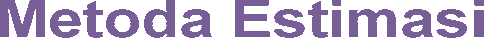 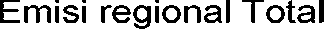 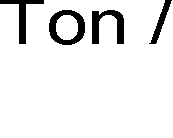 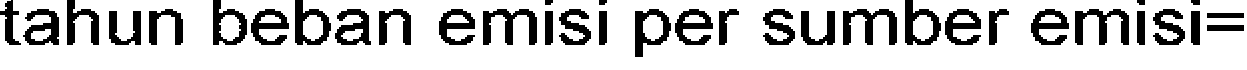 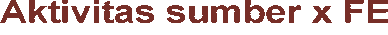 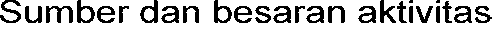 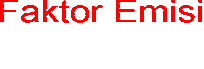 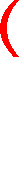 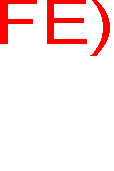 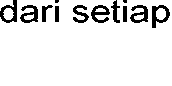 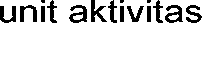 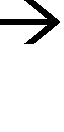 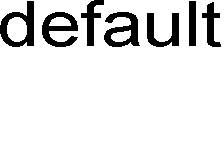 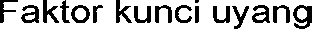 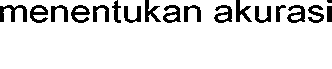 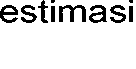 Gambar  1.  Metode estimasi beban emisiUntuk mengestimasi beban emisi dari suatu sumber perlu dilakukan langkah awal berupa indentifikasi dan pengumpulan data mengenai:Proses	industri	yang	menghasilkan	zat	cemaran	udara	yang signifikan.Parameter cemaran dan kuantitas zat cemaran yang dinyatakan dalam konsentrasi zat cemaran yang diemisikan (C).Kapasitas (Q) gas buang yang mengemisikan.Konsentrasi zat cemaran yang  diemisikan diperoleh dari hasil  pemantauan emisi, dalam unit massa zat cemaran per volume gas buang yang diemisikan(misalnya mg/m3). Bila data konsentrasi zat cemaran dari pemantauan tidak tersedia, nilai besaran tersebut dapat digantikan dengan nilai rata-rata emisi yang dinyatakan Faktor Emisi (FE).Untuk mengetahui beban emisi suatu zat cemaran pada suatu area tertentu, beban emisi individual dari berbagai sumber yang meliputi seluruh industri, transportasi, pemukiman dan berbagai aktivitas lainnya yang ada di daerah tersebut dijumlahkan secara total sehingga menghasilkan beban emisi regional, misalnya pada suatu kawasan atau perkotaan. Untuk selanjutnya beban emisi  regional ini dapat dijumlahkan lagi secara total untuk menghasilkan beban emisi dari daerah yang lebih besar, misalnya provinsi ataupun nasional. Deskripsi proses perhitungan beban emisi dapat dilihat pada Gambar 1.Dengan demikian terdapat dua cara untuk menghitung beban emisi dari suatu sumber:Dengan data aktual C dan Q dari hasil pemantauanDengan	nilai	FE	dan	informasi	mengenai	aktivitas	yang mengemisikanPerhitungan Beban Emisi dari data aktual C dan QBeban emisi (E) dihitung dengan persamaan sebagai berikut: E = C × Q	(1)Q = v x A	(2)Dimana:C	=	konsentrasi zat cemaran dari pemantauan emisi (mg/m3) v	=	kecepatan linier emisi (m/dt)A	=	luas penampang dalam cerobong /ducting (m2)Q	=	kapasitas/debit gas buang (m3/detik atau L/detik)E  =	beban emisi (kg/detik) yang dapat dikonversikan ke dalam beban emisi per tahun (ton/tahun)Perhitungan Beban Emisi dengan menggunakan FEBila suatu sumber tidak memiliki data pemantauan konsentrasi, beban emisi dapat diestimasi dengan menggunakan formula umum sebagai berikut:E = Akv x FE	(3)Pada proses yang memiliki alat pengontrol pencemar udara, beban emisi dihitung dengan mempertimbangkan adanya efisiensi alat tersebut, dengan formulasi sebagai berikut:E = Akv x FE x (1-ER/100)	(4)Di mana:ER = efisiensi reduksi (%)Pada saat ini KLH belum menetapkan faktor emisi yang berlaku secara nasional, sehingga penghitungan beban emisi dengan menggunakan metode faktor emisi merujuk kepada nilai FE yang berlaku dan dicantumkan referensinya.Efisiensi reduksi merupakan perkalian antara efisiensi alat untuk mengurangi pencemar dan efisiensi penangkapan pada sistem pengendali. Nilai-nilai ini perlu menyatakan kondisi rata-rata pada suatu periode waktu (misalnya 1 tahun).Secara prinsip estimasi beban emisi dengan FE hanya merupakan perhitungan dengan formula yang sederhana (lihat Persamaan 2.), yaitu hanya membutuhkan data mengenai FE untuk parameter zat pencemar yang akan diestimasi beban emisinya dan data mengenai aktivitasnya. Faktor emisi yang telah tersedia ada dalam unit massa zat pencemar per unit aktivitas, contoh: sejumlah X gram SO2 per ton batubara yang dikonsumsi per waktu, Y gram NOx per liter atau m3 minyak solar per waktu. Sedang aktivitas menyatakan konsumsi bahan bakar tersebut (dalam satuan berat atau volume)  dalam suatu periode waktu, misalnya 1 hari, 1 bulan atau 1 tahun.Beban emisi sebagai hasil estimasi biasanya dinyatakan dalam massa zat cemaran/tahun, misalnya Z ton SO2 per tahun (lihat Persamaan 1 dan 2). Bila diasumsikan faktor emisi (FE) sudah tersedia, ketelitian hasil perhitungan beban emisi ditentukan oleh kelengkapan dari data aktivitas yang tersedia. Sebagai contoh, FE SO2 dari suatu ketel uap sebesar 6,2 gram SO2/kg batubara. Bila dalam sehari dikonsumsi 20 ton batubara, beban emisi SO2 dari sumber tersebut dalam sehari sebesar 6,2 gram/kg batubara ×20.000 kg/batubara = 1.240 kg SO2/hari. Dalam 1 tahun terestimasi akan dihasilkan beban emisi sebesar 1.240 kg SO2/hari x 365 hari/tahun = 452,6 ton SO2/tahun.Hasil tersebut di atas diperoleh dengan asumsi pemakaian batubara selama 24 jam dan 365 hari secara terus menerus. Bila informasiaktivitas cukup rinci, misalnya terdapat informasi bahwa waktu operasi 12 jam per hari, dan alat beroperasi selama hanya 300 hari per tahun, maka beban emisi sebesar 1.240 kg SO2/hari x 12 jam/24 jam.hari x 300 hari/tahun, beban emisi menjadi 186,0 ton SO2/tahun. Dari kedua ilustrasi tersebut, pada suatu sumber yang sama terlihat adanya perbedaan estimasi beban emisi yang sangat bermakna dengan adanya informasi aktivitas yang lebih rinci. Oleh karena itu pencantuman informasi pendukung pada saat pendataan aktivitas ini sangat penting untuk memperoleh estimasi beban emisi yang makin akurat.Selain dinyatakan dalam massa zat cemaran per massa atau volume bahan bakar yang digunakan, FE emisi juga dapat dinyatakan dalam berbagai unit lainnya, yang pada prinsipnya tetap menyatakan massa zat cemaran yang diemisikan per unit aktivitas. Misalnya FE pada kiln industri semen dapat dinyatakan dalam massa zat cemaran per massa klinker yang diproduksi. Dalam hal ini informasi aktivitas yang diperlukan adalah kuantitas klinker yang diproduksi dalam suatu periode waktu tertentu (misalnya ton klinker/tahun)Penggunaan alat pengendali akan mereduksi beban emisi sesuai dengan efisiensi alat pengendali tersebut. Untuk suatu sistem yang memiliki alat pengendali, diperlukan informasi mengenai parameter zat cemaran yang dikendalikan, jenis alat pengendali dan efisiensi alat pengendali tersebut. Untuk estimasi dengan pendekatan kedua yang menggunakan FE, nilai beban emisi pada sistem dengan alat pengendali perlu dikoreksi dengan nilai efisiensi (Persamaan (4))  Pada estimasi dengan cara pertama di mana konsentrasi diukur secara langsung pada titik akhir sistem (cerobong yang dipasang setelah alat pengendali), efisiensi tidak perlu lagi diperhitungkan dan nilai E dapat langsung dihitung dengan Persamaan 1.Identifikasi Sumber EmisiPemerintah daerah kabupaten/kota wajib melakukan inventarisasi sumber emisi tidak bergerak di wilayahnya. Identifikasi dapat dilakukan dengan mengirimkan kuesioner yang memuat data administrasi perusahaan/industri dan informasi mengenai kapasitas serta jenis produksi. Contoh kuesioner untuk sumber emisi dari proses pembakaran dan produksi dapat dilihat pada tabel berikut ini.KUISIONER INVENTARISASI EMISI & FAKTOR EMISI (PROSES PEMBAKARAN)Penanggungjawab pengisian formulir kuesionerNama : 	Jabatan : 	Telepon :  	Nama Perusahaan	:   	Alamat Perusahaan	:   	Jenis Industri	:  (Sawit / Gula / Tekstil / Semen / PLTU / Lainnya  : 	) (*) Catatan : (*) Lingkari jawaban andaPETUNJUK PENGISIAN KUESIONERFORM SUMBER EMISINomorID sumber emisiNama sumber emisi. Contoh : boiler, genset, dll.Merk dari alat yang digunakanJenis teknologi dari alat yang digunakan. Contoh : FIRE TUBE, PULVERIZED COAL, dllKapasitas alat terpasangKapasitas operasi alat maksimalKapasitas operasi alat pemakaian normalUnit/satuan dari kapasitas kolom (f), (g), & (h).Jenis bahan bakar yang digunakan. Contoh : solar, batubara, dll.Banyaknya pemakaian bahan bakar yang digunakanUnit/satuan dari pemakaian bahan bakar yang digunakanJumlah nilai kalor dari bahan bakar yang digunakanUnit dari bahan bakar yang digunakan diisi dalam (kkal./kg), (kkal./liter), dll.Nilai % kandungan sulfur dari bahan bakar yang digunakanNilai % kandungan ash dari bahan bakar yang digunakanNilai spesific gravity dari bahan bakar yang digunakanWaktu pemakaian alat dalam jam per hariWaktu pemakaian alat dalam hari per mingguWaktu pemakaian alat dalam minggu per tahun FORM INFORMASI CEROBONG & ALAT PENGENDALINomorID sumber emisiID cerobongTipe atau bentuk dari cerobong (bulat, kotak, dll.)Jenis teknologi dari alat yang digunakan. Contoh : FIRE TUBE, PULVERIZED COAL, dllKapasitas alat terpasangKapasitas operasi alat maksimalKapasitas operasi alat pemakaian normalUnit/satuan dari kapasitas kolom (f), (g), & (h).Jenis bahan bakar yang digunakan. Contoh : solar, batubara, dll.Banyaknya pemakaian bahan bakar yang digunakanUnit/satuan dari pemakaian bahan bakar yang digunakanJumlah nilai kalor dari bahan bakar yang digunakanUnit dari bahan bakar yang digunakan diisi dalam (kkal./kg), (kkal./liter), dll.FORM INFORMASI KONSENTRASI PENCEMAR DAN ALAT PENGENDALINomorID cerobongKonsentrasi NOx sebelum melewati alat pengendaliKonsentrasi SO2  sebelum melewati alat pengendaliKonsentrasi CO2  sebelum melewati alat pengendaliKonsentrasi partikulat sebelum melewati alat pengendaliKonsentrasi NOx setelah melewati alat pengendaliKonsentrasi SO2  setelah melewati alat pengendaliKonsentrasi CO2  setelah melewati alat pengendaliKonsentrasi partikulat setelah melewati alat pengendaliID alat pengendaliParameter yang dikendalikanNama alat pengendaliEfisiensi alat pengendaliHasil Pemantauan Sumber Pencemar Proses Pembakaran (Bahan Bakar Fosil)Identifikasi Fasilitas Sumber Pencemar Proses Pembakaran (Bahan Bakar Fosil)Identifikasi Karakteristik Sumber Pencemar Proses Pembakaran (Bahan Bakar Fosil)Penanggungjawab pengisian formulir kuesionerKUISIONER INVENTARISASI EMISI & FAKTOR EMISI (PROSES PRODUKSI)Nama : 	Jabatan : 	Telepon :  	Nama Perusahaan	:   	Alamat Perusahaan	:   	Jenis Industri	:  (Sawit / Gula / Tekstil / Semen / PLTU / Lainnya  : 	) (*) Catatan : (*) Lingkari jawaban andaPETUNJUK PENGISIAN KUESIONERFORM SUMBER EMISINomorID sumber emisiNama sumber emisi. Contoh : boiler, genset, dll.Merk dari alat yang digunakanJenis teknologi dari alat yang digunakan. Contoh : FIRE TUBE, PULVERIZED COAL, dllKapasitas alat terpasangKapasitas operasi alat maksimalKapasitas operasi alat pemakaian normalUnit/satuan dari kapasitas kolom (f), (g), & (h).Jenis bahan bakar yang digunakan. Contoh : solar, batubara, dll.Banyaknya pemakaian bahan bakar yang digunakanUnit/satuan dari pemakaian bahan bakar yang digunakanJumlah nilai kalor dari bahan bakar yang digunakanUnit dari bahan bakar yang digunakan diisi dalam (kkal./kg), (kkal./liter), dll.Nilai % kandungan sulfur dari bahan bakar yang digunakanNilai % kandungan ash dari bahan bakar yang digunakanNilai spesific gravity dari bahan bakar yang digunakanWaktu pemakaian alat dalam jam per hariWaktu pemakaian alat dalam hari per mingguWaktu pemakaian alat dalam minggu per tahun FORM INFORMASI CEROBONG & ALAT PENGENDALINomorID sumber emisiID cerobongTipe atau bentuk dari cerobong (bulat, kotak, dll.)Jenis teknologi dari alat yang digunakan. Contoh : FIRE TUBE, PULVERIZED COAL, dllKapasitas alat terpasangKapasitas operasi alat maksimalKapasitas operasi alat pemakaian normalUnit/satuan dari kapasitas kolom (f), (g), & (h).Jenis bahan bakar yang digunakan. Contoh : solar, batubara, dll.Banyaknya pemakaian bahan bakar yang digunakanUnit/satuan dari pemakaian bahan bakar yang digunakanJumlah nilai kalor dari bahan bakar yang digunakanUnit dari bahan bakar yang digunakan diisi dalam (kkal./kg), (kkal./liter), dll.FORM INFORMASI KONSENTRASI PENCEMAR DAN ALAT PENGENDALINomorID cerobongKonsentrasi NOx sebelum melewati alat pengendaliKonsentrasi SO2  sebelum melewati alat pengendaliKonsentrasi CO2  sebelum melewati alat pengendaliKonsentrasi partikulat sebelum melewati alat pengendaliKonsentrasi NOx setelah melewati alat pengendaliKonsentrasi SO2  setelah melewati alat pengendaliKonsentrasi CO2  setelah melewati alat pengendaliKonsentrasi partikulat setelah melewati alat pengendaliID alat pengendaliParameter yang dikendalikan (aa) Nama alat pengendali(bb) Efisiensi alat pengendaliHasil Pemantauan Sumber Pencemar Proses ProduksiIdentifikasi Fasilitas Sumber Pencemar Proses ProduksiIdentifikasi Karakteristik Sumber Pencemar Proses ProduksiRINGKASAN KUESIONER INFORMASI PROSES PEMBAKARANKeterangan:1 = kapasitas produksi keseluruhan unit yang ada2 = kodifikasi sumber emisi3 = jenis unit sumber emisi4 = kapasitas masing-masing unit sumber emisi5 = koordinat lokasi masing-masing unit sumber emisi6 = Status Operasional ( stand-by atau beroperasi normal/Jam operasi)7 = memiliki alat pengendali di masing-masing unit sumber emisi8 = laporan mengenai hasil analisis kualitas emisi cerobong9 = Parameter sesuai dengan Baku Mutu Emisi10 = Debit / laju alir gas buang (m3/detik)11 = Beban Emisi (Ton/Tahun)RINGKASAN KUESIONER INFORMASI PROSES PRODUKSIKeterangan:1	= kapasitas produksi keseluruhan unit yang ada2	= kodifikasi sumber emisi3	= jenis unit sumber emisi4	= kapasitas masing-masing unit sumber emisi5	= koordinat lokasi masing-masing unit sumber emisi6	= Status Operasional ( stand-by atau beroperasi normal/Jam operasi)7	= memiliki alat pengendali di masing-masing unit sumber emisi8	= laporan mengenai hasil analisis kualitas emisi cerobong secara manual9	= Parameter sesuai dengan Baku Mutu Emisi 10 = Debit / laju alir gas buang (m3/detik)11 = Beban Emisi (Ton/Tahun)2. Total Beban Emisi di PerkotaanTotal beban emisi udara di perkotaan merupakan penjumlahan dari beban emisi setiap jenis kendaraan bermotor dan industri.j n	l nBeban Emisi Total   beban emisi kend.bermotor   beban emisiindustrii 1	k 1i,j	= beban emisi dari setiap jenis kendaraan, antara lain: motor, mobil, bis dan truk.k,l = beban	emisi	dari	industri	yang	terdapat	di	setiap kabupaten/kota, antara lain: textil, semen dan PLTU.MENTERI NEGARA LINGKUNGAN HIDUP,ttdPROF. DR. IR. GUSTI MUHAMMAD HATTA, MSSalinan sesuai dengan aslinya Deputi MENLH Bidang Penaatan Lingkungan,ttd Ilyas Asaad.Lampiran IIIPeraturan Menteri Negara Lingkungan HidupNomor	: 12 Tahun 2010Tanggal	: 26 Maret 2010PEDOMAN TEKNISPENENTUAN STATUS MUTU UDARA DAERAHLATAR BELAKANGDalam ketentuan Pasal 6 ayat (1) PP. No. 41 Tahun 1999) dinyatakan bahwa status mutu udara ambien ditetapkan berdasarkan inventarisasi dan/atau penelitian terhadap mutu udara ambien, potensi sumber pencemar udara, kondisi meteorologis dan geografis, serta tata guna tanah, sedangkan ayat (3) dinyatakan bahwa gubernur menetapkan status mutu udara ambien daerah. Hal ini diperkuat dalam Lampiran H Peraturan Pemerintah Nomor 38 Tahun 2007 tentang Pembagian Urusan Pemerintahan Antara Pemerintah, Pemerintahan Daerah Provinsi dan Pemerintahan Daerah Kabupaten/Kota (selanjutnya disebut PP. No. 38 Tahun 2007) dinyatakan bahwa gubernur berwenang menetapkan status mutu udara ambien daerah.Status mutu udara daerah dikategorikan dalam udara tercemar dan udara tidak tercemar. Berdasarkan ketentuan Pasal 7 PP. No. 41 Tahun 1999 dinyatakan bahwa apabila status mutu udara tercemar, gubernur wajib melakukan penanggulangan dan pemulihan mutu udara ambien. Apabila status mutu udara tidak tercemar, gubernur wajib mempertahankan dan meningkatkan kualitas udara ambien.Manfaat penetapan status mutu udara daerah adalah sebagai acuan dalam menetapkan strategi dan rencana aksi dalam mengelola kualitas udara ambien sehingga diharapkan program pengendalian pencemaran udara yang dilakukan lebih terfokus dan tepat sasaran.PENETAPAN STRATEGI DAN RENCANA AKSI STATUS MUTU UDARA TERCEMARStrategi dan rencana aksi ditetapkan berdasarkan hasil inventarisasi potensi emisi sumber pencemar dan analisis besarnya emisi sumber pencemar yang perlu diturunkan agar mutu udara ambien memenuhi baku mutu udara ambien (selanjutnya disebut BMUA) daerah.Rencana aksi memuat :Target penurunan beban pencemaran untuk tiap jenis pencemar yang melampaui BMUA daerah ataupun nasional dan dapat ditinjau ulang setiap 5 (lima) tahun.Target waktu pemenuhan BMUA maksimal 5 (lima) tahun.Upaya instansi terkait sesuai dengan tugas dan fungsinya masing- masing agar mencapai target yang telah ditetapkan.Rencana pemantauan kemajuan kegiatan.Tugas dan kewajiban pemangku kepentingan setelah penetapan strategi dan rencana aksi meliputi:Instansi lingkungan hidup daerah:Mengkoordinir pelaksanaan rencana aksi.Melaksanakan evaluasi dan bersama-sama dengan instansi terkait meninjau kembali upaya pelaksanaan rencana aksi.Menyebarluaskan rencana aksi serta hasil evaluasi kepada masyarakat secara tertulis dan/atau situs resmi pemerintah daerah paling sedikit 1 (satu) tahun sekali.Menyampaikan hasil evaluasi dan laporan pencapaian pemenuhan BMUA daerah kepada gubernur paling sedikit 1 (satu) tahun sekali.Instansi terkait melaksanakan rencana aksi yang telah ditetapkan.PENETAPAN STRATEGI DAN RENCANA AKSI STATUS MUTU UDARA TIDAK TERCEMARMeskipun status mutu udara tidak tercemar, gubernur wajib mempertahankan dan meningkatkan kualitas udara ambien. Gubernur melakukan perkiraan kualitas udara masa depan berdasarkan perencanaan dan pembangunan. Kemudian dihitung kembali status mutu udara apakah tercemar atau tidak. Apabila tercemar, perlu dihitung besar penurunan emisi agar tidak melampaui BMUA. Muatan rencana aksi serta pelaksanaannya sama dengan strategi dan rencana aksi status mutu udara tercemar.PENENTUAN STATUS MUTU UDARA DAERAHTerminologiPenentuan status mutu udara kota dinyatakan dalam dua terminologi khusus sebagai berikut :Mutu Udara Ambien.Mutu udara ambien merupakan kadar, zat, energi dan/atau komponen lain yang ada di udara bebas.Status Mutu UdaraStatus mutu udara merupakan agregasi besaran hasil pemantauan lima parameter pencemar udara selama 1 (satu) tahun yang telah dibandingkan dengan BMUA daerah ataunasional, yang ditujukan untuk menyatakan atau menyimpulkan kondisi ketercemaran mutu udara kota tersebut.TujuanPenentuan status mutu udara kota bertujuan untuk menyatakan atau menyimpulkan kondisi ketercemaran mutu udara kota dari hasil pemantauan rutin selama 1 (satu) tahun, yang diwakili oleh parameter CO, NO2, SO2, PM10 dan O3.Data yang DiperlukanData yang digunakan dalam menentukan status mutu udara kota adalah hasil pemantauan primer, baik pemantauan kontinyu yang menggunakan peralatan pemantau udara ambien otomatis, maupun pemantauan yang menggunakan metode manual selama 1 (satu) tahun.Pemantauan mutu udara ambien secara kontinyu dengan alat otomatisPemantauan dilaksanakan secara kontinyu atau terus menerus menggunakan alat yang langsung menghasilkan data pengukuran dan sekaligus mengirimkan datanya ke suatu stasiun pengumpul data. Bila alat dipasang permanen pada suatu stasiun, jumlah data minimum yang diperlukan dalam 1 (satu) tahun adalah 80% (292 data harian, atau 7008 data jam- an). Ketentuan jumlah ini hanya berlaku untuk 1 lokasi dan pada setiap parameter pencemar udara. Apabila kondisi ideal  ini belum dapat terpenuhi, dapat dilakukan perhitungan status mutu dengan menggunakan 65% data (238 data harian). Untuk alat yang tidak dipasang permanen (mobile station) maka jumlah data minimum yang diperlukan dalam 1 (satu) tahun sebanyak 12 data bulanan dengan ketentuan 20 data harian per bulan, atau 480 data jam-an per bulan. Ketentuan jumlah ini hanya berlaku untuk 1 lokasi dan pada setiap parameter pencemar udara.Pemantauan mutu udara ambien menggunakan metode manual. Pemantauan dilakukan dengan cara pengambilan sampel terlebih dahulu lalu sampel dianalisis lebih lanjut di laboratorium. Untuk tipe pemantauan ini jumlah data minimum yang diperlukan dalam 1 (satu) tahun adalah 12 data bulanan dengan ketentuan 8-10 data harian per bulan atau 2 data harian per minggu. Ketentuan jumlah ini hanya berlaku untuk 1 lokasi dan pada setiap parameter pencemar udara.Prosedur Pengolahan Data Hasil PemantauanProsedur penentuan status mutu udara kota dibedakan berdasarkan tipe pemantauan dan jumlah lokasi pemantauan yang tersedia. Berkaitan dengan BMUA yang digunakan (provinsi maupun nasional), basis target data hasil pengukuran diolah menjadi data harian. Formula matematika dalam prosespengolahan data berikut, dapat menggunakan program aplikasiMicrosoft Office Excel atau yang lainnya.Pemantauan mutu udara ambien secara kontinyu dengan alat otomatis.Prosedur penentuan status mutu udara kota adalah sebagai berikut:Pengolahan data dalam 1 lokasiData yang telah diterima stasiun pengumpul data disusun dalam bentuk array, dengan format sebagai berikut :Array data tersebut kemudian diolah untuk mendapatkan rata-rata harian menggunakan mode rerata geometric.Ket : (1) Formula hasil rerata harian=GEOMEAN(array data dalam sehari)Jika baku mutu udara juga menyebutkan dalam satuan yang lebih kecil dari rerata harian, format array dapat disesuaikan namun tetap menggunakan perhitungan rerata geometric.Membandingkan hasil rerataan dengan baku mutu yang digunakan dan menghitung jumlah data yang melebihi baku mutu pada array data yang ada.Ket : Formula jumlah data yang melebihi baku mutu,=COUNTIF(array data;”>nilai baku mutu”)Pengolahan Data Lebih dari 1 LokasiBertujuan untuk memperoleh 1 nilai agregasi yang mewakili hasil pemantauan dari semua lokasi.Hasil pengolahan tiap stasiun pemantauan disusun dengan array. Kemudian dilakukan pengujian tingkat homogenitasnya.Ket : Formula uji tingkat homogenitas per 2 lokasi,=FTEST(array data lokasi1;array data lokasi2)Jika hasil pengujian menunjukkan derajat homogenitas yang tinggi (>60%) maka hasil rerata pada setiap lokasidapat dilakukan rerataan lagi menggunakan rerata geometrik untuk mendapatkan 1 nilai yang mewakili kemudian dibandingkan dengan baku mutu.Ket : (1) Formula hasil rerata beberapa lokasi dalam sehari,=GEOMEAN(array data dalam sehari untuk beberapa lokasi)Namun jika ada 1 array lokasi yang tidak homogen maka rerataan hanya dilakukan pada lokasi-lokasi yang homogen saja. Sedangkan pada lokasi yang tidak homogen diberikan tanda sebagai catatan khusus tidak mewakili kondisi kota yang dapat disebabkan perbedaan karakteristik alam, kondisi atmosferik, maupun derajat aktivitas antropogenik yang ada di sekitarnya.Pemantauan mutu udara ambien menggunakan metode manual Prosedur penentuan status mutu udara kota adalah sebagai berikut:Pengolahan data dalam 1 lokasi.Data yang telah diterima dari laboratorium disusun dalam bentuk array, dengan format sebagai berikut :Membandingkan hasil pantau dengan baku mutu yang digunakan dan menghitung jumlah data yang melebihi baku mutu pada array data yang ada.Ket : Formula jumlah data yang melebihi baku mutu=COUNTIF(array data;”>nilai baku mutu”)Pengolahan Data Lebih dari 1 LokasiBertujuan untuk memperoleh 1 nilai agregasi yang mewakili hasil pemantauan dari semua lokasi.Hasil pemantauan tiap stasiun disusun dengan array.Kemudian dilakukan pengujian tingkat homogenitasnya.Ket : Formula uji tingkat homogenitas per 2 lokasi=FTEST(array data lokasi1;array data lokasi2)Jika hasil pengujian menunjukkan derajat homogenitas yang tinggi (>60%), hasil pantau pada setiap lokasi dapat dilakukan rerataan lagi secara geometric untukmendapatkan	1	nilai	yang	mewakili	kemudian dibandingkan dengan baku mutu.Ket : (1) Formula hasil rerata beberapa lokasi dalam sehari1 nilai yang mewakili adalah hasil rerata geometric daritabel hasil rerat untuk semua lokasi.Namun jika ada 1 array lokasi yang tidak homogen, rerataan hanya dilakukan pada lokasi-lokasi yang homogen saja. Sedangkan pada lokasi yang tidak homogen diberikan tanda sebagai catatan khusus tidak mewakili kondisi kota yang dapat disebabkan perbedaan karakteristik alam, kondisi atmosferik, maupun derajat aktivitas antropogenik yang ada di sekitarnya.Extra ConditionProsedur berikut ini hanya berlaku untuk kondisi dimana tidak terpenuhinya jumlah minimum data 80% dari total data harian dalam setahun seperti yang telah disebutkan sebelumnya.DefinisiKondisi ini dapat digunakan sebagai jalan keluar untuk proses penentuan status mutu udara ambien jika dan hanya jika syarat utama jumlah dan jenis data pada prosedur inti tidak dapat terpenuhi.Ketentuan ini hanya berlaku sekali sehingga untuk status mutu pada periode berikutnya harus dilakukan evaluasi terhadap pengambilan extra condition pada periode sebelumnya.DasarStatus mutu udara ambien kota harus ditetapkan sebagai dasar informasi kepada masyarakat dan masukan bagi pengambil kebijakan terkait pada periode tertentu.SkenarioKondisi	I	:	Jika	jumlah	data	setiap	jam	untuk menentukan rerata harian kurang dari 80% data ideal Prosedur :Rata-rata harian diperoleh dengan merata-ratakan secara langsung jumlah data jam-an (atau satuan terkecil yang ada) dengan pendekatan geometric mean.Langkah berikutnya mengikuti prosedur inti Evaluasi :Jika rata-rata dari rerata harian dalam 1 (satu) tahun kurang dari 65% pada tahun berikutnya, hasil status mutu mengikuti pada tahun berikutnya. Jika memenuhi kedua persyaratan:Jumlah data dan jenis data pada tahun berikutnya lebih baik.Scr<1 pada perhitungan tahun berikutnya.Catatan : Skenario kondisi 1 hanya digunakan untuk data pemantauan dari fixed monitoring system. Sedangkan data hasil pemantauan lain hanya menggunakan kondisi II, III, dan IV.Kondisi II : Jika jumlah data jam-an atau harian dalam 1 (satu) tahun kurang dari 80 % data ideal.Prosedur :Rata-rata harian dalam 1 (satu) tahun diperoleh dengan merata-ratakan secara langsung jumlah data harian (atau satuan terkecil yang ada) dengan pendekatan geometric mean.Langkah berikutnya mengikuti prosedur inti Evaluasi :Jika rata-rata dari rerata harian dalam 1 (satu) tahun kurang dari 65% pada tahun berikutnya, hasil status mutu mengikuti pada tahun berikutnya. Jika dan hanya jika:Jumlah data dan jenis data pada tahun berikutnya lebih baik.Scr<1 pada perhitungan tahun berikutnya.Kondisi III : Jika jumlah parameter tidak lengkap sesuai ketentuan.Prosedur :Gunakan koefisien pembobotan sesuai dengan prosedur inti namun saat penentuan ISM penyebutnya diganti dengan jumlah koefisien parameter yang digunakanKetentuan ketercemaran diubah ke perhitungan koefisien terkecil dibagi dengan penyebut yang digunakan.Evaluasi :Jika pada tahun berikutnya jumlah parameternya lebih baik, status mutu pada tahun sebelumnya diganti dengan status mutu pada tahun berikutnya. Jika dan hanya jika Scr < 1 pada perhitungan tahun berikutnya.Kondisi IV : Jika akan menggunakan time-frame kurang dari 1 (satu) tahun.Prosedur :Rerata harian tetap dihitung berdasarkan 80 % total populasi ideal satuan pembacaan terkecil.Prosedur berikutnya tetap mengikuti prosedur inti.Prosedur Penentuan Status Mutu Udara DaerahProsedur ini digunakan untuk mengagregasikan seluruh data hasil pemantauan dan pada setiap parameter pencemar udara yang memberikan gambaran tentang kondisi atau status mutu udara suatu daerah.Perhitungan scoringDitujukan untuk menentukan score total setiap parameter terhadap baku mutu yang digunakan. Perhitungan score dalam array adalah sebagai berikut:Kemudian dihitung score rata-rata dengan menggunakan rerata geometric untuk setiap parameter terhadap jumlah data harian yang diperhitungkan.ScrScr(1) = Score rata –rata Sc	= Score per harin	=	Jumlah	hari	yang diperhitungkan/ jumlah dataKet : (1) Formula Scr=GEOMEAN(array data Sc) Ketentuan penilaian awal :Jika pada HR terbesar (maksimum) dalam 1 (satu) tahun, Sc> 1, status kota sudah dapat dikatakan tercemar untuk parameter tersebut.Jika pada HR terbesar (maksimum) dalam 1 (satu) tahun, Sc< 1, status kota sudah dapat dikatakan tidak tercemar untuk parameter tersebut.Ket: Formula HR terbesar (maksimum)=MAX(array data harian dalam 1 tahun)setelah mendapatkan HR maksimum dalam 1 (satu) tahun, perhatikan nilai Sc-nya.Penilaian lebih lanjut terhadap score ini dilakukan dengan membandingkan antara Sc setiap hari dengan Scr dengan array sebagai berikut:Mutu udara suatu kota untuk parameter tertentu dikatakan tercemar berat jika terdapat kondisi Scr > 1. Sedangkan keadaan berpotensi lebih tercemar dapat terjadi:Jika populasi R > 1 mencapai 48 hari Formula menghitung jumlah populasi R>1=COUNTIF(arraya data R;”>1”) atau,Jika kejadian R > 1 selama 4 hari berturut-turut.Formula menentukan kejadian R>1. Bila R>1 maka diberi keterangan “+”, sedangkan R<1 diberi keterangan “-“.=IF(cell R>1;”+”;”-“)Kemudian perhatikan berapa banyak jumlah tanda “+” berurutan sebanyak 4 hari.Penentuan Bobot setiap ParameterDari kelima parameter yang akan digunakan sebagai acuan penilaian, yaitu CO, PM10, NO2, SO2 dan O3, terdapat perbedaan pembobotan yang akan digunakan sebagai Indeks Status Mutu Udara. CO memiliki efek akut diberikan bobot 3 dan PM10, NO2, serta SO2 memiliki dampak yang bersifat kronis diberikan bobot 2. Sedangkan untuk O3 yang memiliki dampak lebih kecil diberikan bobot 1.Penentuan Indeks Status Mutu UdaraIndeks ini digunakan untuk menilai status mutu udara suatu kota dengan mengacu pada lima parameter, yaitu CO, PM10, NO2, SO2 dan O3. Adapun persamaan yang digunakan adalahISM 3Scr(CO)  2Scr(PM10)  2Scr(NO2 )  2Scr(SO2 )  Scr(O3 )10Ketentuan Penilaian:Jika ISM  0,1 maka status mutu udara kota tercemar.Jika ISM < 0,1 maka status mutu udara kota dikatakan tidak tercemar.STUDI KASUS : PENENTUAN STATUS MUTU UDARA DKI JAKARTARekapitulasi Jumlah DataData tahunan yang dijadikan studi kasus perhitungan adalah data pemantauan kontinu dalam 1 (satu) tahun yang memiliki jumlah data yang dapat diolah terbanyak dibandingkan dengan data pada tahun lainnya. Hasil pemantauan kontinu untuk tahun 2002 memiliki jumlah data yang dapat diolah terbanyak, dibandingkan hasil pemantauan tahun 2003 dan 2004. Berikut adalah hasil rekapitulasi jumlah data tahun 2002 – 2004 pada masing-masing JAF (JAF 1, JAF 3, JAF 4, JAF 5) untuk seluruh parameter (PM10, SO2, CO, NO2, O3).Tabel 1. Resume Kondisi Data Pemantauan Jakarta (CO dan SO2)Tabel 2. Resume Kondisi Data Pemantauan Jakarta (PM10 dan O3)Tabel 3. Resume Kondisi Data Pemantauan Jakarta (NO2)Pemerintah Provinsi Jakarta telah memiliki program untuk penghitungan jumlah data tahunan yang dapat diolah sekaligus menghitung rerata harian. Berikut ketersediaan data tahun 2002 dari program aplikasi yang dimiliki Pemerintah Provinsi Jakarta.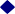 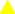 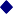 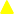 Hanya parameter PM10 pada JAF 1, JAF 3 dan JAF 5 yang memenuhi kriteria untuk jumlah data minimum sebanyak 292 data harian dan akan diolah dengan menggunakan prosedur inti, sedangkan parameter lain selanjutnya diolah dengan menggunakan kondisi ekstra.Profil Ketersediaan Akumulasi Data di Setiap JAF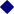 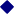 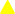 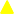 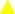 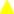 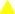 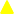 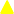 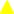 Gambar 1. Profil Jumlah Data Pemantauan Parameter PM10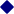 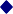 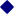 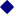 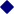 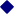 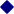 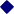 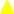 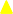 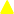 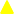 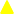 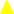 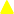 Gambar 2. Profil Jumlah Data Pemantauan Parameter SO2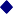 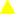 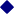 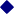 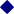 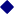 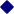 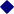 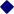 Gambar 3. Profil Jumlah Data Pemantauan Parameter CO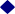 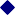 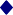 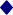 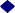 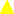 Gambar 4. Profil Jumlah Data Pemantauan Parameter O3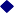 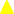 Gambar 5. Profil Jumlah Data Pemantauan Parameter NO2Jumlah data harian yang memenuhi prosedur inti (80% total data) untuk parameter :PM 10,JAF 1, tercapai pada jumlah data harian 47 JAF 3, tercapai pada jumlah data harian 37 JAF 4, tidak memenuhi kriteria 80% data JAF 5, tercapai pada jumlah data harian 47SO2,JAF 1, tercapai pada jumlah data harian 44 JAF 3, tidak memenuhi kriteria 80% data JAF 4, tercapai pada jumlah data harian 45 JAF 5, tercapai pada jumlah data harian 46CO,JAF 1, tercapai pada jumlah data harian 45 JAF 3, tercapai pada jumlah data harian 42 JAF 4, tercapai pada jumlah data harian 45 JAF 5, tercapai pada jumlah data harian 46O3,JAF 1, tercapai pada jumlah data harian 45 JAF 3, tercapai pada jumlah data harian 42 JAF 4, tercapai pada jumlah data harian 45 JAF 5, tercapai pada jumlah data harian 46NO2,JAF 1, tercapai pada jumlah data harian 44 JAF 3, tidak memenuhi kriteria 80% data JAF 4, tidak memenuhi kriteria 80% data JAF 5, tercapai pada jumlah data harian 40Hasil Pengolahan Data Antar JAF.Persamaan dan Perbedaan Data Antar JAF.Pada tabel berikut ini dapat dilihat persamaan dan perbedaan data antar JAF untuk seluruh parameter.Tabel 4. Pengolahan Data PM10 Pemantauan JakartaTabel 5. Pengolahan Data SO2 Pemantauan JakartaTabel 6. Pengolahan Data CO Pemantauan JakartaTabel 7. Pengolahan Data NO2 Pemantauan JakartaTabel 8. Pengolahan Data O3 Pemantauan JakartaPengolahan Antar JAF (lebih dari 1 lokasi)Pengolahan data antar JAF merupakan menguji homogenitas data harian keempat JAF pada tanggal yang sama. Selain itu juga ditentukan koefisien korelasi untuk menguji hubungan antar JAF. Hasil uji homogenitas dilakukan untuk data rerata jam dan rerata harian.Data rerata jamData rerata harianKeterangan :JAF 1 = Jakarta Timur JAF 3 = Jakarta Selatan JAF 4 = Jakarta Barat JAF 5 = Jakarta PusatKualitas udara untuk parameter PM10 di Provinsi Jakarta tidak bisa diwakili dari rerata antar stasiun monitoring (JAF) karena tidak adanya kehomogenan variansi antar JAF, baik data setengah jam dalam setahun atau data rerata harian dalam setahun. Kecuali rerata harian lokasi Jakarta Selatan dan Jakarta Pusat dapat diwakili oleh satu angka karena setelah diuji homogenitas variansinya menunjukkan angka probabilitas keseragaman sebesar 0,646 (>60%).Untuk parameter selain PM10, tidak ada data yang bersesuaian antar hari pada keempat JAF.Contoh Penerapan Prosedur Penentuan Status Mutu Jakarta Berikut	ini	akan	ditampilkan	hasil	perhitungan	scoring, pembobotan, hingga penentuan indeks status mutu udara seluruh pencemar (CO, NO2, SO2, dan O3) dengan menggunakan prosedur inti dan kondisi ekstra (kondisi yang tidak memenuhi prosedur inti).Catatan :Hanya parameter PM10 pada JAF 1, JAF 3 dan JAF 5 yang memenuhi kriteria untuk jumlah data minimum sebanyak 292 data harian dan akan diolah dengan menggunakan prosedur inti, sedangkan parameter lain selanjutnya diolah dengan menggunakan kondisi ekstra. Perlu diingat untuk pengolahan data menggunakan kondisi ekstra, prosedur evaluasi harus dilakukan setelah diperoleh ISM.Tabel 9. Perhitungan Status Mutu untuk Stasiun monitoring : Jakarta PusatKet : Baku mutu yang digunakan adalah Baku Mutu untuk Wilayah DKI JakartaISM (3x0,16)  (2x0,42)  (2x1,00)  (2x0,07)  1,34 10ISM = 0,48Nilai ISM > 0,1 , maka : “Status mutu udara Jakarta Pusat tercemar”Tabel 10. Perhitungan Status Mutu untuk Stasiun monitoring : Jakarta TimurKet : Baku mutu yang digunakan adalah Baku Mutu untuk Wilayah DKI JakartaISM  (3x0,12)  (2x0,49)  (2x0,31)  (2x0,06)  1,3310ISM = 0,341Nilai ISM > 0,1, maka : “Status mutu udara Jakarta Timur tercemar”Tabel 11. Perhitungan Status Mutu untuk Stasiun monitoring : Jakarta SelatanKet : Baku mutu yang digunakan adalah Baku Mutu untuk Wilayah DKI JakartaISM  (3x0,16)  (2x0,42)  (2x0,71)  (2x0,05)  1,1710ISM = 0,401Nilai ISM > 0,1, maka : “Status mutu udara Jakarta Selatan tercemar”Tabel 12. Perhitungan Status Mutu untuk Stasiun monitoring : Jakarta BaratKet : Baku mutu yang digunakan adalah Baku Mutu untuk Wilayah DKI JakartaISM  (3x0,11)  (2x0,49)  (2x0,75)  (2x0,18)  1,4410ISM = 0,461Nilai ISM > 0,1, maka : “Status mutu udara Jakarta Barat tercemar”Tabel 13. Rekapitulasi Hasil Perhitungan Status Mutu Udara ProvinsiJakartaMENTERI NEGARA LINGKUNGAN HIDUP,ttdPROF. DR. IR. GUSTI MUHAMMAD HATTA, MSSalinan sesuai dengan aslinya Deputi MENLH Bidang Penaatan Lingkungan,ttdIlyas Asaad.25Lampiran IVPeraturan Menteri Negara Lingkungan HidupNomor	: 12 Tahun 2010Tanggal	: 26 Maret 2010PEDOMAN TEKNIS PENETAPAN BAKU MUTU EMISI UDARA DARI SUMBER TIDAK BERGERAKLATAR BELAKANGPenetapan baku mutu emisi udara sumber tidak bergerak merupakan upaya pemerintah melakukan pencegahan terjadinya dampak negatif yang diakibatkan oleh pembuangan emisi terhadap kesehatan manusia dan lingkungan (risk management). Sebelum menetapkan parameter ataupun kadar /konsentrasi yang boleh dibuang kelingkungan, pihak penyusun baku mutu emisi harus mengetahui terlebih dahulu dampak parameter terhadap kesehatan manusia dan lingkungan baik jangka pendek maupun jangka panjang. Disamping itu harus diketahui pula proses produksi yang menyebabkan emisi tersebut serta teknologi yang layak digunakan untuk menghindari resiko dari bahan pencemar tersebut, sehingga nantinya apabila baku mutu tersebut ditetapkan dapat diterapkan dan efektif untuk mengurangi beban pencemaran.Sejalan dengan kebijakan otonomi daerah yang  diberlakukan melalui Undang-Undang Nomor 32 Tahun 2004 tentang Pemerintahan daerah dan Lampiran H PP. No. 38 Tahun 2007, khususnya pada sub-sub Bidang Pengelolaan Kualitas Udara dan Pengendalian pencemaran udara, pemerintah provinsi memiliki kewenangan menetapkan baku mutu emisi sumber tidak bergerak.DASAR HUKUMDasar hukum yang digunakan sebagai rujukan untuk menetapkan baku mutu emisi sumber tidak bergerak di daerah adalah :PP. No. 41 Tahun 1999 Pasal 28Penanggulangan pencemaran udara sumber tidak bergerak meliputi pengawasan terhadap  penaatan  baku  mutu  emisi  yang telah ditetapkan, pemantauan emisi yang keluar dari kegiatan dan mutu udara ambien di sekitar lokasi kegiatan, dan pemeriksaan penaatan terhadap ketentuan persyaratan teknis pengendalian pencemaran udara.Pasal 29Instansi yang bertanggung jawab mengkoordinasikanpelaksanaan penanggulangan pencemaran udara dari  sumber tidak bergerak.Kepala instansi yang bertanggung jawab menetapkan pedoman  teknis  penanggulangan  pencemaran  udara sumber tidak bergerak.Dalam Pasal 5 Keputusan Menteri Lingkungan Hidup Nomor 13 Tahun 1995 tentang Baku Mutu Emisi Sumber Tidak Bergerak, Pasal 5 Keputusan Menteri Lingkungan Hidup  Nomor  133  Tahun 2004 tentang Baku Mutu Emisi Bagi Kegiatan Industri Pupuk, Pasal 4 Peraturan Menteri Lingkungan Hidup Nomor 07 Tahun 2007 tentang Baku Mutu Emisi Sumber Tidak Bergerak Bagi Ketel Uap, Pasal 4 Peraturan Menteri Lingkungan Hidup Nomor 17 Tahun 2008 tentang Baku Mutu Emisi Sumber Tidak Bergerak Bagi Usaha dan/atau Kegiatan Industri Keramik, dan Peraturan Menteri Lingkungan Hidup Nomor 21 Tahun 2008 tentang Baku Mutu Emisi Sumber Tidak Bergerak Bagi Usaha dan/atau Kegiatan Pembangkit Tenaga Listrik Termal,  dinyatakan bahwa:Apabila diperlukan, gubernur dapat menetapkan parameter tambahan di luar parameter sebagaimana dimaksud dalam lampiran keputusan ini dengan persetujuan Menteri.Gubernur dapat menetapkan baku mutu emisi untuk jenis- jenis kegiatan di daerahnya lebih ketat dari ketentuan sebagaimana tersebut dalam Pasal 2 ayat (1).Dalam menetapkan baku mutu emisi daerah sebagaimana dimaksud dalam ayat (1) dan ayat (2), gubernur mengikutsertakan pihak-pihak yang berkepentingan.Agar pelaksanaan kewenangan menetapkan baku mutu emisi sumber tidak bergerak oleh gubernur dapat  dilaksanakan  dengan benar, diperlukan pedoman penetapan baku mutu emisi sumber tidak bergerak.PENYUSUNAN DAN PENETAPAN BAKU MUTU EMISI SUMBER TIDAK BERGERAKMekanisme Pendekatan.Beberapa pendekatan yang dapat dilakukan pada  saat melakukan kajian untuk penetapan Baku Mutu Emisi Udara Sumber Tidak Bergerak antara lain sebagai berikut :Pendekatan melalui kategori dan sub-kategori industri atas dasar :Bahan baku yang digunakan.Bahan bakar yang digunakan.Produk yang dihasilkan.Bahan penolong yang digunakan.Penggunaan tipe/metode jenis proses produksi.Faktor lain, seperti umur pabrik.Pendalaman pengetahuan mengenai industri  tersebut,  paling tidak walaupun tidak terbatas pada daftar berikut, yang meliputi:Proses produksi yang digunakan.Kapasitas produksi terpasang dan produksi senyatanya.Penentuan kualitas dan kuantitas emisi udara yang sebenarnya dan karakteristik emisi yang dihasilkan.Pengolahan data dan evaluasi teknologi pengendalian pencemaran udara yang terdiri dari:Best Practicable Technology (BPT) yaitu teknologi pengendalian praktis yang terbaik yang digunakan  saat ini.Teknologi terbaik yang tersedia yang terjangkau secara ekonomi.Best Available Technology (BAT) yaitu teknologi terbaik yang tersedia yang dapat dilaksanakan melalui proses produksi dan metode operasi pengendalian pencemaran udara.Pendekatan tersebut digunakan sejak dari studi pustaka dan pengumpulan data dan informasi lapangan. Informasi yang diperoleh dari studi pustaka selanjutnya dibandingkan  dengan kondisi sebenarnya yang ada di lapangan. Data lapangan dapat diperoleh antara lain dengan temu wicara dengan pihak industri sebagai pelaku kegiatan industri yang bersangkutan.Aspek yang perlu dipertimbangkan dalam penetapan baku mutu emisi sumber tidak bergerak.Berdasarkan ketentuan dalam Pasal 8 ayat (2) Peraturan Pemerintah Nomor 41 Tahun 1999 dinyatakan bahwa: “baku  mutu emisi sumber tidak bergerak dan ambang batas emisi gas buang kendaraan bermotor sebagaimana diatur pada ayat (1) ditetapkan berdasarkan parameter dominan dan kritis, kualitas bahan bakar dan bahan baku serta teknologi yang ada”.Berkenaan dengan hal tersebut diatas, hal-hal yang perlu diperhatikan meliputi:Kajian/penelitian.Kajian/penelitian diperlukan untuk mendapatkan informasi perlunya penetapan baku mutu emisi sumber tidak bergerak. Selain itu, hasil kajian/penelitian dapat digunakan sebagai dasar tindak serta untuk menjawab pertanyaan baik yang datang dari pihak terkait (stakeholders) mengapa perlu ditetapkan baku mutu emisi sumber tidak bergerak spesifik. Kajian/penelitian dimaksud dapat berupa analisis atau evaluasi pelaksanaan pengendalian pencemaran udara pada industri tertentu /spesifik atau evaluasi secara menyeluruh penerapan baku mutu emisi yang ada pada industri tertentu/kusus/spesifik pengaruhnya terhadap kesehatan manusia dan lingkungan.KepraktisanPrinsip kepraktisan penerapan baku mutu diharapkan dapat dilaksanakan oleh pihak industri untuk ditaati dan dapat dipantau penaatan baku mutu emisi sumber tidak bergerak (kemampuan alat analisa kualitas emisi harus mampu mendeteksi paling tidak dibawah angka baku mutu) serta dapat berfungsi sebagai alat pengendali pencemaran untuk mengurangi atau menurunkan beban pencemaran serta tidak membebani pembiayaan.Parameter yang perlu ditetapkan dalam baku mutu emisi sumber tidak bergerak.Penetapan parameter yang perlu diatur dalam baku mutu emisi sumber tidak bergerak adalah parameter yang berasal dari bahan baku, bahan penolong atau bahan bakar. Sedangkan parameter yang berasal dari sarana pengolaan emisi/pengendali pencemaran udara yang berasal dari bahan kimia yang sengaja dimasukan dalam sarana tersebut yang berfungsi untuk mengendalikan parameter yang diatur dalam baku mutu emisi sumber tidak bergerak, parameter tersebut tidak perlu dimasukan dalam baku mutu khusus. Sebagai contoh penambahan larutan pada sarana pengendalian pencemaran udara, tidak perlu diatur/atau dimasukan dalam baku mutu emisi.Parameter Dominan dan Kritis.Parameter dominan dan kritis adalah parameter yang konsentrasinya relatif tinggi dibandingkan dengan parameter lain yang dikeluarkan dari cerobong industri. Parameter tersebut dapat berupa senyawa atau unsur tunggal atau yang berpotensi membahayakan kesehatan manusia dan atau mencemari dan merusak lingkungan.Tabel 1. Contoh parameter/bahan pencemar dominan berupa senyawa yang berasal dari sumber spesifik/tertentuParameter lain yang perlu dipertimbangkan untuk diatur.Parameter lain yang perlu dipertimbangkan untuk diatur adalah parameter/bahan percemar yang dianggap berbahaya bagi manusia serta dapat mencemari atau merusak lingkungan baik jangka pendek maupun jangka panjang.Parameter yang tidak perlu dimasukan dalam baku mutu/yang tidak perlu diatur adalah:Keberadaannya bukan berasal dari proses produksi, bahan penolong maupun bahan bakar serta bukan bahan yang digunakan untuk pengendalian pencemaran. Sebagai  contoh  unsur  Argon  yang berasal dari emisi cerobong pembakaran,karena Argon merupakan unsur yang ada dalam kandungan udara.Kadar atau konsentrasinya sangat kecil yang tidak  dapat diolah/atau dihilangkan oleh teknologi terbaik yang ada serta keberadaannya dalam emisi tidak dapat dideteksi oleh alat analisa terbaik yang ada.Keberadaannya mudah diselesaikan dengan teknologi yang ada tetapi membawa konsekuensi ekonomi yang sangat tinggi. Sebagai contoh CO2.Kadarnya sangat kecil dan tidak membahayakan kesehatan manusia dan lingkungan baik jangka pendek maupun jangka panjang.Dapat dihilangkan oleh alam dalam jangka pendek.Kadar/konsentrasiKadar /konsetrasi bahan pencemar yang akan ditetapkan dalam baku mutu nilainya  minimal  sama atau lebih ketat  dari baku mutu nasional. Untuk kadar  /konsentrasi  parameter tertentu dimana parameter tersebut belum diatur dalam baku mutu nasional, maka perlu mendapat persetujuan Menteri.Penetapan BebanPenetapan beban pada baku mutu perlu dipertimbangkan untuk ditetapkan dalam baku mutu emisi sumber tidak bergerak bila kondisi lingkungan setempat dan jumlah emisi yang dihasilkan pada industri spesifik dianggap cukup signifikan akan mempengaruhi kualitas  lingkungan  baik  pada jangka pendek maupun panjang. Misalnya untuk parameter partikel pada industri semen,  peleburan  logam atau pembangkit listrik tenaga uap berbahan bakar  batu  bara.TeknologiPada prinsipnya parameter dan kadar /konsentrasi yang akan ditetapkan dalam baku mutu harus dapat dikurangi atau dihilangkan dengan teknologi sesuai dan dapat diterapkan (Best Practicable Technology) serta dapat di deteksi oleh alat pendeteksi terbaik yang ada.Prosedur Penyusunan dan Penetapan Baku Mutu Emisi Sumber Tidak BergerakSecara umum penyusunan dan penetapan baku mutu emisi sumber tidak bergerak merupakan serangkaian kegiatan yangterdiri dari pengumpulan data melalui kajian teknis, penyusunan rancangan, pembahasan dan penetapan baku mutu.Kajian Teknis.Kajian teknis meliputi kegiatan pengumpulan data  dan analisis informasi yang bertujuan untuk mendapatkan data dan informasi secara lengkap sebagai bahan untuk penyusunan rumusan baku mutu. Data dan informasi dapat diperoleh dari studi kepustakaan (literature study), website, wawancara atau hasil analisa pemantauan dan pengawasan dengan menggunakan metode ilmiah. Data dan  informasi  yang diperoleh dapat berupa jumlah dan karakteristik emisi, teknologi pengendalian pencemaran yang layak untuk diterapkan, usulan parameter dan kadar serta  yang  diusulkan untuk ditetapkan dalam baku mutu. Data dan informasi yang diperoleh harus valid dan representatif atau dapat dipertanggungjawabkan secara ilmiah. Kegiatan  tersebut mencakup hal-hal sebagai berikut :Pengumpulan data dan studi kepustakaan :Kapasitas produksi.Bahan baku, bahan penolong serta bahan-bahan kimia. lainnya yang digunakan untuk mendukung proses produksi.Produk yang dihasilkan.Teknologi proses produksi.Jumlah /debit dan karakteristik yang terkandung pada masing-masing sumber kegiatan yang menghasilkan emisi, misalnya boiler, pembangkit listrik dan kegiatan produksi. Data yang diperoleh harus mewakili karakteristik industri spesifik, misalnya data diperoleh berasal dari 5 industri kertas dengan berbagai jenis teknologi produksi dan pengendalian pencemaran.Teknologi pengendalian pencemaran udara yang memungkinkan dapat digunakan dan diterapkan.Hasil kajian literatur tentang kemampuan teknologi pengendali pencemaran yang tepat sesuai dengan karakteristik emisi.Data dan informasi tentang baku mutu industri spesifik yang diatur baik didalam negeri maupun di negara lain.Data dan informasi tentang kemampuan teknologi pengendali pencemaran yang telah diterapkan oleh industri spesifik yang dianggap efektif utuk mengurangi/mereduksi emisi.Pengumpulan data sekunder :Hasil pemantauan kualitas emisi pada industri spesifik   ( industri yang akan diatur baku mutu emisinya) dan kualitas lingkungan akibat pembuangan limbah/emisi baik langsung maupun tak langsung. Data yang diinginkan merupakan data hasil pemantauan secara berkala baik oleh pemerintah daerah maupun oleh  pihak industri.Hasil analisa kualitas emisi pada masing- masing sumber emisi pada industri spesifik.Peninjauan lapangan ke industri :Pengumpulan informasi lapangan mengenai  diagram  alir proses produksi, penggunaan bahan baku, bahan bakar, kapasitas produksi, dan bahan penolong utilitas lain yang dianggap ada kaitan dengan emisi yang dihasilkan.Pengumpulan data primer dengan melakukan pengambilan contoh uji emisi cerobong industri di wilayah provinsi yang akan diberlakukan baku mutu emisi industrinya.Melakukan pengkajian (analisis) alternatif teknologi pengendalian emisi udara dari kegiatan termaksud dan kinerjanya. Alternatif teknologi tersebut akan disusun berdasarkan data lapangan, data pustaka, hasil diskusi dengan para tenaga ahli dan narasumber, dan analisis ekonomi sederhana.Penyusunan Draft teknis BMEU (jumlah parameter kunci dan angka batas)Penetapan parameter kunciParameter serta kadar/kosentrasi yang diusulkan berasal dari hasil kajian, penelitian atau hasil  analisa  sampel emisi dari beberapa sumber kegiatan pada industri tertentu/spesifik. Parameter yang diusulkan untuk ditetapkan dengan memperhatikan hal-hal seperti berikut:Merupakan parameter dominan dan kritis atau parameter dimana konsentrasi besar  dan karakteristinya dianggap dapat mencemari lingkungan dan mengganggu kesehatan manusia dan makhluk hidup lain. Dalam penetapan parameter kunci dapat dilihat pada Gambar 1. Contoh parameter dominan  yang berasal dari sumber pencemar dan kegiatan industri spesifik.Keberadaannya dapat dihilangkan atau dikurangi dengan menggunakan teknologi yang ada dan layak diterapkan.Kadar parameter yang ditetapkan dalam baku mutu dapat dideteksi oleh alat analisa yang ada.Penetapan parameter kunci dapat ditetapkan dengan beberapa langkah berikut:Klasifikasi senyawa atau parameter di dalam BMEU berdasarkan hasil studi perpustakaan:Gambaran karakteristik emisi udara yang diperoleh dari hasil studi perpustakaan dapat digunakan  untuk mengklasifikasikan kelompok-kelompok senyawa dominan atau potensial menjadi sumber pencemar berat, sedang atau ringan, serta kelompok senyawa apa saja yang dapat diabaikan karena mempunyai kadar yang sangat rendah (trace concentration) atau karena tidak mempunyai efek yang berbahaya. Dari hasil pengelompokan tersebut dapat ditetapkan unsur-unsur mana yang akan menjadi parameter kunci di dalam BMEU dengan prioritas utama dimulai pada senyawa dominan yang mempunyai potensi bahaya pencemaran tertinggi  dan seterusnya.Konfirmasi klasifikasi senyawa atau parameter di dalam BMEU dari hasil studi perpustakaan dengan data hasil pemantauan (data sekunder) dan hasil pengambilan sampel di lapangan (data primer).Penggunaan data emisi cerobong yang diperoleh dari hasil pemantauan dari berbagai pihak terkait atau kunjungan langsung ke lapangan diperlukan untuk mengkonfirmasi data yang diperoleh dari studi perpustakaan tersebut di atas dengan kondisi senyatanya di lapangan. Berdasarkan konfirmasi tersebut senyawa yang dominan pada hasil studi perpustakaan, data primer, dan data sekunder merupakan calon kuat untuk dijadikan parameter kunci. Sedangkan senyawa yang tidak  dominan tetapi berbahaya dapat juga diusulkan menjadi parameter kunci. Dalam kondisi data dari hasil analisis emisi cerobong tidak mencakup semua senyawa yang potensial ada dalam karakteristik limbah yang bersangkutan, misalnya karenaketerbatasan kemampuan analisis, dalam kondisi ini studi perpustakaan menjadi penting dalam menetapkan strategi rencana jangka panjang penetapan BMEU dan perangkat pendukung pemenuhannya untuk jenis industri yang bersangkutan. Hal ini dapat digunakan sebagai catatan pertimbangan pengembangan sarana pengujian (analisis) di masa mendatang, sehingga parameter tersebut pada jangka waktu  tertentu dapat ditetapkan sebagai parameter kunci di dalam BMEU yang bersangkutan.Konfirmasi dengan data hasil indentifikasi kemampuan (teknologi) uji dan laboratorium rujukan nasional.  Dalam menentukan jumlah parameter kunci sebaiknya harus dicocokkan dengan kemampuan laboratorium uji terdekat	dan	berkonsultasi	dengan	laboratorium lingkungan rujukan nasional Kementerian Lingkungan Hidup untuk mengetahui apakah parameter tersebut dapat dianalisis di Indonesia dan berapa detection limit dari alat yang digunakan untuk menganalisis parameter tersebut.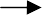 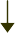 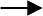 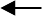 Gambar 1. Diagram Alir Penentuan Parameter KunciPenetapan Nilai atau Angka Batas setiap parameter di dalam BMEUPada prinsipnya penetapan angka atau nilai batas maksimum setiap parameter di dalam BMEU hampir sama dengan penetapan parameter kunci tersebut di  atas. Secara garis besar penetapan nilai di dalam BMEU :Penetapan angka batas di dalam BMEU berdasarkan hasil studi perpustakaan:Berdasarkan hasil studi perpustakaan dapat diketahui nilai batas maksimum suatu senyawa dominan,  senyawa yang potensial menjadi sumber pencemarberat, sedang atau ringan, serta senyawa apa saja yang dapat diabaikan karena mempunyai kadar yang sangat rendah (trace concentration) atau karena tidak mempunyai efek yang berbahaya. Tentunya, nilai maksimum yang diperoleh dari studi perpustakaan setelah mempertimbangkan faktor teknologi proses produksi, teknologi pencemaran udara. Untuk selanjutnya, nilai-nilai maksimum ini akan dikonfirmasikan atau dibandingkan dengan kondisi lapangan atau implementasinya di lapangan.Konfirmasi Nilai Batas Maksimum masing-masing parameter di dalam BMEU dari hasil studi  perpustakaan dengan data hasil pemantauan (data sekunder) dan hasil pengambilan sampel di lapangan (data primer).Penggunaan data emisi cerobong yang diperoleh dari hasil pemantauan dari berbagai pihak terkait atau kunjungan langsung ke lapangan diperlukan untuk mengkonfirmasi data yang diperoleh dari studi perpustakaan tersebut di atas dengan kondisi nyatanya di lapangan. Berdasarkan konfirmasi tersebut dapat diketahui nilai batas maksimum dari senyawa yang dominan serta senyawa yang potensial menjadi sumber pencemar berat pada hasil studi perpustakaan, data primer, dan data sekunder akan menjadi calon kuat untuk dijadikan nilai batas maksimum di dalam parameter kunci pada BMEU industri yang bersangkutan.Konfirmasi dengan data hasil indentifikasi kemampuan (teknologi) uji dan laboratorium rujukan nasional.  Dalam menentukan nilai batas untuk masing-masing parameter kunci sebaiknya harus dicocokan dengan kemampuan		laboratorium	uji	terdekat		dan berkonsultasi dengan laboratorium lingkungan rujukan nasional	Kementerian	Lingkungan		Hidup	untuk mengetahui apakah parameter tersebut dapat dianalisis di Indonesia dan berapa detection limit dari alat yang digunakan untuk menganalisis parameter tersebut.Penyusunan	Persyaratan	Teknis	dalam	Rancangan Peraturan BMEU.Selain parameter dan  angka  konsentrasi  dalam penetapan baku mutu juga harus diatur ketentuan- ketentuan pengendalian pencemaran udara yang harusdipenuhi oleh penanggung jawab  usaha  dan/atau kegiatan sesuai dengan Peraturan Pemerintah Nomor 41 tahun 1999. Untuk itu, setelah penetapan parameter  kunci dan nilai batas maksimum yang akan dituangkan di dalam BMEU, selanjutnya dilakukan penyusunan persyaratan teknis yang harus dipenuhi oleh penanggungjawab usaha dan/atau kegiatan pada jenis yang bersangkutan. Pada umumnya persyaratan teknis ini sudah diatur dalam Peraturan Menteri yang mengatur baku mutu emisi sumber tidak bergerak nasional untuk industri yang bersangkutan. Apabila ada persyaratan khusus yang didasarkan pada hasil kajian perpustakaan dan kondisi lapangan dinilai perlu ditetapkan, pemerintah provinsi dapat menambahkan persyaratan teknis tersebut ke dalam baku mutu emisi udara daerah yang akan ditetapkan.Persyaratan/ketentuan teknis yang berlaku baik secara nasional maupun daerah meliputi antara lain:Kewajiban membuang emisi gas melalui cerobong yang dilengkapi dengan sarana pendukung dan alat pengaman sesuai dengan peraturan perundang- undangan.Kewajiban memasang Continuous Emission Monitoring (CEM) pada cerobong tertentu yang pelaksanaannya dikonsultasikan dengan Menteri dan bagi cerobong  yang tidak dipasang peralatan CEM wajib dilakukan pengukuran secara manual dalam waktu 6 (enam) bulan sekali. Pemasangan CEM hanya berlaku bagi kegiatan tertentu sesuai dengan yang telah dipersyaratkan dalam peraturan.Kewajiban menyampaikan laporan hasil pemantauan kepada gubernur atau bupati/walikota dengan tembusan kepada Menteri setiap 3 (tiga) bulan sekali untuk pemantauan yang menggunakan peralatan otomatis.Kewajiban menyampaikan laporan hasil pemantauan kepada gubernur atau bupati/walikota dengan tembusan kepada Menteri setiap 6 (enam) bukan sekali untuk pemantauan dengan menggunakan peralatan manual.Kewajiban melaporkan kepada gubernur atau bupati/walikota serta Menteri apabila ada keadaandarurat	yang	mengakibatkan	baku	mutu	emisi dilampaui.Perumusan Penetapan BMEUSetelah parameter kunci, nilai ambang batas dan draft teknis BMEU telah disusun, kegiatan berikutnya dilakukan serangkaian pembahasan, baik secara internal maupun dengan para stakeholder. Dalam tahap pembahasan ini, validitas suatu data dan atau informasi sangat dibutuhkan, sehingga feed back berupa tanggapan dan masukan dari para stakeholders menjadi penting atau bahkan kegiatan pengumpulan dan analisis informasi harus dikaji kembali. Kegiatan, perumusan dan penetapan BMEU  dilakukan  dengan tahapan sebagai berikut :Pembahasan dan pengkajian draft teknis secara internal. Pembahasan dan analisis dilakukan terhadap data hasil temuan lapangan dan studi pustaka, hasil diskusi dengan para tenaga ahli dan narasumber.Pembahasan draft teknis dengan pihak industri dan assosiasi industri yang bersangkutan. Diharapkan pihak yang menghadiri pembahasan tersebut diwakili oleh staf yang berkompeten .Penyusunan kembali draft teknis BMEU.Menyusun kembali rancangan peraturan BMEU yang mengatur ketentuan dan konsekuensi dari ketentuan tersebut bagi para stakeholder.Pembahasan rancangan peraturan BMEU dengan pihak industri dan assosiasi serta instansi terkait (terutama instansi pembina), misalnya Dinas Perindustrian.Penyempurnaan rancangan peraturan BMEU menjadi rancangan akhir.Pengiriman rancangan akhir kepada para stakeholderuntuk memperoleh tanggapan.Penetapan rancangan peraturan BMEU bagi kegiatan industri termaksud.Urutan penyusunan dan penetapan BMEU disajikan dalam Gambar 2 dan 3 berikut:Data sekunder :Data emisi industri sejenis diwilayahnya dan ditempat lainData pendukung dari negara-negara lainPendapat pakar dan praktisi industri, instansi pembina teknisData  primer data pengukuranlangsung dari industriKonsultasi teknis dengan KLH danlLaboratorium rujukanGambar 2. Tahap Kajian TeknisGambar 3. Mekanisme Penyusunan Rancangan PeraturanGambar 4: Bagan Alir Penyusunan dan Penetapan BMEUHal-hal lain yang perlu diperhatikan Pemerintah Daerah  dalam penyusunan BMEUDalam menyusun draft hukum/peraturan daerah terkait dengan baku mutu emisi udara perlu diperhatikan ketentuan- ketentuan sebagai berikut :Proses adopsi baku mutu emisi untuk baku mutu emisi daerahDalam kegiatan ini tidak diperlukan proses diskusi dengan pihak industri dan asosiasi serta pemerintah pusat untuk penetapan standar, hanya saja akan lebih baik untuk pemerintah daerah menuangkan baku mutu emisi sumber tidak bergerak yang telah ada dalam Peraturan Menteri Negara Lingkungan Hidup atau Keputusan Menteri Lingkungan Hidup dalam peraturan gubernur agar lebih kuat dan mengikat. Apabila dalam penetapan baku mutu emisinya gubernur menetapkan periode pemantauan lebihbanyak dari periode pemantauan yang dipersyaratkan dalam peraturan perundang-undangan, diperlukan persetujuan dari Menteri. Pemerintah provinsi perlu memberikan alasan ilmiah untuk mendukung argumentasi tersebut dengan memberikan data hasil pengukuran kualitas udara ambien yang cenderung menurun di beberapa wilayah kawasan industri yang bersangkutan. Data lain yang perlu diberikan adalah data peningkatan jumlah industri yang sama.Penetapan baku mutu emisi industri daerah sama dengan baku mutu emisi nasional akan tetapi kadar parameter polutannya lebih ketat dari baku mutu nasional.Penetapan baku mutu yang lebih ketat bisa juga dilakukan apabila jumlah industri yang akan diketatkan jumlahnya semakin banyak dan telah adanya teknologi terbaru yang tersedia dengan harga yang semakin kompetitif (Best Practicable Technology). Hal lain yang mungkin terjadi adalah apabila dilakukan pemantauan kualitas udara menunjukkan adanya peningkatan parameter tertentu untuk jenis industri yang mengemisikannya.Prosedur untuk menetapkan baku mutu yang kadar parameter polutannya lebih ketat sebagaimana diatas hanya dalam kajian/studi pustaka tidak terlalu mendalam. Sebagai bahan dasar pertimbangan dalam penetapan baku mutu berdasarkan hasil penerapan baku mutu yang ada dan data hasil pemantauan kualitas emisi. Dalam penetapan baku mutu yang akan dimasukkan kedalam peraturan gubernur dengan mengajukan permohonan rekomendasi kepada Menteri.Penetapan baku mutu emisi dengan menambahkan parameter baru.Gubernur dapat menetapkan baku mutu emisi industri sama dengan baku mutu emisi industri nasional akan tetapi bila diperlukan adanya  penambahan  parameter baku mutu emisi yang didasarkan dari hasil kajian ilmiah yang terkait dengan karakteristik lingkungan yang ada di masing-masing daerah, perlu dimasukkan kedalam rancangan peraturan gubernur dengan mengajukan permohonan rekomendasi kepada Menteri. Sebagai contoh: industri pabrik semen pada fasilitas kiln akan  diatur  untuk mengukur Dioxin atau pada fasilitas grinding milldiatur NO2 dan atau SO2 yang di Kep.Men LH tidak diatur. Contoh lain adalah persyaratan untuk mengukur uap BTX (Benzene, Toluene dan Xylene) pada pengilangan akhir minyak bumi.Baku mutu emisi diluar yang ditetapkan oleh MenteriGubernur dapat menetapkan baku mutu emisi industri baru atau diluar yang ditetapkan oleh Menteri dengan mengajukan permohonan rekomendasi kepada Menteri.MENTERI NEGARA LINGKUNGAN HIDUP,ttdPROF. DR. IR. GUSTI MUHAMMAD HATTA, MSSalinan sesuai dengan aslinya Deputi MENLH Bidang Penaatan Lingkungan,ttdIlyas Asaad.Lampiran VPeraturan Menteri Negara Lingkungan HidupNomor	: 12 Tahun 2010Tanggal	: 26 Maret 2010PEDOMAN TEKNIS PENETAPAN BAKU MUTU EMISI GAS BUANG KENDARAAN BERMOTOR LAMALANDASAN HUKUMDalam ketentuan Pasal 8 dan 9 ayat (1) PP. No. 41 Tahun 1999 dinyatakan bahwa untuk menetapkan ambang batas emisi (gas buang) kendaraan bermotor perlu dilakukan pengkajian terlebih dahulu. Selanjutnya dalam penjelasan Pasal 9 ayat (1) dinyatakan bahwa untuk kendaraan bermotor lama, pengkajian dilakukan antara lain terhadap umur kendaraan bermotor.Dalam Lampiran H PP. No. 38 Tahun 2007 dinyatakan bahwa salah satu urusan pemerintah provinsi adalah penetapan ambang batas emisi (selanjutnya disebut baku mutu emisi) gas buang kendaraan bermotor lama.Secara garis besar penetapan baku mutu emisi gas buang kendaraan bermotor lama oleh pemerintah provinsi telah diatur dalam Peraturan Menteri Lingkungan Hidup Nomor 5 Tahun 2006 tentang Ambang Batas Emisi Gas Buang Kendaraan Bermotor Lama (selanjutnya disebut Permenneg LH No. 5 Tahun 2006).Dalam Pasal 8 Permenneg LH No. 5 Tahun 2006 dinyatakan bahwa :Gubernur dapat menetapkan ambang batas emisi gas buang kendaraan bermotor lama di daerahnya sama atau lebih ketat dari ambang batas kendaraan bermotor lama sebagaimana tercantum dalam Lampiran I Peraturan Menteri ini.Gubernur dapat menetapkan ambang batas emisi gas buang kendaraan bermotor lama di daerahnya dengan tidak menambah maupun mengurangi parameter yang tercantum dalam Lampiran I Peraturan Menteri ini.Dalam hal Gubernur belum menetapkan ambang batas emisi gas buang kendaraan bermotor lama di daerahnya maka berlaku ambang batas kendaraan bermotor lama sebagaimana tercantum dalam Peraturan Menteri ini.Dalam pasal tersebut jelas tercantum bahwa gubernur berwenang menetapkan baku mutu emisi gas buang kendaraan bermotor lamadengan angka batas yang sama atau lebih ketat dan tidak menambah atau mengurangi parameter yang ada dalam Permenneg LH No.5 Tahun 2006 tersebut.Selain mengatur mengenai penetapan baku mutu emisi gas buang kendaraan bermotor lama, dalam Pasal 5 Permenneg LH No.5 Tahun 2006 juga mensyaratkan bahwa pengujian emisi kendaraan bermotor lama dilakukan di tempat pengujian milik pemerintah atau swasta yang telah mendapat sertifikasi berdasarkan peraturan perundang-undangan. Konsekuensi dari penerapan Pasal tersebut harus ada tempat pengujian yang mempunyai sertifikat uji sesuai dengan peraturan perundang-undangan dan/atau ditunjuk oleh gubernur.Karena Permenneg LH No. 5 Tahun 2006 hanya mengatur penetapan baku mutu emisi gas buang kendaraan bermotor lama oleh pemerintah provinsi secara garis besar, sehingga dipandang perlu untuk menetapkan Pedoman Teknis Penetapan Baku Mutu Emisi Gas Buang Kendaraan Bermotor Lama bagi Pemerintah Provinsi.PROSEDUR PENYUSUNAN DAN PENETAPAN BAKU MUTU EMISI KENDARAAN BERMOTOR LAMAPenyusunan dan penetapan baku mutu emisi merupakan serangkaian kegiatan yang secara garis besar dapat dibagi menjadi dua kegiatan utama yang meliputi:Kajian Teknis.Perumusan dan penetapan baku mutu emisi gas buang kendaraan bermotor lama.Perlu ditekankan disini bahwa prosedur tersebut bukan merupakan proses yang sekali jadi, yang mana umpan balik (feed back) menjadi salah satu karakteristik dari proses tersebut. Prosedur penyusunan dan penetapan baku mutu emisi gas buang kendaraan bermotor lama disajikan pada Gambar 1.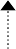 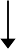 Gambar 1. Prosedur Penyusunan dan Penetapan ambang batas emisi Secara SerialKajian TeknisKegiatan kajian teknis ini bertujuan untuk mendapatkan informasi dari setiap jenis kendaraan bermotor sehingga dapat dirumuskan rancangan konsep teknis baku mutu emisi. Kegiatan tersebut meliputi:Pengumpulan data dari studi kepustakaan (literature study), dari instansi lain dan dari internet mengenai :Jumlah, jenis dan usia kendaraan bermotor yang tercatat di provinsi yang bersangkutan.Tingkat pertumbuhan jumlah kendaraan bermotor di provinsi tersebut.Pembagian kategori kendaraan bermotor yang lazim berlaku secara nasional.Jenis dan teknologi mesin kendaraan serta teknologi alternatif untuk pengendalian emisi kendaraan bermotor.Bahan bakar yang digunakan dan parameter dominan dan kritis yang mungkin dihasilkan dari proses pembakaran bahan bakar tersebut.Metode pengujian emisi yang digunakan.Baku mutu emisi gas buang kendaraan bermotor lama yang berlaku secara nasional.Pengumpulan data sekunder yang diperlukan, misalnya laporan hasil pengujian secara berkala yang dilakukan oleh Dinas Perhubungan/Lalu Lintas dan Angkutan Jalan.Pengumpulan data primer berupa pengujian emisi untuk tiap jenis kendaraan bermotor, dengan tujuan untuk mendapatkan informasi aktual tentang mutu emisi yang dikeluarkan dari setiap jenis kendaraan. Paling sedikit 5% dari jumlah kendaraan yang terdaftar di provinsi tersebut. Pengujian dilakukan oleh laboratorium penguji atau bengkel yang telah mendapat sertifikasi dan atau ditunjuk oleh gubernur.Analisis data, baik dari hasil pengujian maupun data sekunder, untuk mendapatkan kisaran angka batas baku mutu emisi yang akan diusulkan.Menyusun draft teknis baku mutu emisi gas buang kendaraan bermotor lama.Perumusan dan Penetapan Baku Mutu Emisi Gas Buang Kendaraan Bermotor Lama.Setelah draft teknis baku mutu emisi berhasil disusun, kegiatan berikutnya dilakukan serangkaian pembahasan, baik secara internal maupun dengan para stakeholder. Dalam tahap pembahasan ini, validitas suatu data dan/atau informasi sangat dibutuhkan, sehingga feed back berupa tanggapan dan masukan dari para stakeholders menjadi penting atau bahkan kegiatan 1 harus dikaji kembali. Kegiatan tersebut dilakukan dengan tahapan sebagai berikut :Pembahasan dan pengkajian draft teknis secara internal. Pembahasan dan analisis dilakukan terhadap data hasil pengujian emisi dan studi pustaka, serta hasil diskusi dengan para tenaga ahli dan narasumber.Pembahasan draft teknis dengan pihak industri, assosiasi industri dan laboratorium uji.Penyusunan kembali draft teknis baku mutu emisi.Menyusun rancangan peraturan baku mutu emisi yang mengatur ketentuan dan konsekuensi dari ketentuan tersebut bagi para stakeholder.Catatan :Ketentuan normatif minimal yang disarankan dalam rancangan peraturan baku mutu emisi, antara lain:Mencantumkan baku mutu emisi gas buang kendaraan bermotor, metode uji dan prosedur pengujian.Setiap kendaraan bermotor wajib memenuhi baku mutu emisi gas buang kendaraan bermotor.Setiap kendaraan bermotor wajib menjalani uji emisi setiap jangka waktu tertentu (misalnya : paling sedikit 6 (enam) bulan sekali).Mencantumkan instansi yang melakukan uji emisi. Contoh :Uji emisi dapat dilakukan oleh Dinas Perhubungan/Lalu Lintas dan Angkutan Jalan dan/atau pihak swasta yang memiliki bengkel umum yang telah memenuhi syarat.Evalusi baku mutu emisi (misalnya paling sedikit 1 (satu) kali dalam 5 (lima) tahun) oleh instansi lingkungan hidup daerah.Pembahasan rancangan peraturan baku mutu emisi dengan pihak industri dan assosiasi, laboratorium uji serta instansi terkait (terutama instansi pembina), misalnya Departemen Perhubungan.Penyempurnaan rancangan peraturan baku mutu emisi  menjadi rancangan akhir.Pengiriman rancangan peraturan baku mutu emisi akhir kepada para stakeholder untuk memperoleh tanggapan.Penetapan rancangan peraturan baku mutu emisi.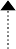 Gambar 2. Prosedur Penyusunan dan Penetapan Baku Mutu Emisi Secara SimultanIII	PARAMETER KUNCIHidrokarbon (HC) dan karbon monoksida (CO) merpakan parameter kunci dari emisi gas buang kendaraan bermotor berbahan bakarbensin, sementara opasitas merupakan parameter kunci untuk kendaraan berbahan bakar solar.PERLUNYA	MENETAPKAN	BAKU	MUTU	EMISI	GAS	BUANG KENDARAAN BERMOTOR LAMAMeskipun baku mutu emisi gas buang kendaraan bermotor lama telah diatur dalam Permeneg LH No. 5 Tahun 2006, pemerintah provinsi dapat menetapkan baku mutu emisi di provinsi, jika pemerintah provinsi mengadopsi baku mutu emisi gas buang kendaraan bermotor lama nasional, namun membutuhkan aturan yang lebih terinci, atau pemerintah provinsi akan menetapkan baku mutu emisi gas buang kendaraan bermotor lama yang lebih ketat dari baku mutu emisi gas buang nasional.Proses Adopsi Baku Mutu Emisi Gas Buang Kendaraan Bermotor Lama Nasional menjadi Baku Mutu Emisi Gas Buang Provinsi.Mengadopsi baku mutu emisi nasional berarti menggunakan angka batas baku mutu emisi nasional sebagaimana diatur dalam Pasal 8 Permenneg LH No.5 Tahun 2006. Sedangkan proses penetapan mengikuti mekanisme sebagaimana dijelaskan pada Bab II, dengan beberapa pengeculian seperti :Tidak diperlukan pembahasan yang berkaitan dengan angka batas baku mutu emisi, karena hanya mengadopsi angka batas yang tercantum dalam baku mutu emisi nasional.Pembahasan lebih ditekankan pada norma yang akan dimasukkan dalam rancangan peraturan, misalnya : instansi yang akan melakukan pengujian, mekanisme pengujian, dan frekuensi pengujian.Proses Penetapan Baku Mutu Emisi Gas Buang Kendaraan Bermotor Lama Provinsi yang lebih ketat dari Baku Mutu Emisi Kendaraan Bermotor Nasional.Penetapan baku mutu emisi yang lebih ketat dari baku mutu emisi nasional harus didukung oleh kajian yang menyatakan perlunya ditetapkan baku mutu emisi yang lebih ketat.Kajian tersebut dapat mencakup, antara lain :Kualitas udara ambien.Hasil kajian dapat menunjukkan telah terjadi penurunan kualitas udara ambien.Jumlah	kendaraan	bermotor	yang	terdaftar	dan	laju pertambahan kendaraan bermotor di wilayah provinsi.Data	hasil	uji	emisi	kendaraan	bermotor	yang	telah dilakukan.Uji emisi dilakukan terhadap 5% populasi kendaraan bermotor di provinsi dan menunjukkan bahwa 80 % kendaraan yang diuji memenuhi baku mutu emisi.MENTERI NEGARA LINGKUNGAN HIDUP,ttdPROF. DR. IR. GUSTI MUHAMMAD HATTA, MSSalinan sesuai dengan aslinya Deputi MENLH Bidang Penaatan Lingkungan,ttd Ilyas Asaad.Lampiran VIPeraturan Menteri Negara Lingkungan HidupNomor	: 12 Tahun 2010Tanggal	: 26 Maret 2010PEDOMAN TEKNIS PEMANTAUAN KUALITAS UDARA AMBIENLATAR BELAKANGPemantauan kualitas udara ambien merupakan salah satu upaya untuk mengevaluasi tingkat keberhasilan program pengendalian pencemaran udara yang telah dilakukan. Hasil pemantauan kualitas udara ambien dapat dijadikan indikator untuk menentukan prioritas program pengendalian pencemaran udara yang perlu dilakukan.Kualitas data yang baik tergantung dari tingkat akurasi data serta tata cara pemantauan yang dilakukan. Untuk menstandarkan prosedur pemantauan agar diperoleh hasil pemantauan yang akurat, perlu disusun pedoman teknis pemantauan kualitas udara ambien.Pedoman	ini	merupakan	acuan	dalam	melaksanakan	kegiatan pemantauan kualitas udara ambien bagi :Pemerintah propinsi dan pemerintah kabupaten/kota.Laboratorium lingkungan.Penanggung	jawab	usaha	dan/atau	kegiatan	sumber	tidak bergerak.Perguruan Tinggi.Masyarakat untuk melakukan pemantauan terhadap mutu udara ambien dalam rangka kegiatan pengawasan.Lembaga/institusi lain yang akan melakukan penelitian/pengkajian tentang kualitas udara.TUJUAN PEMANTAUAN KUALITAS UDARA AMBIENSecara umum pemantauan kualitas udara ambien bertujuan untuk:Mendapatkan	data	pemantauan	kualitas	udara	yang	mewakili ruang dan waktu sebagai dasar pengambilan keputusan.Menetapkan status mutu udara ambien daerah.Bahan pertimbangan dalam menetapkan baku mutu udara ambien (selanjutnya disebut BMUA) daerah.Mengevaluasi	efektivitas	kebijakan	pengendalian	pencemaran udara.Mengamati kecederungan pencemaran udara pada daerah yang diamati.Memvalidasi model dispersi pencemaran udara untuk memprediksi kontribusi sumber pencemar dan jenis pencemarnya.Memprediksi mutu udara di masa depan.Memberikan informasi mutu udara kepada masyarakat (ISPU).Pengawasan penaatan serta penanganan kasus pencemaran udara.Pelaksanaan audit lingkungan hidup, ISO 14000.Pelaksanaan RKL/RPL atau UKL-UPL.KETENTUAN TEKNIS PEMANTAUAN KUALITAS UDARA AMBIENLokasi Pemantauan Kualitas Udara AmbienKlasifikasi Lokasi PemantauanTerdapat dua prinsip umum penempatan stasiun pemantau kualitas udara, yaitu pada daerah di mana terdapat reseptor yang akan terkena dampak dan pada daerah di mana diperkirakan terdapat sumber dan konsentrasi pencemar yang tinggi. Karena dampak dan karakteristik sumber setiap polutan berbeda-beda, sehingga parameter yang dipantau di setiap lokasi dapat berbeda-beda. Dengan kata lain, tergantung pada karakteristik sumber dan pertimbangan lain seperti kondisi topografi, meteorologi dan tataguna lahan.Jenis lokasi pemantauan dapat diklasifikasikan sebagai berikut :Pusat kota, yang merepresentasikan pajanan tipikal terhadap populasi akibat kegiatan di pusat kota (contoh: daerah perbelanjaan, perdagangan dan jasa serta daerah publik).Latar kota (urban background), suatu lokasi di daerah perkotaan yang terletak cukup jauh dari  sumber pencemar sehingga tidak terkena pengaruh langsung dan dapat secara umum merepresentasikan kondisi latar kualitas udara perkotaan (contoh: daerah pemukiman).Sub urban, misalnya lokasi yang berada pada daerah pemukiman yang terletak di pinggir kota.Tepi jalan (roadside), lokasi pengukuran pada jarak 1 – 5 meter dari pinggir jalan raya.Sisi jalan (kerbside), lokasi pengukuran pada jarak 1 meter dari jalan raya.Industri, lokasi di mana kegiatan industri menjadi sumber yang dominan terhadap total beban polutan.Pedesaan (rural), lokasi pemantauan di wilayah pedesaan dengan kepadatan penduduk yang rendah dan berjaraksejauh mungkin dari lokasi sumber pencemar seperti jalan, industri dan daerah padat penduduk.Lainnya,   pemantauan  yang  mengarah	kepada sumber pencemar tertentu seperti rumah sakit dan TPA.Kriteria penentuan lokasi pengambilan sampel (contoh uji) kualitas udara ambien mengacu pada SNI.No.19-7119.6- 2005, sedangkan pemantauan kualitas udara roadside mengacu pada SNI.No.19-7119.9-2005.Kriteria Penempatan Alat Pemantau Kualitas Udara AmbienSecara umum kriteria penempatan alat pemantau kualitas udara ambien sebagai berikut :Udara terbuka dengan sudut terbuka 120o terhadap penghalang, antara lain:bangunan dan pohon tinggi.Ketinggian sampling inlet dari permukaan tanah untuk partikel dan gas minimal 2 m.Jarak minimal alat pemantau kualitas udara dari sumber emisi terdekat adalah 20 m.Untuk industri, penetapan lokasi sampling mengacu pada Keputusan Kepala Badan Pengendalian Dampak Lingkungan Nomor 205 Tahun 1996 tentang Pedoman Teknis Pengendalian Pencemaran Udara dari Sumber  Tidak Bergerak.Pemilihan Parameter Yang DipantauParameter Udara AmbienPP. No.41 Tahun 1999 telah mengatur parameter udara ambien yang wajib dipantau. Dengan demikian, pemilihan parameter yang dipantau mengacu pada PP. No.41 Tahun 1999 dengan mempertimbangkan parameter dominan dari berbagai sumber pencemar.Parameter yang dipantau untuk udara ambien paling sedikit meliputi: sulfur dioksida (SO2), karbon monoksida (CO), nitrogen dioksida (NO2), oksidan (O3), dan PM10. Sedangkan untuk roadside paling sedikit meliputi parameter: hidro carbon (dalam bentuk NMHC, non methane hidro carbon), karbon monoksida (CO), partikulat (TSP, PM10, PM2.5), NO2, dan SO2.Parameter MeteorologiKondisi meteorologi merupakan salah satu faktor penentu proses pencemaran udara karena merupakan media perantara dan penyebaran pencemar hingga ke penerima/reseptor. Unsur–unsur meteorologi yangberhubungan dengan proses pencemaran udara meliputi: arah dan kecepatan angin, suhu udara, radiasi matahari, kelembaban udara, tekanan udara serta curah hujan.Dengan demikian pada saat pemantauan kualitas udara harus dilakukan pengukuran parameter meteorologi sebagai berikut:Arah dan kecepatan anginKelembaban dan suhu udaraIntensitas radiasi matahariMetode PemantauanMetode pemantauan kualitas udara ambien secara garis besar terdiri dari dua yaitu metode manual dan otomatis. Metode manual dilakukan dengan cara pengambilan sampel udara terlebih dahulu lalu dianalisis di laboratorium. Metode manual ini dibedakan lagi menjadi metode passive dan aktif. Perbedaan ini didasarkan pada ada tidaknya pompa untuk mengambil sampel udara. Metode otomatis dilakukan dengan  menggunakan alat yang dapat mengukur kualitas udara secara langsung sekaligus menyimpan datanya.Metode pemantauan kualitas udara ambien dapat dilihat pada Tabel 1 seperti dibawah ini.Tabel 1. Metode Pemantauan Kualitas Udara AmbienTata cara pengukuran kualitas udara ambien dengan menggunakan peralatan secara manual dapat dilihat pada Tabel 2.Tabel 2. Metode	Pengukuran	Kualitas	Udara	Ambien	dengan menggunakan Peralatan ManualFrekuensi PemantauanPeriode pemantauan disesuaikan dengan tujuan dari pelaksanaan pemantauan. Jika terjadi kasus pencemaran atau dari hasil pemantauan rutin menunjukkan kondisi kualitas udara mendekati/melewati baku mutu, frekuensi pemantauan dapat ditingkatkan atau periode pemantauan menjadi lebih pendek. Tabel 3 menunjukkan frekuensi sampling kualitas udara.Tabel 3. Frekuensi Sampling Kualitas UdaraKeterangan :O : Alat sampling otomatikM : Alat sampling mekanik/manualPemantauan secara otomatisPemantau kualitas udara otomatis terdiri dari Stasiun Pemantau Kualitas Udara (SPKU) permanen (fixed station) dan bergerak (mobile station).SPKU permanen dipasang di lokasi tertentu, dan mengukur kualitas udara ambien secara kontinyu 24 jam secara terus menerus.SPKU bergerak dipasang di lokasi tertentu, dan mengukur kualitas udara ambien minimal 7 (tujuh) hari secara terus menerus.Pemantauan secara manualFrekuensi pemantauan secara manual idealnya  dilakukan setiap tiga atau enam hari seperti ditunjukkan dalam Tabel 3. Mempertimbangkan satu dan lain hal, pemantauan dapat dilakukan paling sedikit dua minggu sekali.Pendekatan yang dilakukan dalam pengambilan sampel secara manual untuk mendapatkan data rata-rata jam ataupun harian adalah sebagai berikut :Parameter SO2, NO2, dan COUntuk mendapatkan data/nilai 1 (satu) jam, pengukuran dapat dilakukan pada salah satu interval waktu seperti dibawah ini. Durasi pengukuran di setiap interval adalah satu jam.Interval waktu 06.00 – 09.00 (pagi)Interval waktu 12.00 – 14.00 (siang)Interval waktu 16.00 – 18.00 (sore)Untuk mendapatkan data/nilai harian (24 jam) dilakukan perata-rataan aritmatik dari 4 kali hasil  pemantauan (pagi, siang, sore, malam) dengan interval waktu seperti di bawah ini. Masing-masing interval waktu diukur 1 (satu) jam. Interval waktu pengukuran adalah :Interval waktu 06.00 – 10.00 (pagi)Interval waktu 10.00 – 14.00 (siang)Interval waktu 14.00 – 18.00 (sore)Interval waktu 18.00 – 22.00 (malam) 2). Parameter O3Untuk mendapatkan data/nilai 1 (satu) jam, pengukuran dilakukan selama satu jam pada interval waktu antara pukul 11.00 – 14.00.Parameter HCHC yang dimaksudkan disini adalah non methane hidro carbon (NMHC). Untuk mendapatkan nilai rata-rata 3 (tiga) jam HC, sebaiknya dilakukan pengukuran secara otomatis. Apabila tidak terdapat peralatan otomatis maka pengukuran dapat dilakukan secara manual. Interval waktu bila pengukuran dilakukan secara :Otomatis, maka pengukuran dilakukan selama 3 jam  terus menerus pada interval waktu pukul 06.00 - 10.00 atau pukul 15.00 – 19.00Manual, maka pengukuran dilakukan pada salah satu interval waktu pukul 06-10.00 atau pukul 15.00 – 19.00; dengan catatan sampling dilakukan di setiap jam selama 3 jam. Nilai konsentrasi HC merupakan nilai rata-rata dari3 sampel.Parameter PM10, PM2.5 dan TSP (debu)Pemantauan dilakukan selama 24 jam terus menerus 5). Parameter PbUntuk memperoleh nilai harian, pemantauan dilakukan selama 24 jam terus menerusPemantauan dilakukan 6 (enam) bulan sekali 6). Dust FallPemantauan dilakukan selama 30 hari secara terus menerus 7). Parameter Total Fluorides (sebagai F), Khlorine dan KhlorineDioksidaUntuk mendapatkan data/nilai harian (24 jam) dilakukan perata-rataan aritmatik dari 4 kali hasil pemantauan (pagi, siang, sore, malam) dengan interval waktu seperti di bawah ini. Masing-masing interval waktu diukur 1 (satu) jam. Interval waktu pengukuran adalah :Interval waktu 06.00 – 10.00 (pagi).Interval waktu 10.00 – 14.00 (siang).Interval waktu 14.00 – 18.00 (sore).Interval waktu 18.00 – 22.00 (malam).Parameter Fluor Indeks, dan Sulphat Indeks.Dilakukan 6 (enam) bulan sekali.Penentuan jumlah pemantauan dilakukan selama 30 hari secara terus menerusPenentuan Jumlah Lokasi Pemantauan Kualitas UdaraPenetapan jumlah titik sampling (stasiun) sangat ditentukan oleh faktor jumlah penduduk, tingkat pencemaran dan keragamannya serta kebijakan yang berlaku. Secara teknis, penetapan jumlah titik sampling dapat ditentukan berdasarkan jumlah penduduk yaitu dengan membuat kurva aproksimasi (untuk pencemar antara lain: SO2, CO, HC, NOx dan Oksidan) dan berdasarkan perhitungan.Berdasarkan jumlah pendudukPenentuan jumlah stasiun pemantauan di suatu kota dapat dilakukan berdasarkan jumlah penduduk dengan menggunakan kurva aproksimasi seperti pada gambar 1. Pada gambar tersebut diperlihatkan jumlah minimum dan maksimum stasiun pemantauan untuk pencemaran TSP-SO2 dan parameter lainnya untuk sistem pengukuran otomatik maupun mekanik, untuk masing-masing kelas populasi yang tergantung pada penyebaran dan tingkat populasi.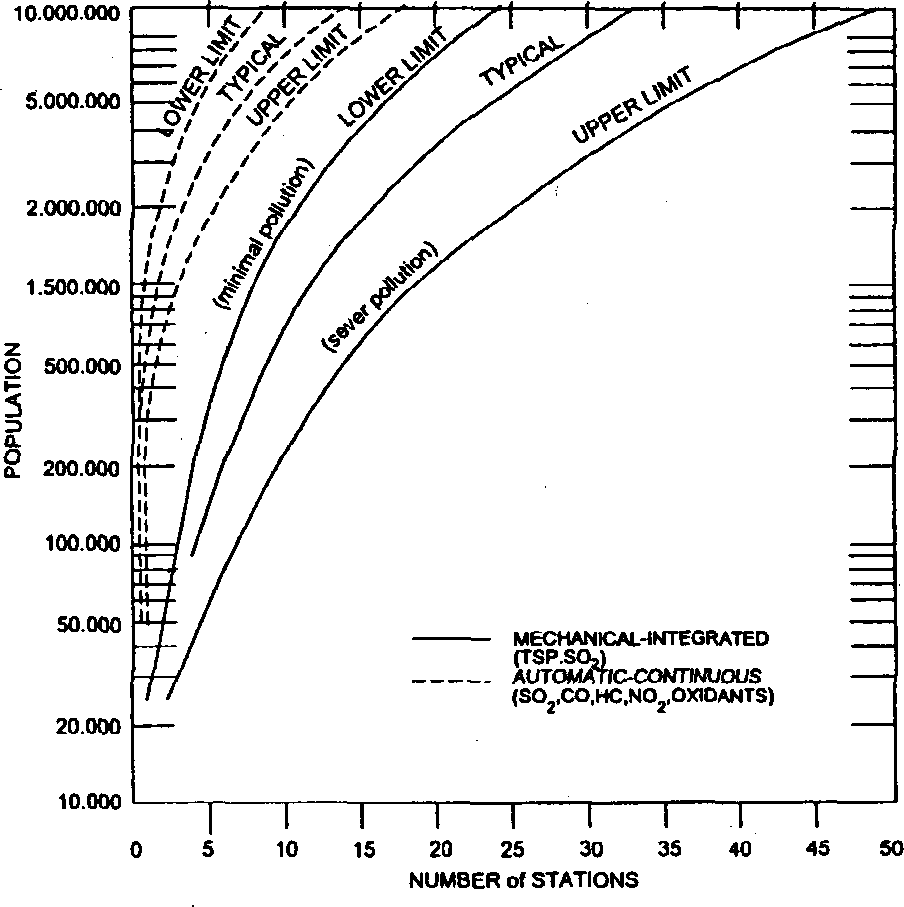 Gambar 1. Kurva Aproksimasi Jumlah Stasiun Monitoring terhadap populasi pendudukContoh :Bila penduduk kota A adalah 5.000.000 dengan masalah pencemaran CO yang kritis (hampir atau sudah melampaui BMUA) maka diperlukan 10 stasiun pemantau, sedangkan untuk masalah CO yang minimum hanya diperlukan 4 stasiun pemantau CO.Meskipun hasil perkiraan dengan kurva tersebut memberikan perkiraan yang tepat dan baik untuk pemantauan pencemaran perkotaan dengan sumber emisi dari kendaraan bermotor seperti CO, HC, SO2 dan oksidan, tetapi tidak diterapkan langsung ke SO2 dan partikulat, karena pencemar ini sangat dipengaruhi oleh kompleksitas industri dan pola penggunaan bahan bakar di daerah tersebut, dengan demikian akan berpengaruh terhadap ukuran jaringan pemantauan.Berdasarkan perhitunganPenentuan jumlah stasiun pemantauan berdasarkan perhitungan hanya digunakan untuk stasiun pemantauan pencemar SO2 dan TSP. Rumus perhitungan tersebut sebagai berikut :N  Nx  Ny  NzNx  0,0965 Cm  Cs XCsNy  0,0096 Cs  CbYCsNz  0, 0004ZDimana :N	= Jumlah stasiun pemantauan Cm	= nilai isoplet maksimum (µg/m3)Cs	= nilai standar kualitas udara ambien (µg/m3)Cb	= nilai isoplet minimum, dengan nilai kontur 10 (µg/m3)X	= luas area dimana konsentrasi pencemar > baku mutu (km2)Y	= luas area dimana konsentrasi pencemar < baku mutu > background (km2)Z	= luas area dimana konsentrasi pencemar sama atau <background (km2)Jika informasi isoplet tidak diperoleh maka nilai konsentrasibackground dapat diperoleh dengan bantuan tabel berikut :(Soedomo M., 1999)Kegiatan pemantauan kualitas udara ambien dalam pelaksanaan seperti tersebut di atas mengikuti persyaratan teknis sebagai berikut:Mengikuti metode penentuan lokasi penempatan peralatan pemantauan kualitas udara ambien sesuai ketentuan sebagaimana diuraikan dalam Bab III, bagian 1 mengenai lokasi pemantauan kualitas udara ambienMengikuti metode pengukuran udara ambien sesuai ketentuan sebagaimana diuraikan dalam Bab III, bagian 3 mengenai metode pemantauan dan bagian 4 mengenai frekuensi pemantauan.Menerapkan sistem mutu laboratorium sesuai ketentuan ISO 17025.TATA CARA PELAPORANInformasi	yang	disampaikan	dalam	pelaporan	hasil	pemantauan kualitas udara ambien secara umum meliputi:Denah lokasi pengambilan sampel.Lokasi/tempat pengambilan sampel termasuk diagram, sketsa, atau foto.Nama petugas.Detail dari kondisi lingkungan selama pengambilan sampel yang dapat mempengaruhi interpretasi hasil pengujian.Hasil pemantauan meteorologi.Pelaporan Hasil Pemantauan Secara OtomatisSeperti telah dijelaskan diatas bahwa pemantauan secara  otomatis dapat dilakukan dengan peralatan permanen (fixed station) ataupun bergerak (mobile station).Hasil pemantauan kualitas udara dari peralatan otomatis berupa data kualitas udara ambien real time. Sistem pengambilan data untuk menghasilkan rata-rata 1 jam (hourly mean value) dapat diatur sesuai peraturan perundang-undangan. Nilai hourly mean value dapat diperoleh apabila minimal 80% data cuplikan dalam satu jam valid. Nilai rata-rata harian (Daily mean value) dapat ditetapkan apabila minimal 80% hourly mean value (19 hourly mean jam) diperoleh. Demikian juga untuk nilai rata-rata bulanan (monthly mean value) ditetapkan apabila tersedia minimal 80% nilai rata-rata harian. Nilai rata-rata yang digunakan adalah rerata geometri (geometri mean value)Hasil pemantauan secara otomatis disimpan dalam data management sistem, untuk selanjutnya diolah sesuai kebutuhan. Jenis dan nama stasiun mengikuti kodifikasi stasiun seperti diuraikan dalam Lamp. II Bab II bagian 1 mengenai kodifikasi lokasi pemantauan udara ambien.Format pelaporan data hasil pemantauan kualitas udara ambien untuk data rata-rata 1 jam, data rata-rata 24 jam (rata-rata harian), data rata-rata 1 bulan (rata-rata bulanan) dan rata-rata 1 tahun (rata-rata tahunan) dapat dilihat pada Tabel 1; Tabel 2; dan Tabel 3Tabel 1.	Laporan Rata-rata 1 (Satu) Jam dan Rata-rata 24 Jam (Rata-rata harian)Tanggal	:Jenis & Nama Stasiun :(Kawasan	Industri/Industri/jalan	raya/pemukiman/lingkungan kegiatan lainnya)Satuan	: µg/m3 (mikrogram/m3)Kota	:Provinsi	:Data Pemantauan Kualitas UdaraKeterangan :P95 = Percentile 95 adalah 95% nilai pemantauan berada di bawah nilai tsb P98 = Percentile 98 adalah 98% nilai pemantauan berada di bawah nilai tsbUntuk pemerintah provinsi atau kabupaten/kota yang telah mempunyai SPKU yang terintegrasi kedalam jaringan AQMS sebelum Peraturan Menteri ini ditetapkan, format pelaporan data untuk rata-rata 1 jam diperbolehkan tetap menggunakan format data yang sudah ada, yaitu data rata-rata setengah jam (half hourly mean value). Untuk pembangunan SPKU yang baru, pelaporan harus mengacu pada format pelaporan sebagaimana diatur dalam Peraturan Menteri ini.Tabel 2. Laporan Rata-rata Bulanan Bulan	:Parameter	:Satuan	: µg/m3 (mikrogram/m3) Jenis dan Nama Stasiun:(Kawasan	Industri/Industri/jalan	raya/pemukiman/lingkungan kegiatan lainnya)Kota	:Provinsi	:Data Pemantauan Kualitas UdaraTabel  3.	Laporan  Rata-rata	1 (Satu) Tahun atau Rata-rata TahunanTahun	:Jenis & Nama Stasiun	:(Kawasan	Industri/Industri/jalan	raya/pemukiman/lingkungan kegiatan lainnya)Satuan	: µg/m3 (mikrogram/m3)Kota	:Provinsi	:Nilai Rata-rata BulananPelaporan Hasil Pemantauan Secara ManualPelaporan hasil pemantauan kualitas udara secara manual berupa data kualitas udara pada saat itu (pada saat sampling). Pelaporan dapat dibuat setiap pengambilan sampel ataupun pelaporan dengan jangka waktu tertentu misalnya laporan triwulan ataupun laporan tahunan. Format pelaporan dapat dilihat pada Tabel 4 sampai dengan Tabel 8Informasi	tambahan	yang	disampaikan	dalam	pelaporan pemantauan kualitas udara ambien meliputi:Waktu pengambilan sampel.Tanggal dan waktu pengambilan sampel.Nama petugas.Detail dari kondisi lingkungan selama pengambilan sampel yang dapat mempengaruhi interpretasi hasil pengujian.Data cuaca.Hasil pemantauan kualitas udara.Traffic volume (tentative).Informasi yang disampaikan dalam laporan berjangka waktu tertentu (triwulan, tahunan atau yang lain) adalah :Lokasi/tempat pengambilan sampel.Data cuaca.Denah lokasi.Hasil	pemantauan	kualitas	udara	(rata-rata,	maksimum, minimum).Hasil pemantauan meteorology.Interpretasi data.Tabel 4.	Laporan Pemantauan Untuk Parameter CO, SO2, NOx, Total Fluorides, Cl, dan ClO2Jenis & Nama Stasiun:(Kawasan	Industri/Industri/jalan	raya/pemukiman/lingkungan kegiatan lainnya)Satuan	: µg/m3 (mikrogram/m3)Kota	:Provinsi	:Tabel 5.	Laporan Pemantauan Untuk Parameter PM10, PM2.5 dan TSPJenis dan Nama Stasiun:(Kawasan Industri/Industri/jalan raya/pemukiman/lingkungan kegiatan lainnya)Satuan	: µg/m3 (mikrogram/m3)Kota	:Propinsi	:(Catt. : Pengukuran dilakukan selama 24 jam)Tabel 6. Laporan Pemantauan Untuk Parameter O3 Jenis dan Nama Stasiun:(Kawasan Industri/Industri/jalan raya/pemukiman/lingkungan kegiatan lainnya)Satuan	: µg/m3 (mikrogram/m3)Kota	:Propinsi	:(Catt. : Pengukuran dilakukan selama 1 jam terus menerusTabel 7. Laporan Pemantauan Untuk Parameter HC Jenis dan Nama Stasiun:(Kawasan Industri/Industri/jalan raya/pemukiman/lingkungan kegiatan lainnya)Satuan		: µg/m3 (mikrogram/m3) Kota	:Propinsi	:(Catt. : Apabila pengukuran dilakukan secara :Otomatis maka pengukuran dilakukan selama 3 jam terus menerus, pada salah satu interval diatasManual maka pengukuran dilakukan pada salah satu interval waktu diatas. Pengukuran dilakukan di setiap jam, dalam interval waktuyang dipilih dengan jumlah sampel adalah 3. Nilai konsentrasi HC merupakan perata-rataan.Tabel 8. Laporan Pemantauan Untuk Parameter Lainnya Jenis dan Nama Stasiun:(Kawasan Industri/Industri/jalan raya/pemukiman/lingkungan kegiatan lainnya)Satuan	: µg/m3 (mikrogram/m3)Kota	:Propinsi	:(Catt. : Pengukuran dilakukan selama 30 hari terus menerus)MENTERI NEGARA LINGKUNGAN HIDUP,ttdPROF. DR. IR. GUSTI MUHAMMAD HATTA, MSSalinan sesuai dengan aslinya Deputi MENLH Bidang Penaatan Lingkungan,ttd Ilyas Asaad.Lampiran VIIPeraturan Menteri Negara Lingkungan HidupNomor	: 12 Tahun 2010Tanggal	: 26 Maret 2010PEDOMAN PEMBINAAN DAN PENGAWASAN PENGENDALIAN PENCEMARAN UDARA DARI SUMBER BERGERAKPENDAHULUANLatar BelakangDalam ketentuan Pasal 31 PP. No. 41 Tahun 1999 dinyatakan bahwa penanggulangan pencemaran udara sumber bergerak meliputi:Pengawasan terhadap penaatan baku mutu emisi gas buang.Pemeriksaan emisi gas buang untuk kendaraan bermotor tipe baru dan kendaraan bermotor tipe lama.Pemantauan mutu udara ambien disekitar jalan raya.Pemeriksaan	emisi	gas	buang	untuk	kendaraan	bermotor dijalan.Pengadaan bahan bakar minyak bebas timbal serta solar berkadar surflur rendah sesuai standar internasional.Sebagai tindak lanjut ketentuan Pasal 31 PP. No. 41 Tahun 1999 tersebut, Kementerian Lingkungan Hidup telah menetapkan dan menyusun beberapa peraturan pelaksanaan yang meliputi antara lain:Baku mutu emisi gas buang kendaraan bermotor tipe baru dan kendaraan bermotor yang sedang diproduksi [current production] (Keputusan Menteri Negara Lingkungan Hidup Nomor 141 Tahun 2003).Baku mutu emisi gas buang kendaraan bermotor lama (Peraturan Menteri Lingkungan Hidup Nomor 5 Tahun 2006).Pedoman pelaksanaan pemeriksaan emisi dan perawatan kendaraan bermotor di Daerah Kabupaten/Kota.Pedoman pemantauan kualitas udara ambien di sekitar jalan.Berdasarkan ketentuan Pasal 7 Peraturan Menteri Negara Lingkungan Hidup Nomor 05 Tahun 2006 Tentang Baku mutu Emisi Gas Buang Kendaraan Bermotor Lama, dinyatakan bahwa:Gubernur mengkoordinasikan kegiatan pelaksanaan uji emisi di daerahnya.Gubernur melaksanakan evaluasi kegiatan uji emisi minimal 1 (satu) tahun sekali dan mengumumkan hasil uji emisi berkala kepada masyarakat melalui media cetak maupun elektronik.Gubernur melaporkan hasil uji emisi yang dilaksanakan oleh Bupati/Walikota di wilayahnya kepada Menteri sekurang- kurangnya 1(satu) tahun sekali.Berdasarkan Lampiran H Bidang Lingkungan Hidup PP. No. 38 Tahun 2007, khususnya pada sub-sub bidang pengelolaan kualitas udara dan pengendalian pencemaran udara dinyatakan bahwa salah satu tugas Pemerintah melakukan pengaturan pengelolaan kualitas udara dan pengendalian pencemaran udara skala nasional. Dalam kaitan tersebut, tugas pemerintah provinsi melakukan pembinaan dan pengawasan penerapan baku mutu emisi gas buang kendaraan bermotor lama skala provinsi, sedangkan pemerintah kabupaten/kota melakukan uji emisi dan penaatan baku mutu emisi kendaraan.Oleh karena itu, pedoman ini bertujuan untuk memberi arahan atau petunjuk kepada pemerintah provinsi dalam melaksanakan tugas pembinaan dan pengawasan penaatan baku mutu emisi gas buang kendaraan bermotor lama skala provinsi, serta kegiatan pembinaan dan pengawasan penaatan baku mutu emisi gas buang kendaraan bermotor lama yang harus dilaksanakan oleh pemerintah provinsi terhadap kabupaten/kota.Landasan Peraturan Perundang-Undangan.Selain didasarkan pada Peraturan Pemerintah Nomor 41 Tahun 1999 tentang Pengendalian Pencemaran Udara, pedoman ini juga berlandaskan pada ketentuan yang telah diatur dalam peraturan perundang-undangan. Beberapa peraturan perundang-undangan yang menjadi dasar pedoman ini antara lain:Undang-Undang No. 22 Tahun 2009 tentang Lalu Lintas dan Angkutan Jalan.Undang-Undang Nomor 32 Tahun 2009 tentang Perlindungan dan Pengelolaan Lingkungan Hidup.Peraturan Pemerintah Nomor 42 Tahun 1993 tentang Pemeriksaan Kendaraan Bermotor di Jalan.Peraturan Pemerintah Nomor 44 Tahun 1993 tentang Kendaraan dan Pengemudi.Peraturan Pemerintah Nomor 38 Tahun 2007 tentang Pembagian Urusan Pemerintahan Antara Pemerintah, Pemerintahan Daerah Provinsi dan Pemerintahan Daerah Kabupaten/Kota.Peraturan Menteri Negara Lingkungan Hidup Nomor 05 tahun 2006 tentang Baku mutu Emisi Gas Buang Kendaraan Bermotor.Tujuan dan SasaranPedoman ini bertujuan untuk:Mengukur besarnya emisi gas buang yang dikeluarkan oleh kendaraan bermotor pribadi dan kendaraan angkutan penumpang umum dan barang di jalan raya.Mengetahui tingkat penaatan baku mutu emisi gas buang pada setiap kendaraan yang telah ditetapkan.Meningkatkan perawatan kendaraan bermotor oleh pemiliknya.Pedoman ini mempunyai sasaran sebagai berikut:Terlaksananya pengawasan penerapan baku mutu emisi gas buang kendaraan bermotor oleh gubernur atau bupati/walikota.Ditaatinya baku mutu emisi gas buang kendaraan pada setiap jenis kendaraan yang ditetapkan dalam peraturan perundang- undangan.Meningkatnya perawatan kendaraan bermotor oleh pemiliknya.PEMETAAN PELAKSANAAN PENAATAN BAKU MUTU EMISIPada dasarnya pemerintah provinsi harus membina kegiatan pengawasan penaatan baku mutu emisi gas buang kendaraan bermotor di kabupaten/kota yang sudah ada atau berjalan yang dikelola oleh Dinas Perhubungan/Lalu Lintas dan Angkutan Jalan yaitu pemeriksaan berkala dan uji petik kendaraan bermotor angkutan penumpang umum dan barang.Selain itu pemerintah provinsi harus melakukan pembinaan kepada kabupaten/kota supaya dapat melaksanakan kegiatan spotcheck  emisi gas buang di jalan secara berkala dan melaksanakan program pemeriksaan emisi gas buang dan perawatan kendaraan bermotor yang meliputi mobil penumpang pribadi dan sepeda motor.Pemerintah provinsi dalam melakukan pengawasan ini, juga dapat menggelar spotcheck emisi di kabupaten/kota bersama-sama dengan pemerintah kabupaten/kota yang sekaligus dapat melaksanakan pembinaan di lapangan terhadap petugas/instansi yang terlibat. Spotcheck yang dilakukan khususnya berkaitan dengan pemeriksaan emisi gas buang yang dilakukan secara acak terhadap kendaraan bermotor dengan jumlah target yang telah ditentukan dan pada jalan raya yang telah ditetapkan. Kendaraan bermotor yang menjadi objekspotcheck  hendaknya	mencakup	semua	jenis/kategori	kendaraan bermotor.DIAGRAM ALUR PELAPORAN PENGAWASAN BAKU MUTU EMISI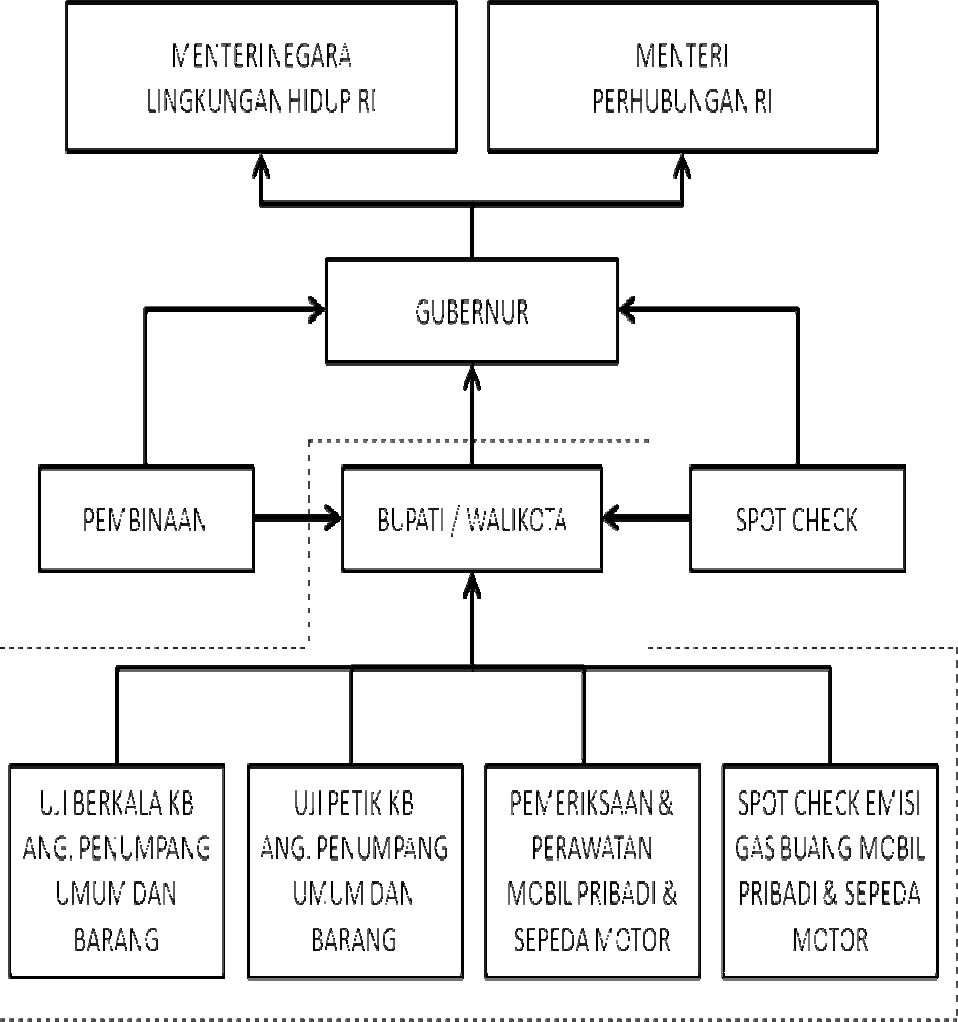 Diagram alur tersebut dapat dijelaskan sebagai berikut:Semua unit kegiatan pengawasan dan pemeriksaan baku mutu emisi gas buang melaporkan kepada bupati/walikota.Bupati/walikota melaporkan pengawasan baku mutu emisi gas buang di kabupaten/kota kepada gubernur.Gubernur melaporkan pengawasan baku mutu emisi di provinsi kepada Menteri dan Menteri Perhubungan.Matrik Kegiatan Penaatan Baku Mutu Emisi Gas BuangBerdasarkan peraturan perundang-undangan, kegiatan penaatan baku mutu emisi gas buang kendaraan bermotor dapat dibuat matrik seperti terlihat dalam Tabel 1.Tabel	1.	Matrik	Kegiatan	Penaatan	Baku	Mutu	Emisi	Gas	Buang Kendaraan BermotorSecara garis besar bentuk kegiatan pengawasan terhadap penaatan baku mutu emisi gas buang kendaraan bermotor yang telah digambarkan dalam matrik di atas, dapat diuraikan sebagai berikut:1).Pengujian berkala kendaraan bermotor angkutan penumpang umum dan barangKegiatan pengujian ini merupakan implementasi dari Peraturan Pemerintah Nomor 44 Tahun 1993 tentang Kendaraan dan Pengemudi. Setiap kabupaten/kota melalui Dinas Perhubungan/Lalu Lintas dan Angkutan Jalan harus melaksanakan pengujian berkala kendaraan bermotor angkutan penumpang umum dan barang. Pemeriksaan berkala ini dilakukan secara periodik selama enam bulan satu kali, dimana setiap kendaraan angkutan penumpang umum dan barang harus dilakukan pemeriksaan meliputi 13 item aspek teknis laik jalan dan dilakukan oleh pegawai negeri sipil. Salah satu item pemeriksaan tersebut adalah emisi gas buang.Kegiatan uji petik kendaraan bermotor angkutan penumpang umum dan barang di jalan rayaKegiatan ini dilaksanakan berdasarkan Peraturan Pemerintah Nomor 42 Tahun 1993 tentang Pemeriksaan Kendaraan Bermotor di Jalan. Kegiatan ini dilakukan oleh gabungan antara petugas Dinas Perhubungan/Lalu Lintas dan Angkutan Jalan dan Kepolisian Daerah dalam melakukan kegiatan pemeriksaan administratif dan teknis.Item pemeriksaan sama dengan uji berkala dan salah satu item yang diperiksa adalah emisi gas buang. Kegiatan uji petik ini diikuti dengan penerapan sanksi hukum.3).Kegiatan uji petik (spot check) emisi gas buang kendaraan bermotor di jalanSesuai dengan pedoman spotcheck emisi gas buang yang telah diterbitkan oleh Kementerian Negara Lingkungan Hidup, setiap pemerintah daerah menugaskan instansi lingkungan hidup daerah untuk mengkoordinasikan pelaksanaan spotcheck emisi gas buang dengan sasaran semua jenis/kategori kendaraan bermotor pada ruas jalan yang telah ditentukan.Kegiatan teknis pemeriksaan emisi gas buang di jalan raya dilakukan secara bersama-sama oleh instansi lingkungan hidup daerah, Dinas Perhubungan/Lalu Lintas dan Angkutan Jalan dan Kepolisian Daerah. Kegiatan ini dilakukan paling sedikit 6 (enam) bulan satu kali sebagaimana yang diamanatkan dalamPeraturan Menteri Negara Lingkungan Hidup Nomr 05 Tahun 2006 dan dilaporkan kepada pemerintah provinsi setiap enam bulan satu kali. Kegiatan ini lebih ditujukan untuk sosialisasi/kampanye dan pembinaan masyarakat mengenai pentingnya pemeriksaan emisi dan perawatan kendaraan bermotor.4).Program Pemeriksaan Emisi dan perawatan (P&P)/ Inspecsi & Maintenace (I/M) kendaraan bermotor pribadi:Program ini dirancang untuk memberikan fasilitas pemeriksaan emisi gas buang dan perawatan mobil pribadi dan sepeda motor yang dapat dilakukan oleh bengkel umum kendaran bermotor yang memiliki sertifikasi dan dikelola oleh pemerintah kabupaten/kota melalui Instansi lingkungan hidup kabupaten/kota.Kegiatan ini dilaksanakan dengan mengacu pada buku pedoman pemeriksaaan emisi dan perawatan kendaraan bermotor di kabupaten/kota yang telah diterbitkan oleh Kementerian Lingkungan Hidup.Kegiatan Pengawasan Penaatan Baku Mutu Emisi Oleh Pemerintah Kabupaten/KotaPemerintah kabupaten/kota melakukan pengawasan penaatan baku mutu emisi gas buang di wilayahnya melalui evaluasi pelaporan yang meliputi antara lain:Hasil pelaksanaan uji berkala kendaraan bermotor angkutan penumpang umum dan barang.Hasil	pelaksanaan	pemeriksaan	emisi	dan	perawatan	mobil pribadi dan sepeda motor.Hasil	pelaksanaan	uji	petik	kendaraan	bermotor	angkutan penumpang umum dan barang.Hasil pelaksanaan spotcheck emisi gas buang mobil pribadi dan sepeda motor.Hasil evaluasi tersebut dilaporkan kepada gubernur paling sedikit 1 (satu) tahun satu kali.Kegiatan Pengawasan Penaatan Baku Mutu Emisi oleh Pemerintah Provinsi.Pemerintah provinsi melakukan pengawasan penaatan baku mutu emisi gas buang di wilayahnya yang meliputi kegiatan antara lain:Evaluasi	pelaporan	dari	bupati/walikota	atas	pelaksanaan kegiatan penaatan baku mutu emisi di daerah.Pembinaan aparat pemerintah di kabupaten/kota dalam rangka pengawasan penaatan baku mutu emisi gas buang.Spotcheck emisi gas buang di kabupaten/kota bersama-sama dengan pemerintah kabupaten/kota.Kegiatan ini dilaksanakan paling sedikit 1 (satu) tahun 1 (satu) kali dan dilaporkan oleh pemerintah provinsi kepada Menteri.TATA CARA PENGAWASAN BAKU MUTU EMISI GAS BUANG KENDARAAN BERMOTOR LAMA OLEH PEMERINTAH KABUPATEN/KOTAPengawasan baku mutu emisi gas buang kendaraan bermotor lama oleh pemerintah kabupaten/kota mencakup hal-hal sebagai berikut:1).Evaluasi laporan pelaksanaan teknis pengujian berkala kendaraan bermotor angkutan penumpang umum dan barang.2).Evaluasi laporan pelaksanaan uji petik kelaikan jalan di jalan bagi kendaraan bermotor angkutan penumpang umum dan barang.3).Evaluasi laporan pelaksanaan spotcheck emisi gas buang terhadap mobil penumpang pribadi dan sepeda motor.4).Evaluasi pelaksanaan pemeriksaan emisi dan perawatan mobil penumpang pribadi dan sepeda motor.5).Pelaporan pelaksanaan dari bupati/walikota kepada gubernur.Evaluasi Laporan Pelaksanaan Teknis Pengujian Berkala Kendaraan Bermotor Angkutan Penumpang Umum dan BarangBupati/walikota menerima laporan dari Dinas Perhubungan/Lalu Lintas dan Angkutan Jalan mengenai hasil pengujian berkala paling sedikit berisi hal-hal sebagai berikut:Jumlah kendaraan yang mengikuti pengujian berkala.Jumlah kendaraan bermotor yang mendapatkan keterangan laik jalan.Jumlah kendaraan bermotor yang melakukan pengujian ulang setelah terjaring uji petik dan tidak memenuhi baku mutu.Data emisi CO, HC dan opasitas kendaraan yang telah mendapatkan surat laik jalan.Bupati/walikota melakukan verifikasi/evaluasi terhadap laporan hasil pelaksanaan pengujian KB angkutan umum dan barang di UPT-UPT PKB dengan memeriksa hal-hal sebagai berikut:Terpenuhinya format pelaporan.Kelengkapan data.Keakuratan tanggal pengujian.Lokasi pengujian dan aparat penguji.Bupati/walikota membuat kesimpulan atas laporan uji berkala yang berisi:Jumlah dan prosentase kendaraan yang telah memenuhi baku mutu emisi gas buang dibanding jumlah keseluruhan kendaraan yang wajib uji kir.Rata-rata emisi gas buang CO, HC dan opasitas dari kendaraan yang telah mendapatkan tanda lulus kir.Rata-rata penurunan emisi gas buang dari kendaraan yang melakukan pengujian ulang dan memenuhi baku mutu emisi gas buang.Pelaporan oleh Dinas Perhubungan/Lalu Lintas dan Angkutan Jalan kepada Bupati/Walikota harus mengikuti ketentuan sebagai berikut:Laporan dibuat berdasarkan hasil kerja selama satu tahun.Laporan dibuat secara periodik minimal sekali dalam setahun.laporan diserahkan kepada bupati/walikota pada setiap akhir tahun.Evaluasi Laporan Hasil Pelaksanaan Uji Petik Kelaikan Jalan Di Jalan Terhadap Kendaraan Bermotor Angkutan Penumpang Umum dan BarangBupati/walikota menerima laporan dari pelaksanaan uji petik minimal berisi hal-hal sebagai berikut:Jumlah dan data emisi CO, HC dan opasitas kendaraan bermotor yang terjaring uji petik.Jumlah dan data emisi CO, HC dan opasitas kendaraan bermotor yang memiliki keterangan laik jalan dan memenuhi baku mutu emisi.Jumlah dan data emisi CO, HC dan opasitas kendaraan bermotor yang memiliki keterangan laik jalan dan tidak memenuhi baku mutu emisi dan harus melakukan pengujian ulang.Jumlah dan data emisi CO, HC dan opasitas kendaraan bemotor melakukan pengujian ulang.Bupati/walikota memeriksa laporan hasil Uji petik yang telah dilaksanakan oleh Dinas Perhubungan/Lalu Lintas dan Angkutan Jalan terhadap angkutan penumpang umum dan barang :Terpenuhinya format pelaporan.Kelengkapan data.Keakuratan tanggal pengujian.Lokasi pengujian dan aparat penguji.Bupati/walikota membuat kesimpulan laporan pelaksanaan uji petik minimal untuk mengetahui :Jumlah dan prosentase kendaraan yang terjaring dalam uji petik dan telah memenuhi baku mutu emisi gas buang dibanding jumlah keseluruhan kendaraan yang wajib uji kir.Jumlah dan prosentase kendaraan yang terjaring dalam uji petik dan tidak memenuhi baku mutu emisi gas buang dibanding jumlah keseluruhan kendaraan yang wajib uji kir.Rata-rata emisi gas buang CO, HC, dan opasitas dari seluruh kendaraan yang terjaring uji petik.Rata-rata emisi gas buang CO, HC, dan opasitas dari kendaraan yang terjaring uji petik dan memenuhi baku mutu emisi gas buang.Rata-rata emisi gas buang CO, HC, dan opasitas dari kendaraan yang terjaring uji petik dan tidak memenuhi baku mutu emisi gas buang.Pelaporan pelaksanaan uji petik harus mengikuti ketentuan sebagai berikut:Laporan dibuat berdasarkan hasil setiap kali pelaksanaan uji petik.laporan diserahkan kepada bupati/walikota pada setiap selesai pelaksaan uji petik.Evaluasi Laporan Spotcheck di Jalan Terhadap Mobil Pribadi Dan Sepeda MotorBupati/walikota menerima laporan dari instansi lingkungan hidup kabupaten/kota mengenai hasil kegiatan uji petik di jalan yang telah dilakukan. Laporan tersebut berisi hal-hal sebagai berikut:Jumlah dan data emisi CO, HC, dan opasitas dari seluruh kategori kendaraan bermotor yang terjaring spot check emisi gas buang.Jumlah dan data emisi CO, HC, dan opasitas dari setiap kategori kendaraan bermotor yang terjaring spot check emisi gas buang dan memenuhi baku mutu emisi.Jumlah dan data emisi CO, HC, dan opasitas dari setiap kategori kendaraan bermotor yang terjaring spotcheck emisi gas buang dan tidak memenuhi baku mutu emisi.Lokasi, waktu dan pelaksana spotcheck emisi gas buang.Bupati/walikota memeriksa laporan hasil spotcheck emisi gas buang yang telah dilaksanakan oleh instansi lingkungan hidup kabupaten/kota terhadap mobil pribadi dan sepeda motor yang meliputi:Terpenuhinya format pelaporan.Kelengkapan data.Keakuratan tanggal pengujian.Lokasi pengujian dan aparat penguji.Bupati/Walikota membuat kesimpulan atas penaatan baku mutu emisi gas buang yang dilakukan oleh instansi lingkungan hidup kabupaten/kota melalui spotcheck emisi gas buang minimal untuk mengetahui:Jumlah dan prosentase kendaraan yang terjaring dalam spotcheck emisi gas buang dan telah memenuhi baku mutu emisi gas buang dibanding jumlah keseluruhan mobil penumpang pribadi dan sepeda motor.Jumlah dan prosentase kendaraan yang terjaring dalam spotcheck emisi gas buang dan tidak memenuhi baku mutu emisi gas buang dibanding jumlah keseluruhan mobil penumpang pribadi dan sepeda motor.Rata-rata emisi gas buang CO, HC, dan opasitas dari seluruh kendaraan yang terjaring spotcheck emisi gas buang.Rata-rata emisi gas buang CO, HC, dan opasitas dari kendaraan yang terjaring spotcheck emisi gas buang dan memenuhi baku mutu emisi gas buang.Rata-rata emisi gas buang CO, HC, dan opasitas dari kendaraan yang terjaring spotcheck emisi gas buang  dan tidak memenuhi baku mutu emisi gas buang.Pelaporan oleh instansi lingkungan hidup daerah kepada bupati/walikota mengikuti ketentuan sebagai berikut:Laporan dibuat berdasarkan hasil setiap kali pelaksanaanspotcheck emisi gas buang.Laporan diserahkan kepada bupati/walikota pada setiap selesai pelaksaan spotcheck emisi gas buang.Evaluasi Laporan Hasil Pemeriksaan Emisi Gas Buang dan Perawatan Mobil Pribadi dan Sepeda MotorTatacara ini harus dilaksanakan bila daerah/kota telah melaksananakan program pemeriksaan emisi gas buang dan perawatan mobil pribadi dan sepeda motor.Bupati/walikota menerima laporan dari instansi lingkungan hidup kabupaten/kota mengenai hasil Pelaksanaan Pemeriksaan dan Perawatan Kendaraan Bermotor yang telah dilakukan. Laporan tersebut berisi hal-hal sebagai berikut:Jumlah dan data emisi CO, HC, dan opasitas dari seluruh kategori kendaraan bermotor yang telah mengikuti program pemeriksaan emisi gas buang dan perawatan mobil pribadi dan sepeda motor.Jumlah dan data emisi CO, HC, dan opasitas dari setiap kategori kendaraan bermotor yang telah mengikuti program pemeriksaan emisi gas buang dan perawatan mobil pribadi dan sepeda motor dan memenuhi baku mutu emisi.Jumlah dan data emisi CO, HC, dan opasitas dari setiap kategori kendaraan bermotor yang telah mengikuti program pemeriksaan emisi gas buang dan perawatan mobil pribadi dan sepeda motor dan tidak memenuhi baku mutu emisi.Lokasi/bengkel, waktu, dan pelaksanaan program pemeriksaan emisi gas buang.Bupati/walikota memeriksa laporan hasil program pemeriksaan emisi gas buang dan perawatan mobil pribadi dan sepeda motor yang dilaporkan oleh instansi lingkungan hidup daerah terhadap mobil pribadi dan sepeda motor yang meliputi:Terpenuhinya format pelaporan.Kelengkapan data.Keakuratan tanggal pengujian.Lokasi pengujian dan aparat penguji.Bupati/walikota membuat kesimpulan atas penaatan baku mutu emisi yang dilakukan oleh instansi lingkugan hidup kabupaten/kota melalui program pemeriksaan emisi gas buang dan perawatan mobil pribadi dan sepeda motor, minimal untuk mengetahui:Jumlah dan prosentase kendaraan yang mengikuti program pemeriksaan emisi gas buang dan perawatan mobil pribadi dan sepeda motor dan telah memenuhi baku mutu emisi gas buang dibanding jumlah keseluruhan mobil penumpang pribadi dan sepeda motor.Jumlah dan prosentase kendaraan yang telah mengikuti program pemeriksaan emisi gas buang dan perawatan mobil pribadi dan sepeda motor dan tidak memenuhi baku mutu emisi gas buang dibanding jumlah keseluruhan mobil penumpang pribadi dan sepeda motor.Rata-rata emisi gas buang CO, HC, dan opasitas dari seluruh kendaraan yang telah mengikuti program pemeriksaan emisi gas buang dan perawatan mobil pribadi dan sepeda motor.Rata-rata emisi gas buang CO, HC, dan opasitas dari kendaraan yang telah mengikuti program pemeriksaan emisi gas buang dan perawatan mobil pribadi dan sepeda motor dan memenuhi baku mutu emisi gas buang.Rata-rata emisi gas buang CO, HC, dan opasitas dari kendaraan yang telah mengikuti program pemeriksaan emisi gas buang dan perawatan mobil pribadi dan sepeda motor dan tidak memenuhi baku mutu emisi gas buang.Pelaporan hasil kegiatan pelaksanaan P&P/ IM harus mengikuti periode sebagai berikut:Laporan dibuat berdasarkan hasil pelaksaan program pemeriksaan emisi gas buang dan perawatan mobil pribadi dan sepeda motor selama satu tahun.Laporan diserahkan kepada bupati/walikota pada setiap akhir tahun.Tatacara ini telah diuraikan lebih rinci dalam buku pedoman pelaksanaan pemeriksaan emisi gas buang dan perawatan mobil pribadi dan sepeda motor.Bupati/walikota melalui instansi lingkungan hidup kabupaten/kota harus mengikuti semua ketentuan yang telah ada dalam buku pedoman tersebut secara lengkap, termasuk pengawasan dan pelaporan atas pelaksanaan pemeriksaan emisi dan perawatan kendaraan mobil pribadi dan speda motor.Pelaporan Dari Bupati/Walikota Kepada GubernurBupati/walikota membuat rekapitulasi hasil dari seluruh unit kegiatan pengawasan baku mutu emisi di kabupaten/kota.Hasil rekapitulasi berisikan hal-hal sebagai berikut:Jumlah seluruh dan setiap kategori kendaraan bermotor yang terdaftar di kabupaten/kota.Jumlah dan data emisi CO, HC, dan opasitas dari seluruh kategori kendaraan bermotor yang telah dilakukan pemeriksaan emisi.Jumlah dan data emisi CO, HC, dan opasitas dari setiap kategori kendaraan bermotor yang telah dilakukan pemeriksaan emisi gas dan memenuhi baku mutu emisi.Jumlah dan data emisi CO, HC, dan opasitas dari setiap kategori kendaraan bermotor yang telah dilakukanpemeriksaan emisi gas buang dan tidak memenuhi baku mutu emisi.Jumlah UPT PKB.Jumlah uji petik.Jumlah spotcheck.Jumlah bengkel pelaksana uji emisi.Jumlah tenaga penguji emisi yang tersedia di daerah.Bupati/walikota membuat kesimpulan atas pelaksaan pengawasan baku mutu emisi gas buang di daerahnya, minimal berisikan hal-hal sebagai berikut:Efisiensi dari seluruh kegiatan penaatan baku mutu emisi gas buang yang telah dilaksanakan di daerah/kota.Efektifitas program dalam mengendalikan pencemaran udara oleh emisi gas buang kendaraan bermotor.Rencana kebijakan untuk periode berikutnya.Rekomendasi dan/atau usulan kepada gubernur.Bupati/walikota membuat laporan kepada gubernur atas pelaksanaan kegiatan penaatan baku mutu emisi di daerahnya paling sedikit 6 (enam) bulan satu kali, yang berisikan hal-hal sebagai berikut:Gambaran kendaraan bermotor di daerah.Ringkasan hasil pelaksanaan unit pelaksana teknis pengujian kendaraan bermotor.Ringkasan hasil uji petik.Ringkasan hasil spotcheck.Ringkasan hasil IM (bila ada).Hasil evaluasi penaatan baku mutu emisi gas buang.Kesimpulan.Rekomendasi.Penutup.Laporan ditanda tangani oleh bupati/walikota dan diserahkan kepada gubernur setiap enam bulan sekali, selain itu laporan juga harus:Dipublikasikan kepada masyarakat melalui media masa.Didistribusikan kepada dinas/instansi terkait untuk menjadi bahan kajian bagi dinas instansi lain dalam membuat kebijakan.Disharing dengan pihak akademisi atau organisasi masyarakat sebagai bahan penelitian dan diharapkan pemerintah kabupaten/kota mendapatkan masukan/usulan untuk memperbaiki kinerja penaatan baku mutu emisi.Laporan bupati/walikota kepada gubernur  (Ringkasan Eksekutif) dengan menggunakan format sebagai berikut:Pendahuluan.Latar belakang.Tujuan dan sasaranRuang lingkup.Pelaksanaan Uji Emisi.Kegiatan	pengawasan	baku	mutu	emisi	yang dilaksanakan.Unit/Tim pelaksanaan setiap kegiatan.Uji Berkala.Spotcheck.Prasarana dan Sarana/Peralatan uji emisi.Metode Pelaksanaan kegiatan.Data Hasil pengujian emisi.Evaluasi.Evaluasi pelaksanaan.Evaluasi/pengolahan data.Penutup.Kesimpulan.Rekomendasi. Lampiran:Tabel data hasil pengujian (Sesuai Tabel 2a dan 2b)Dokumentasi kegiatanTabel 2 a.REKAPITULASI HASIL PENGUJIAN EMISI DARI SETIAP UNIT PENGUJIAN DI KAB./KOTA “X” PER-BULANTabel 2b.REKAPITULASI HASIL PENGUJIAN EMISI DI KAB/KOTA “X”TATA  CARA  PEMBINAAN  DAN  PENGAWASAN  BAKU  MUTU  EMISI	GAS BUANG KENDARAAN BERMOTOR LAMA OLEH PEMERINTAH PROVINSIPembinaan	dan	pengawasan	baku	mutu	emisi	gas	buang	kendaraan bermotor lama oleh pemerintah provinsi mencakup hal-hal sebagai berikut :Evaluasi	laporan	penaatan	baku	mutu	emisi	dari	pemerintah kabupaten/kota.Spotcheck emisi gas buang di kabupaten/kota oleh pemerintah provinsi.Pembinaan terhadap pemerintah kabupaten/kota terkait dengan penaatan baku mutu emisi.Pelaporan dari pemerintah provinsi kepada Menteri.Evaluasi	Laporan	Penaatan	Baku	Mutu	Emisi	dari	Pemerintah Kabupaten/KotaBerdasarkan peraturan perundang-undangan, pelaksanaan kegiatan dan evaluasi penaatan baku mutu emisi gas buang kendaraan bermotor merupakan kewenangan pemerintah kabupaten/kota dan melaporkan hasilnya kepada pemerintah provinsi untuk dievaluasi. Dalam melaksanakan kewenangan tersebut, pemerintah provinsi:Menerima laporan atas pelaksanaan kegiatan penaatan baku mutu emisi gas buang dari bupati/walikota setiap 6 (enam) bulan satu kali.Berdasarkan laporan yang telah diterima tersebut, pemerintah provinsi melakukan verifikasi.Melakukan evaluasi terhadap laporan dari bupati/walikota untuk mengidentifikasi tingkat keberhasilan kegiatan penaatan baku mutu emisi gas buang di kabupaten/kota sehingga dapat dihasilkan kesimpulan atas hal-hal berikut:Efisiensi dari seluruh kegiatan penaatan baku mutu emisi gas buang di semua kabupaten/kota.Efektifitas upaya	pengendalian pencemaran udara dari kendaraan bermotor di semua kabupaten/kota.Evaluasi teknis pelaksanaan setiap kegiatan yang meliputi aspek:Tim/instansi pelaksana.Jumlah kendaraan dan data hasil uji.Unit pelaksana teknis.Peralatan yang digunakan.Respon masyarakat dan media massa.Pemerintah provinsi membuat rekomendasi kepada pemerintah kabupaten/kota sebagai bahan untuk perencanaan kebijakan kabupaten/kota pada periode berikutnya.Uji Petik (Spotcheck) Emisi Gas Buang di Kabupaten/Kota Oleh Pemerintah ProvinsiPemerintah provinsi merencanakan kegiatan spotcheck di kabupaten/kota dengan ketentuan paling sedikit:Satu tahun sekali.Satu lokasi per daerah.Satu hari per lokasi.Target paling sedikit 100 kendaraan bermotor per lokasi per hari.Pemerintah provinsi menginstruksikan kepada instansi Lingkungan hidup provinsi untuk membentuk tim pelaksana spotcheck agar mempersiapkan dan mengkoordinasikan pelaksanaan spotcheck di semua kabupaten/kota.Instansi lingkungan hidup provinsi mengadakan rapat koordinasi dengan melibatkan pemerintah kabupaten/kota dan instansi terkait lainnya di kabupaten/kota antara lain:Instansi lingkungan hidup kabupaten/kota.Dinas Perhubungan.Kepolisian Daerah.Rapat koordinasi pada huruf c membahas hal-hal persiapan spotcheckyang meliputi:Target jumlah kendaraan.Lokasi pelaksanaan.Waktu pelaksanaan.Teknisi penguji.Alat uji.Survey lokasi.Jumlah personil.Tugas masing-masing instansi didalam pelaksanaan kegiatan.Sosialisasi kegiatan spotcheck.Pengumuman hasil uji petik kepada masyarakat yang melibatkan media cetak dan elektronik oleh pemerintah daerah.Pemerintah	provinsi	menyediakan	peralatan	dan	materi	spotcheckantara lain:Alat uji emisi kendaraan berbahan bakar bensin yang memenuhi standard ISO 3930:2000/OIML R-99.Alat uji opasitas kendaraan berbahan bakar diesel yang memenuhi standard ISO 11614:2000.Kartu tanda lulus/hasil uji emisi.Peralatan dokumentasi (kamera / handycam).Materi sosialisasi, antara lain: spanduk, brosur, leaflet, dan stiker.Formulir pencatatan data hasil uji.Alat tulis.Sarung tangan dan masker.Pemerintah	kabupaten/kota	menyediakan	peralatan	dan	materispotcheck antara lain:Tenda dengan ukuran minimal 3x4 m.2 (dua) buah meja untuk penempatan alat uji.6 (enam) buah kursi.Papan rambu “uji emisi”.Kabel penghubung (extention).Ganset minimal 2 PK (diperlukan untuk emergency).Spotcheck dilaksanakan tepat pada waktunya di lokasi yang telah ditentukan dengan urutan sebagai berikut:Penempatan peralatan, prasarana uji dan materi kampanye;Briefing pada para petugas;Penghentian kendaraan dan penyebaran materi kampanye serta sosialisasi kegiatan;Pengujian dilakukan sesuai dengan SNI sebagaimana diatur dalam Permenneg LH No. 05 Tahun 2006 yang meliputi:SNI 19-7118.1-2005 :Cara uji kendaraan bermotor kategori M, N, dan O berpenggerak penyalaan cetus api pada kondisi idle.SNI 19-7118.2-2005 :Cara uji kendaraan bermotor kategori M, N, dan O berpenggerak penyalaan kompresi pada kondisi akselerasi bebas.SNI 19-7118.3-2005 :Cara uji kendaraan bermotor kategori L pada kondisi idle.Tertib pencatatan data kendaraan dan hasil uji.Penandatanganan berita acara.Tim pelaksana spotcheck pemerintah provinsi melaporkan hasil pelaksanaan spotcheck kepada gubernur dengan tembusan kepada bupati/walikota dan kepolisian daerah dengan informasi minimal sebagai berikut:Jumlah kendaraan yang terjaring spotcheck.Jumlah dan prosentase kendaraan yang memenuhi baku mutu emisi gas buang secara keseluruhan dan per kategori.Jumlah dan prosentase kendaraan yang tidak memenuhi baku mutu emisi gas buang secara keseluruhan dan per kategori.Emisi CO, HC, dan opasitas terendah secara keseluruhan dan per kategori.Emisi CO, HC, dan opasitas tertinggi secara keseluruhan dan per kategori.Rata-rata emisi CO, HC, dan opasitas secara keseluruhan dan per kategori.Tahun produksi kendaraan tertua dan termuda secara keseluruhan dan per kategori.Format laporan spotchek harus memenuhi format standar sebagaimana berikut:Data Umum Pengujian Kendaraan BermotorNama Tempat Pengujian	:Alamat	:No Telpon dan Fax	:Email dan Home Page	:Penanggungjawab	:Jumlah semua pegawai	:Jumlah penguji	:Luas Tempat Uji (m2 )	:Jumlah jalur uji	:Data Umum Kendaraan UjiJumlah kendaraan uji per bulan	:Jumlah gas analyzer	:Jumlah smoke opacimeter	:Biaya untuk 1 unit Kendaraan	:Total penerimaan Tempat Uji (Rp/tahun)	:Biaya perawatan alat uji (Rp/tahun)	:Hasil PengujianTabel 3a. Rekapitulasi Hasil PengujianTabel 3b. Hasil Pengujian Emisi Kendaraan Bermotor Berbahan Bakar BensinTabel 3c. Hasil Pengujian Emisi Kendaraan Bermotor Berbahan Bakar SolarLAMPIRAN 2FORMAT LAPORAN UJI PETIK DAN SPOT CHECKRINGKASAN EKSEKUTIFPENDAHULUANLatar belakangTujuan dan sasaranRuang LingkupPELAKSANAAN UJI PETIK (SPOT CHECK)Waktu dan lokasi pelaksanaanTim pelaksanaan uji petik (spot check)Peralatan uji emisiPelaksanaan kegiatanHasil pengujianHasil kuesionerPublikasiEVALUASIEvaluasi pelaksanaanEvaluasi dataPENUTUPKesimpulanRekomendasi LAMPIRANTabel data hasil pengujianDokumentasi kegiatanBerita acara pengujianTABEL 4. DATA HASIL PENGUJIAN SPOTCHECKPedoman selengkapnya untuk pelaksanaan spotcheck emisi gas buang sesuai dengan yang telah diterbitkan oleh Kementerian Lingkungan Hidup. Tim pelaksana spotcheck mengikuti sepenuhnya pedoman tersebut.Pembinaan	Terhadap	Pemerintah	Kabupaten/Kota	Terkait	Dengan Penaatan Baku Mutu Emisi.Pemerintah provinsi harus memberikan pembinaan teknis dan non- teknis kepada pemerintah kabupaten/kota mengenai pengawasanpenaatan baku mutu emisi gas buang kendaraan bermotor di kabupaten/kota.Pembinaan ditujukan (sasaran) bagi staf instansi yang terkait dengan pelaksanaan pengawasan baku mutu emisi gas buang di kabupaten/kota, antara lain staf/aparat dari:Instansi lingkungan hidup.Dinas Perhubungan/Lalu Lintas dan Angkutan Jalan.Kepolisian Daerah.Materi pembinaan teknis meliputi hal-hal berikut:Pelaksanaan spotcheck.Peralatan uji emisi.Prosedur uji emisi sesuai SNI.Analisa data hasil uji emisi.Pengolahan data.Pelaporan.Materi pembinaan Non-teknis meliputi antara lain:Sosialisasi kegiatan.Kampanye kepada masyarakat.Pemberitaan di media massa.Diseminsai kepada instansi terkait.Pembinaan dilakukan paling sedikit 1 (satu) tahun sekali atau lebih sesuai permintaan kabupaten/kota dan dilaksanakan pada waktu dan lokasi yang disepakati bersama antara pemerintah provinsi dan pemerintah kabupaten/kota.Pembinaan dilaksanakan melalui metode pelatihan yang meliputi:Teori dalam kelas.Praktek dalam kelas.Praktek kerja nyata (on the job training).Contoh agenda pelatihan.Pemerintah Provinsi menyediakan prasarana latihan yang meliputi antara lain:Ruang teori dan praktek.Alat bantu ajar.Alat tulis siswa.Akomodasi.Konsumsi.Pemerintah menyediakan nara sumber dan materi ajar yang meliputi antara lain:Para pakar di bidang yang akan diajarkan.Materi pelatihan teori & praktek (handout & work sheet).Sertifikat/piagam.Pelatihan praktek lapangan dapat dilaksanakan bersamaan dengan pelaksanaan spotcheck emisi di kabupaten/kota.Pemerintah	provinsi	menerbitkan	surat	keterangan/piagam	untuk diberikan kepada setiap peserta yang telah mengikuti pelatihan.Pemerintah provinsi melaporkan kegiatan dan hasil pembinaan kepada Menteri yang berisi antara lain:Lokasi dan waktu pembinaan.Metode pelaksanaan.Daftar peserta.Daftar pembina.Evaluasi dan kesimpulan.Rekomendasi.Format laporan (ringkasan eksekutif) pembinaan pelatihan dengan sistematika sebagai berikut:PendahuluanLatar belakangTujuan dan sasaranPelaksanaanPrasarana dan saranaUnit/Tim pelaksanaPesertaPelaksanaan kegiatanHasil pembinaanEvaluasiEfektifitas pembinaanPenutupKesimpulanRekomendasi LampiranDaftar pesertaDokumentasi kegiatanPelaporan Dari Pemerintah Provinsi Kepada Menteri (Pemerintah)Pemerintah provinsi menyampaikan laporan kepada Pemerintah mengenai pelaksanaan pengawasan penaatan baku mutu emisi gas buang di  provinsi paling sedikit 1 (satu) tahun sekali.Laporan pemerintah provinsi disusun berdasarkan:Laporan pengawasan penaatan baku mutu emisi di kabupaten/kota dari para bupati/walikota.Laporan pelaksanaan spotcheck emisi gas buang yang telah dilakukan oleh instansi lingkungan hidup provinsi.Laporan pelaksanaan pembinaan dan pengawasan penaatan baku mutu emisi gas buang oleh instansi lingkungan hidup provinsi kepada Menteri dan Menteri Perhubungan.Laporan pemerintah provinsi paling sedikit berisikan data kompilasi dari seluruh kegiatan pengawasan dan pembinaan yang meliputi:Jumlah kendaraan bermotor di provinsi dan distribusinya di masing-masing kabupaten/kota.Jumlah unit pemeriksaan berkala kendaraan bermotor dan lokasinya.Jumlah dan prosentase kendaraan bermotor yang telah dilakukan uji emisi secara keseluruhan dan per kategori.Jumlah dan prosentase kendaraan bermotor yang telah memenuhi baku mutu emisi gas buang secara keseluruhan dan perkategori.Jumlah dan prosentase kendaraan bermotor yang tidak memenuhi baku mutu emisi gas buang secara keseluruhan dan perkategori.Efisiensi program kegiatan penaatan baku mutu emisi di provinsi.Efektifitas pelaksanaan program kegiatan penaatan baku mutu emisi di provinsi.Efektifitas pembinaan penaatan baku mutu emisi kepada aparat di kabupaten/kota.Analisis	keberhasilan	penaatan	baku	mutu	emisi	di	setiap kabupaten/kota;Jumlah tenaga pengawas penaatan baku mutu emisi yang terlatih.Kesimpulan.Usulan kebijakan.Laporan ditandatangani oleh gubernur dan disampaikan kepada Menteri serta Menteri Perhubungan selaku instansi pembina paling lambat pada akhir tahun kegiatan.Laporan harus dapat diakses oleh pihak di luar pemerintah seperti akademisi dan organisasi masyarakat sebagai bahan kajian/penelitian dan dipublikasikan kepada masyarakat.Format laporan gubernur kepada Menteri harus memenuhi standar laporan sebagai berikut:Ringkasan Eksekutif:PendahuluanLatar belakangTujuan dan sasaranRuang LingkupPelaksanaan Pengawasan (Melalui Uji Emisi/SpotChek)Prasarana dan lokasi pelaksanaanUnit/Tim pelaksana pemeriksaan emisiSarana/Peralatan uji emisiPelaksanaan kegiatanHasil-hasil pengujianVerifikasi dan Evaluasi Atas Laporan Bupati/Walikota.Laporan pelaksanaan uji emisi (Spot Check)Pelaksanaan Uji BerkalaPemeriksaan kendaraan di jalan (Uji petik emisi)Pelaksanaan kegiatan Pemeriksaan dan Perawatan (P dan P/ bila sudah ada)Pelaksanaan PembinaanMetode dan proses pembinaanHasil pembinaanEvaluasiEfisiensi dan efektifitas kegiatan pengawasanEfektifitas pembinaanEvaluasi data emisiPenutupKesimpulanRekomendasiTABEL 5.REKAPITULASI HASIL PENGUJIAN EMISI DARI SETIAP KAB/KOTA DI PROPINSI “X” PER BULANLAMPIRAN 6.REKAPITULASI HASIL PENGUJIAN EMISI DI PROVINSI “X”MENTERI NEGARA LINGKUNGAN HIDUP,ttdSalinan sesuai dengan aslinya	PROF. DR. IR. GUSTI MUHAMMAD HATTA, MSDeputi MENLH Bidang Penaatan Lingkungan,ttd Ilyas Asaad.Lampiran VIIIPeraturan Menteri Negara Lingkungan HidupNomor	: 12 Tahun 2010Tanggal	: 26 Maret 2010PEDOMAN TEKNIS PENGAWASAN PENGENDALIAN PENCEMARAN UDARA SUMBER TIDAK BERGERAKLATAR BELAKANGUntuk mengetahui tingkat ketaatan suatu usaha dan/atau kegiatan terhadap ketentuan dalam peraturan perundang-undangan di bidang perlindungan dan pengelolaan lingkungan hidup maupun perizinan lingkungan, perlu dilakukan kegiatan pengawasan.Selama ini pengawasan telah dilakukan oleh Kementerian Lingkungan Hidup, instansi lingkungan hidup provinsi atau kabupaten/kota. Meskipun acuan untuk pelaksanaan pengawasan khususnya pengendalian pencemaran udara sumber tidak bergerak belum tertata dengan baik.Dalam ketentuan Pasal 9 Peraturan Pemerintah Nomor 38 Tahun 2007 dinyatakan bahwa penyelenggaraan pengawasan oleh pemerintah  provinsi atau pemerintah kabupaten/kota dilakukan sesuai dengan norma, standar, prosedur dan kriteria. Dengan adanya norma, standar, prosedur dan kriteria yang jelas, masing-masing pemerintah daerah baik itu pemerintah provinsi atau kabupaten/kota dapat menjalankan pengawasan dengan benar.Oleh karena itu, dalam rangka memberikan acuan yang jelas bagi pemerintah daerah khususnya untuk Pejabat Pengawas Lingkungan Hidup Daerah (selanjutnya disingkat PPLHD) dalam menjalankan tugas pengawasan, perlu ditetapkan pedoman tenis pengawasan pengendalian pencemaran udara sumber tidak bergerak.DASAR HUKUMPeraturan Pemerintah Nomor 41 Tahun 1999 tentang Pengendalian Pencemaran Udara.Keputusan Menteri Negara Lingkungan Hidup Nomor 13 Tahun 1995 tentang Baku Mutu Emisi Sumber Tidak Bergerak.Keputusan Kepala Badan Pengendalian Dampak Lingkungan Nomor: KEP 205/BAPEDAL/07/1996 tentang Pedoman Teknis Pengendalian Pencemaran Udara Sumber Tidak Bergerak.Keputusan Menteri Negara Lingkungan Hidup Nomor 56 Tahun 2002 tentang Pedoman Umum Pengawasan Penaatan Lingkungan Hidup Bagi Pejabat Pengawas.Keputusan Menteri Negara Lingkungan Hidup Nomor 58 Tahun 2002 tentang Tata Kerja Pejabat Pengawas Lingkungan Hidup Di Provinsi/Kabupaten/Kota.Keputusan Menteri Negara Lingkungan Hidup Nomor 129  Tahun  2003 tentang Baku Mutu Emisi Usaha Dan Atau Kegiatan Minyak  Dan Gas Bumi.Keputusan Menteri Negara Lingkungan Hidup Nomor 133  Tahun  2004 tentang Baku Mutu Emisi Bagi Kegiatan Pupuk.Peraturan Menteri Negara Lingkungan Hidup Nomor 07 Tahun 2007 tentang Baku Mutu Emisi Sumber Tidak Bergerak Bagi Ketel Uap.SYARAT PENGAWASPengawas Emisi Udara sumber tidak bergerak harus seorang PPLHD.PPLHD diangkat dan diberhentikan oleh gubernur atau bupati/walikota atas usul kepala instansi lingkungan hidup provinsi atau kabupaten/kota yang berwenang melakukan pengawasan emisi udara.Jumlah Pengawas emisi udara sumber  tidak  bergerak  ditetapkan oleh gubernur atau bupati/walikota dengan memperhatikan:Luas wilayah dan tingkat kesulitan pengawasan.Jumlah industri yang menghasilkan emisi yang terdapat di wilayahnya.KEWENANGAN PEJABAT PENGAWASBerdasarkan ketentuan Pasal 74 ayat (1) Undang-Undang Nomor 32 Tahun 2009 tentang Perlidungan dan Pengelolaan Lingkungan Hidup, PPLHD berwenang:Melakukan pemantauan.Meminta keterangan.Membuat salinan dari dokumen dan/atau membuat catatan yang diperlukan.Memasuki tempat tertentu.Memotret.Membuat rekaman audio visual.Mengambil sampel.Memeriksa peralatan.Memeriksa instalasi dan/atau alat transportasi.Menghentikan pelanggaran tertentu.TANGGUNG JAWAB PEJABAT PENGAWASYuridisKewenangan pengawasan terbatas pada ketentuan yang telah ditetapkan dalam peraturan perundang-undangan di bidang perlindungan dan pengelolaan lingkungan hidup.Merahasiakan informasi yang seharusnya dirahasiakan.Memahami semua peraturan perundang-undangan di bidang perlindungan dan pengelolaan lingkungan hidup, perizinan lingkungan dan perizinan terkait lainnya.Prosedur Pengumpulan data/InformasiDalam pengumpulan data dan informasi pengawas harus dapat :Menyampaikan fakta lapangan yang mencakup hal-hal sebagai berikut: hasil analisa sampel, foto-foto, salinan dokumen,pernyataan dari saksi dan pengamatan personel.Mengevaluasi jenis data dan informasi yang dibutuhkan.Mengikuti prosedur rangkaian pengambilan sampel.Mengambil, menjaga dan memelihara data/informasi.Menulis laporan pengawasan dengan jelas, obyektif dan informatif.Jaminan Kualitas dan Hasil PengawasanPengawas bertanggungjawab tehadap semua data hasil pengawasan dimasukkan kedalam laporan pelaksanaan pengawasan yang mencerminkan kondisi yang ada dan secara prosedural dan yuridis dapat dipertanggungjawabkan sehingga pengawas harus memperhatikan aspek-aspek:Pegumpulan data aktual.Penggunaan metoda baku yag ditetapkan.Penggunaan teknik analisis.Penggunaan sistem pengelolaan data dan pelaporan yang baku.KEGIATAN PERSIAPAN PENGAWASANPersiapan	pelaksanaan	pengawasan	terdiri	dari	beberapa	kegiatan antara lain :Menyusun data dan informasi yang ingin didapat dari pengawasan. Secara umum data dan informasi dalam pengawasan meliputi:Profil industri.Nama Perusahaan.Nama pemilik perusahaan.Kepemilikan modal (PMA/PMDN).Bahan baku.Jenis produk yang dihasilkan.Kapasitas produksi (pertahun, perbulan atau perhari).Jumlah karyawan.Struktur organisasi perusahaan.Kesesuaian terhadap kewajiban dan larangan yang diatur dalam peraturan perundang-undangan di bidang pengendalian pencemaran udara.Kesesuaian terhadap kewajiban untuk melakukan pengelolaan lingkungan dan pemantauan lingkungan sebagaimana tercantum dalam:Analisis Mengenai Dampak Lingkungan (AMDAL).Upaya Pengelolaan Lingkungan (UKL) dan Upaya Pemantauan Lingkungan (UPL).Persyaratan lingkungan yang tercantum dalam izin lingkungan maupun izin yang terkait lainnya.Menyiapkan kelengkapan administrasi.Kelengkapan administrasi yang perlu disiapkan adalah :Surat Pemberitahuan KunjunganSurat pemberitahuan pelaksanaan kunjungan perlu dibuat untuk meminta izin melakukan pengawasan dan untuk memberikan kesempatan kepada pihak industri dalam menyiapkan data–data dan staf pendamping. Pengiriman surat pemberitahuan kunjungan pengawasan paling lambat 3 ( tiga) hari sebelum kunjungan.Konfirmasi dengan pihak industri dilakukan 1 (satu) hari  setelah surat pemberitahuan dikirim kepada pihak industri. Dalam konfirmasi pihak perusahaan diminta untuk:Menyiapkan data dan informasi pengelolaan lingkungan.Menyiapkan staf/karyawan pendamping yang bertanggungjawab atau memahami pengelolaan lingkungan.Surat Tugas PengawasSurat tugas perlu dibuat untuk melengkapi persyaratan administrasi dalam pelaksanaan pengawasan. Surat tugas berisikan keterangan identitas petugas, tujuan pengawasan dan waktu pelaksanaan kegiatan secara lengkap. Bila terjadi penggantian petugas, perlu dibuatkan surat penugasan baru.Formulir Berita AcaraFormulir berita acara yang harus dibawa meliputi:Formulir Berita Acara Pengawasan.Formulir Berita Acara Penolakan Pengawasan.Formulir Berita Acara Pengambilan Foto/Video.Formulir Berita Acara Penolakan Pengambilan Foto/Video.Formulir Berita Acara Pengambilan SampelFormulir Berita Acara Penolakan Pengambilan Sampel.Konfirmasi dengan pihak laboratoriumApabila kegiatan pengawasan merencanakan pengambilan sampel emisi/udara ambien, perlu konfirmasi dengan pihak laboratorium untuk dapat melakukan pengambilan sampel.Penyiapan sarana/alat dan bahanSarana dan bahan yang dibutuhkan di lapangan meliputi:Tanda pengenal/ identitas pengawas.Menyiapkan buku catatan/notebook.Sarana transportasi.Format /daftar periksa pengendalian pencemaran udara.Alat GPS (global positioning system.Kelengkapan keselamatan pengawas yang harus dibawa meliputi: sarung tangan, kaca mata pelindung, ear plug (penutup telinga), safety shoes, helm, dan masker.Menyiapkan sarana dokumentasi kamera, video, tape recorder.Mempelajari	dokumen	terkait	dengan	penaatan	pengendalian pencemaran udara.Dokumen terkait dengan pengendalian pencemaran udara  yang  harus dipelajari sebelum kegiatan pengawasan yang meliputi:Dokumen RKL dan RPL atau UKL-UPL.Kewajiban dan larangan yang tercantum dalam izin  lingkungan dan izin yang terkait lainnya.Data dan informasi terkait dengan profil industri, proses produksi dan data teknis tentang sarana prasarana pengendalian pencemaran udara.Riwayat penaatan pengendalian pencemaran udara yang telah dilakukan. Riwayat penaatan dapat berupa :Data seri tentang hasil pemantauan kualitas emisi udara yang telah dilakukan (hasil analisa kualitas emisi udara serta  kualitas udara ambien baik dari hasil swa pantau maupun eksternal/laboratorium rujukan).Laporan swapantau.Berita acara pemantauan sebelumnya (temuan yang dianggap penting oleh petugas).Surat teguran tertulis atau surat perintah melakukan paksaan pemerintah yang dikeluarkan oleh Menteri, gubernur atau bupati/walikota.Laporan kemajuan pengelolaan lingkungan atau pengendalian pencemaran udara termasuk tanggapan perusahaan terhadap temuan.Data penaatan terkait dengan kegiatan unit penegakan hukum, apabila ada.Arsip penaatan pengendalian pencemaran udara perusahaan yang ada di pemerintah daerah.Data perizinan lingkungan dan perizinan yang terkait lainnya yang dimiliki oleh perusahaan.Dokumen teknis dan bahan pustaka lainnya.Mempelajari informasi perusahaan secara umumDenah pabrik dan letak cerobong sumber emisi.Bahan baku dan bahan penolong yang digunakan.Data industri pendukung dalam satu lokasi (jika ada), lengkap dengan bahan baku dan produknya.Diagram proses produksi dan sumber emisi.Informasi	tentang	apakah	diperlukan	persyaratan	khusus untuk dapat memasuki lokasi.Peralatan keselamatan kerja yang dibutuhkan.Skala produksi: dahulu, sekarang, dan rencana ke depan.Data tentang perubahan fasilitas yang ada diperusahaan.Mempelajari	sistem	pengendalian	pencemaran	udara	yang meliputi:Data	desain	dan	deskripsi	proses	sistem	pengendalian pencemaran udara yang dimiliki;Karakteristik emisi cerobong yang dihasilkan (parameter dan konsentrasi);Rencana tanggap darurat yang dimiliki oleh perusahaan;Bahan bakar yang digunakan.Persiapan pengawas.Jumlah pengawas yang dibutuhkan tergantung dari jenis industri, kapasitas dan kompleksitas permasalahan. Jika  kegiatan  pengawasan dilakukan pada industri yang komplek, dibutuhkan jumlah dan tenaga pengawas yang memiliki pengalaman serta memiliki pengetahuan teknis sesuai dengan  obyek/jenis  industri yang akan diawasi. Hal lain yang perlu disiapkan adalah  pembentukan tim dan pembagian tugas masing–masing anggota pengawas.Menyiapkan strategi dan metode pengawasan.Strategi pengawasan perlu disusun sesuai dengan  tujuan  pengawasan dan riwayat penaatan industri yang akan diawasi.Pengawasan pada industri baru/baru diawasi.Strategi pengawasan pada industri baru atau industri yang baru pertama kali diawasi adalah diprioritaskan pada kegiatan pembinaan. Kegiatan lainnya adalah pengumpulan data dan informasi tentang sumber kegiatan yang berpotensi menghasilkan pencemar, kewajiban dan larangan yang harus ditaati sesuai dengan peraturan perundang-undangan.Pengawasan pada industri yang sudah pernah diawasi.Kegiatan utama pengawasan adalah melakukan verifikasi tindak lanjut hasil pengawasan sebelumnya serta laporan pengendalian pencemaran udara. Bila masih memungkinkan (ada waktu), maka perlu melakukan pengamatan lapangan pada  sumber-sumber  yang berpotensi terjadinya pelanggaran atau pencemaran lingkungan. Apabila tindak lanjut berupa sanksi, kegiatan pengawasan difokuskan pada kegiatan yang terkait dengan sanksi yang diberikan.Pengawasan pada industri yang diduga melakukan pencemaran. Kegiatan	pengawasan	difokuskan	pada	sumber–sumber	yang diduga menjadi penyebab terjadinya pencemaran dan lokasi yang diduga tercemar.Pengawasan pada perusahaan yang tidak menjalankan perintah melakukan paksaan pemerintah.Kegiatan difokuskan pada pengumpulan bukti-bukti pelanggaran, alasan tidak melakukan kewajiban yang diatur dalam surat perintah melakukan paksaan pemerintah. Kegiatan pengumpulan data dan informasi dilakukan oleh petugas pengawas  yang memiliki brevet PPLHD dan memiliki pengalaman pengawasan. Sedangkan kegiatan pengambilan sampel udara dilakukan oleh pihak laboratorium yang terakreditasi.Rencana Kerja Pengawasan Pengendalian Pencemaran Udara Perencanaan pengawasan yang baik akan menentukan keberhasilan pelaksanaan kegiatan pengawasan. Setiap petugas pengawas harus mempersiapkan	dokumen	rencana	pengawasan	secara		tertulis sebelum	melakukan	kunjungan	lapangan.	Penyusunan	rencana pengawasan harus dilakukan oleh seluruh anggota  tim  pengawas, dan ditanda-tangani oleh masing-masing anggota tim pengawas. Dalam penyusunan jadwal pelaksanaan pengawasan lapangan perlu dikoordinasikan dengan laboratorium yang akan menganalisa air limbah. Rencana kerja pengawasan harus diserahkan kepada atasan untuk disetujui paling lambat sehari sebelum berangkat ke lapangan.Hal-hal yang harus tercantum dan dijelaskan dalam rencana kerja pengawasan meliputi antara lain:Tujuan pengawasanTujuan  pengawasan  adalah  untuk  memantau,   mengevaluasi dan menetapkan status ketaatan penanggung jawab usaha dan atau kegiatan terhadap:Kewajiban dan larangan yang diatur dalam peraturan perundang-undangan di bidang pengendalian pencemaran udara.Kewajiban  untuk  melakukan  pengelolaan  lingkungan  dan pemantauan lingkungan yang tercantum dalam:Dokumen Analisis Mengenai Dampak Lingkungan (AMDAL), bagi usaha dan/atau kegiatan wajib AMDAL.Upaya Pengelolaan Lingkungan (UKL) dan Upaya Pemantauan Lingkungan (UPL), bagi usaha dan/atau kegiatan tidak wajib AMDAL.Persyaratan lingkungan yang tercantum dalam izin lingkungan dan perizinan yang terkait lainnya.Gambaran ringkas tentang perusahaan.Jenis kegiatan dan proses produksi ringkas.Riwayat penaatan perusahaan.Sumber daya yang digunakan.Nama petugas pengawas.Peralatan yang digunakan.Anggaran yang dibutuhkanStatus koordinasi dengan pihak terkait:Instansi lingkungan hidup daerah.Laboratorium, apabila diperlukan.Jadwal Pelaksanaan pengawasan pengendalian pencemaran udara secara keseluruhan yang mencakup :Kapan pengawasan dimulaiKapan pengawasan  selesaiKapan laporan pengawasan selesaiKoordinasi.Surat KoordinasiChecklist kesiapan koordinasi, Surat pemberitahuan kepada pihak terkait termasuk surat tugasTim pengawas harus memiliki salinan surat pemberitahuan kepada pihak terkait selama kegiatan pengawasanSurat pemberitahuan.Surat Tugas yang mencantumkan tujuan, nama petugas, nomor PPLHD, dan tanggal kunjungan.Pemberitahuan ke perusahaan.KEGIATAN PELAKSANAAN PENGAWASANTahapan kegiatan pelaksanaan pengawasan meliputi:Persiapan PengawasanTim Pengawas terdiri dari beberapa orang oleh karena itu perlu terlebih dahulu mengadakan pertemuan koordinasi. Pertemuan ini bertujuan untuk menyusun strategi pelaksanaan pengawasan di lapangan yang meliputi antara lain:Menentukan ketua Tim Pengawas.Mendiskusikan riwayat penaatan perusahaan.Melakukan konfirmasi dan finalisasi rencana pengawasan.Mereview checklist persiapan pengawasan.Mengatur sarana transportasi menuju ke lokasi perusahaan.Setelah semua persiapan sudah lengkap baik teknis maupun administratif, Tim Pengawas siap diberangkatkan ke  lapangan  untuk melakukan pengawasan.Proses dan Prosedur Masuk ke PerusahaanKetua Tim Pengawas menyerahkan surat tugas kepada pihak perusahaan dan menjelaskan sekilas mengenai maksud kedatangan Tim Pengawas;Jika perusahaan menolak kehadiran Tim Pengawas, pihak perusahaan harus menandatangani berita acara  penolakan (diberi stempel perusahaan).jika perusahaan tidak bersedia menandatangani berita acara penolakan tersebut diusahakan dapat merekam suara pada saat melakukan penolakan dengan menggunakan recorder.Pertemuan pendahuluan.Sebelum kegiatan inti pengawasan, perlu mengadakan pertemuan pendahuluan. Dalam pertemuan pendahuluan pengawas menjelaskan hal-hal sebagai berikut:Perkenalan pengawas dengan penanggungjawab usaha kegiatan. Ketua tim sebagai juru bicara Tim Pengawas bertugas:Memperkenalkan  anggota tim.Menyerahkan surat tugas asli.Menjelaskan maksud dan tujuan pengawasan.Menjelaskan secara ringkas kepada pihak perusahaan mengenai tujuan pengawasan apakah berkaitan dengan pengawasan rutin, pengawasan penegakan hukum, pengawasan spesifik terhadap instalasi tertentu, pengawasan akibat terjadinya kasus pencemaran lingkungan, pengawasan terhadap pengaduan masyarakat.Menjelaskan secara rinci dasar tindak kegiatan pengawasan (tunjukkan aturannya/dasar hukum kegiatan pengawasan serta menerangkan hak dan kewajiban petugas pengawas).Menawarkan serta menetapkan jadwal/agenda pengawasan secara berurutan untuk mengefektifkan waktu yang disediakan.Tim Pengawas perlu menyampaikan rencana dan agenda pengawasan yang telah disusun sebelumnya. Agenda pengawasan tersebut antara lain memeriksa fasilitas proses produksi dan pengendalian pencemaran udara. Langkah ini diperlukan untuk memudahkan koordinasi dengan petugas pendamping dan situasi nyata yang ada diperusahaan.Apabila ada keberatan dari perusahaan terhadap agenda pengawasan tersebut dimintakan alasan keberatannya. Namun, apabila keberatan tersebut tidak dapat diterima oleh Tim Pengawas, Tim Pengawas dapat memintakan kepada perusahaan untuk menjelaskan alasan keberatannya secaratertulis atau dibuat Berita Acara penolakan yang berkasnya sudah disediakan oleh Tim pengawas.Agenda pengawasan dapat didiskusikan dengan pihak perusahaan termasuk kemungkinan kendala-kendala yang dihadapi tetapi Tim pengawas yang memutuskan unit/lokasi yang akan diperiksa sesuai dengan tujuan pengawasan yang telah direncanakan.Mengkonfirmasikan persyaratan kesehatan dan keselamatan, serta kepastian memperoleh jaminan keselamatan  dan  kesehatan petugas pengawas dalam menjalankan kegiatan.Pihak perusahaan diharapkan menjelaskan kegiatan perusahaan secara keseluruhan kepada tim pengawas menyangkut:Manajemen perusahaan.Proses produksi.Pengelolaan lingkungan, dan hubungan dengan masyarakat sekitar lokasi perusahaan.Pengumpulan data dan informasi terkait dengan pengendalian pencemaran udara.Pengumpulan data dan informasi dapat dilakukan dengan berbagai cara antara lain melalui wawancara (tanya jawab), menyalin/mengcopy dokumen, merekam audio atau video serta melakukan dokumentasi melalui foto.Data dan informasi yang perlu dikumpulkan difokuskan pada data dan informasi terkait dengan penaatan terhadap peraturan perundang-undangan yaitu :Komitmen perusahaan terhadap pengelolaan lingkungan.Proses produksi.Sumber kegiatan yang berpotensi menghasilkan emisi udara.Kondisi  sarana  dan prasarana pengelolaan	emisi (data teknis tentang sarana dan	prasarana pengolahan emisi).Data swapantau emisi udara secara manual dan kontinyu.Penaatan terhadap baku mutu emisi sesuai dengan RKL/RPL atau UKL-UPL serta kewajiban dan larangan yang tercantum dalam izin lingkungan dan izin yang terkait lainnya.Berikut disajikan tabel 1 berisikan informasi untuk mempermudah pengambilan data dan informasi yang diperlukan.Tabel 1. Informasi Proses ProduksiPemeriksaan Fasilitas Pengendalian Pencemaran UdaraPemeriksaan terhadap sumber-sumber emisi mulai dari ruang proses produksi, kegiatan utilitas seperti steam boiler, power boiler, boiler oil thermat heater, genset, cogen, power plant, tungku pembakaran.Pemeriksaan kondisi seluruh cerobong, baik  dari  proses produksi maupun kegiatan utilitas.Pemeriksaan tersedianya sarana pendukung sampling emisi seperti lubang sampling, tangga, lantai kerja, pagar pengaman dan sumber listrik pada cerobong.Pemeriksaan kegiatan sumber emisi dan karakteristik emisi yang dihasilkan.Sumber emisi dan karakteristik emisi dari beberapa industri manufaktur, pertambangan, minyak dan gas serta agro industri dapat dilihat pada tabel 2, tabel 3 dan tabel 4 berikut ini :Tabel 2. Sumber Emisi dan Karakteristik Emisi industri ManufakturTabel 3. Sumber Emisi dan Karakteristik Emisi Industri Minyak, Gas, Pertambangan dan PembangkitTabel. 4. Sumber Emisi dan Karakteristik Emisi AgroindustriTabel 5. Pengawasan Fasilitas Pengelolaaan Emisi UdaraPemeriksaan persyaratan teknis cerobong.Pemeriksaan tersedianya sarana pendukung sampling emisi seperti lubang sampling, tangga, lantai kerja, pagar pengaman dan sumber listrik pada cerobong.Untuk cerobong yang berbentuk lingkaran, penentuan titik lubang sampling adalah berada diantara minimal 8 x diameter stack (ds) untuk down stream dan 2x diameter stack (Ds) untuk upstream.Diameter lubang pengambilan sampel sekurang-kurangnya  10 cm atau 4 inci.	Lubang pengambilan sampel harus memakai tutup dengan sistem pelat flange yang dilengkapi dengan baut (gambar 6).Arah lubang pengambilan sampel tegak lurus dinding cerobong.Untuk cerobong berdiameter dalam lebih kecil (d) dari diameter dalam aliran bawah (D), dapat ditentukan dengan diameter ekuivalen (De) sebagai berikut: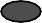 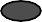 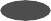 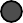 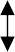 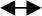 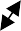 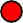 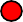 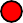 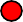 Untuk cerobong berpenampang empat persegi panjang, dapat ditentukan dengan diameter equivalen (De) sebagai berikut:Gambar  1.  Penempatan Lubang sampling pada berbagai cerobongPada boiler dan genset yang berkapasitas kecil biasanya memiliki cerobong yang bentuknya tidak sesuai peraturan perundang- undangan (bentuk leher angsa). Disarankan kepada pihak perusahaan untuk memodifikasi bentuk cerobong tersebut  seperti gambar 2 berikut ini :Gambar .2. Modifikasi cerobong genset/boiler yang berbentuk leher angsa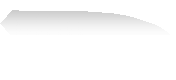 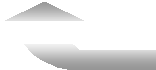 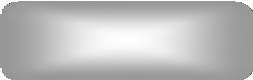 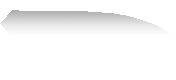 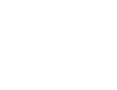 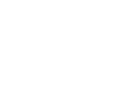 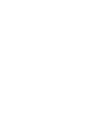 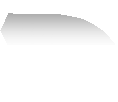 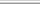 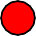 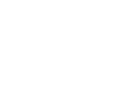 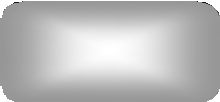 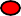 Pemeriksaan alat pengendalian pencemaran udaraPeriksa apakah perusahaan memasang alat pengendali pencemaran udara (emisi gas dan/atau partikulat) sebelum dibuang ke lingkungan.Periksa apakah alat pengendali  pencemar  udara  berjalan dengan baik.Contoh jenis alat pengendali pencemaran udara :Separator (Siklon)Kelebihan penggunaan siklon antara lain:harganya cukup murah;tidak banyak bagian-bagian yang berputar; dandapat digunakan dalam segala kondisi suhu operasi.Kekekurangan penggunaan siklon antara lain:Hanya untuk ukuran partikel tertentu (relatip besar);Baku mutu konsentrasi partikulat yang telah  ditetapkan oleh Pemerintah  tidak  dapat  dipenuhi hanya dengan pengontrolanmelalui siklon.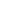 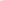 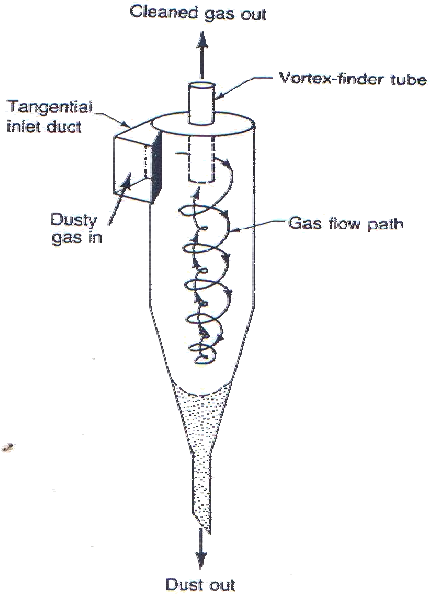 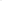 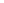 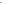 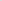 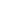 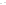 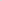 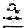 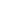 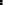 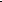 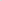 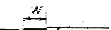 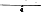 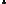 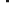 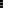 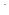 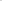 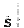 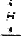 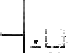 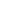 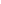 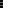 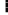 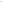 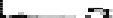 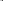 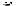 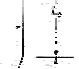 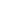 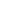 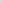 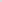 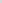 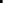 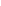 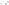 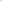 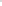 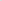 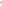 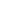 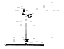 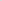 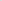 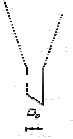 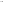 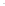 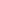 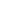 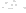 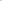 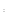 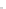 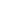 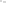 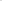 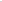 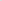 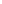 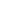 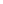 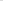 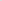 Gambar 3. Alat pengendali SiklonElectrostatic Precipitator (EP)Kelebihan pemakaian EP antara lain:Menghasilkan efisiensi yang sangat tinggi, walaupun untuk partikulat yang sangat kecil.Dapat	menangani	volume	gas	yang	besar	dengan kehilangan tekanan yang kecil.Dapat bekerja pada material kering ataupun basah (fumes, mists).Dapat didesain pada berbagai tingkat suhu operasi.Rendah biaya operasinya kecuali pada efisiensi yang sangat tinggi.Kekekurangan pemakaian EP adalah:Biaya kapital yang tinggi.Tidak dapat menangani polusi gas.Tidak begitu fleksibel, sekali pasang harus menggunakan kondisi operasi yang sama.Perlu tempat yang luas dalam instalasi.Kemungkin besar tidak dapat bekerja baik pada partikulat dengan “electrical resistivity" yang sangat tinggi.•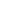 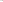 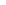 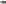 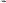 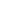 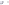 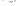 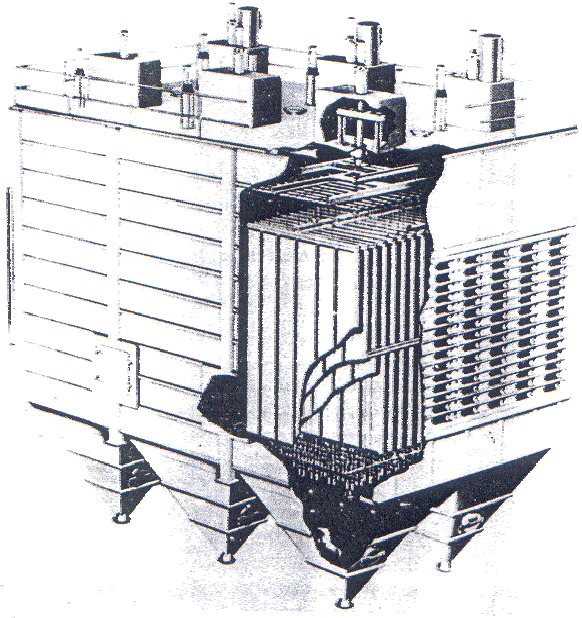 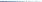 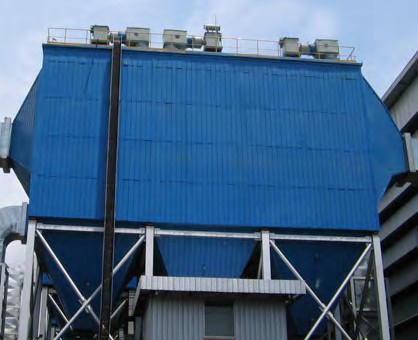 Gambar 4. Electrostatic PrecipitatorFabric FilterKelebihan Fabric filter yaitu:Efisiensinya cukup tinggi walaupun untuk partikulat yang kecil.Dapat	dioperasikan	pada	kondisi	partikulat	yang berbeda-beda.Dapat dioperasikan dalam volume alir yang berbeda- beda.Memerlukan kehilangan tekanan yang relatip rendah.Kekurangan Fabric filter yaitu:Memerlukan lantai yang luas.Material fabrics dapat rusak bila beroperasi pada suhu yang  tinggi dan juga	korosi.Tidak dapat beroperasi pada keadaan basah (moist).Kadang-kadang dapat terbakar atau meledak.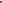 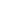 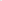 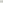 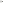 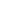 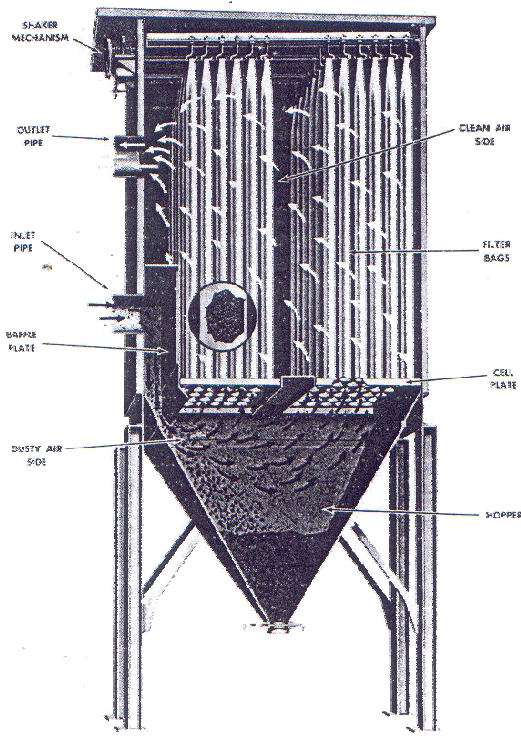 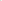 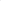 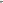 Gambar 5. Baghouse FilterPengambilan Contoh Uji Emisi UdaraPengambilan contoh uji emisi udara diambil pada cerobong kegiatan yang diduga berpotensi adanya pelanggaran atau berpotensi besar/dominan mencemari udara dan cerobong yang telah  ditetapkan oleh pemerintah daerah dengan syarat cerobong sudah dilengkapi dengan lubang sampel emisi sesuai dengan Keputusan Kepala Badan Pengendalian Dampak Lingkungan Nomor : Kep 205/Bapedal/07/1996 tentang Pedoman Teknis Pengendalian Pencemaran. Pengambilan sampel emisi diambil oleh petugas pengawas ( petugas pengawas dapat menunjuk pihak laboratorium yang telah terakreditasi ).Metode pengambilan contoh uji dan analisa emisi udara sebagai berikut:Metode penentuan tempat pengambilan contoh uji  titik-titik  lintas dalam emisi sumber tidak bergerak.Metode	penentuan	kecepatan	aliran	dan	tingkat	aliran volumetrikgas dalam emisi sumber tidak bergerak.Metode penentuan komposisi dan berat molekul gas dalam emisi sumber tidak bergerak.Metode penentuan kandungan uap airgas buang dalam cerobong dari emisi sumber tidak bergerak.Metode pengujian kadar partikulat dalam emisi sumber tidak bergerak ecara isokinetik.Metode pengujian opasitas dalam emisi sumber tidak bergerak secara visual.Metode pengujian kadar Sulfur Dioksida (SO2) dalam emisi  sumber tidak bergerak dengan alat Spektrofotometer secara Turbidimetri.Metode pengujian kadar Sulfur Dioksida (SO2) dalam emisi  sumber tidak bergerak secara Tetrimetri.Metode pengujian kadar Nitrogen Oksida (NOx) dalam emisi sumber tidak bergerak dengan alat Spektrofotometer secara Kolorimetri.Metode pengujian kadar Total Sulfir Tereduksi (TRS) dalam emisi sumber tidak bergerak secara Oksida Termal.Metode pengujian kadar Klorin dan Klor Dioksida (Cl2 dan ClO2) dalam emisi sumber tidak bergerak secara Titrimetri.Metode pengujian kadar Hidrogen Klorida (HCL) emisi sumber tidak bergerak dengan alat Spektrofotometer secara Merkuri Tiosianat.	Metode pengujian kadar Hidrogen Klorida (HCL) emisi sumber tidak bergerak secara Titrimetri.Metode  Sistem  Pemantauan  Emisi  secara	Kontinyu (Continuous Emission Monitoring)Metode EkstraksiGas buang diambil oleh probe sampel dari cerobong dan sampel gas dikirim ke gas analyzer (yang berlokasi di ruang kontrol) melalui pipa sampel gas yang dilengkapi dengan heater untuk mencegah terjadinya kondensasi.Metode InsituGas buang langsung diukur di cerobong dan keluarnya sudah berupa sinyal analog yang akan dievaluator (yang berlokasi di ruang kontrol) sehingga hasil akhirnya dapat dibaca.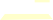 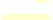 Gambar 6. Pemantauan CEM Metode EkstraksiGambar 7. Pemantauan CEM Metode InsituDokumentasiPengambilan foto diperlukan untuk melengkapi data pengawasan. Mengingat foto dapat dijadikan informasi dasar maupun  alat  bukti, maka sebelum melakukan pengambilan foto perlu diperhatikan hal-hal sebagai berikut :Periksa	memori	kamera	apakah	masih	cukup	untuk menampung gambar/foto yang di inginkan.Periksa apakah pengaturan tanggal sesuai dengan tanggal pada saat pengambilan foto.Posisi	obyek	gambar	sudah	sesuai	dengan	kualitas	yang diinginkan.Sedangkan lokasi atau obyek foto yang perlu diperhatikan adalah :Lokasi-lokasi	yang	berpotensi	menghasilkan	emisi	atau mencemari lingkungan.Sarana yang digunakan untuk mengendalikan pencemaran udara.PembinaanPembinaan dilakukan pada saat pengawasan dan setelah kegiatan lapangan/kunjungan lokasi. Pembinaan dilakukan setelah petugas memahami dokumen terkait dengan pengendalian pencemaran dan informasi yang diperoleh dari pihak industri serta hasil pemantauan lapangan. Dalam pembinaan tersebut sebaiknya petugas pengawas menjelaskan pelanggaran yang dilakukan oleh pihak industri dan langkah– langkah pengendalian atau perbaikan sehingga pihak industri dapat melakukan kegiatan sesuai dengan peraturan perundang-undangan.Teknis pembinaan dapat melalui diskusi atau tanya jawab untuk memperkaya data dan informasi tentang status  penaatan, termasuk hal-hal menyangkut masalah yang  dihadapi dalam pencapaian baku mutu. Selain hal tersebut diatas, bila waktu memungkinkan diskusi dan tanya jawab diperlukan untuk mengetahui lebih jauh tentang kepedulian pihak industri terhadap masyarakat  sekitar  maupun kepedulian terhadap lingkungan (minimasi limbah serta penerapan Sistem Menejemen Lingkungan/ISO 14000). Selanjutnya pembinaan kepada industri dapat ditulis dalam berita acara pemeriksaan/pengawasan dalam bentuk Rencana Tindak (rencana yang harus dilakukan oleh pihak industri) untuk perbaikan pengelolaan lingkungan.Penyusunan Berita AcaraUntuk mengefektifkan penyusunan berita acara yang nantinya sebagai bukti serta dasar tindak untuk perbaikan penaatan,diharapkan pihak penanggungjawab dan staf lain yang beranggungjawab terhadap pengendalian pencemaran dan semua pengawas terlibat dalam penyusunan berita acara.  Dalam penyusunan berita acara tersebut pihak industri diberi kesempatan untuk ikut menyanggah dan menanggapi atau memberikan komentar terhadap berita acara yang  telah disusun pihak petugas tersebut.Bila pihak industri akan merubah/menanggapi berita acara, pihak industri diberi kesempatan untuk menjelaskan serta menunjukan bukti-bukti. Sedangkan hal–hal yang tidak dapat dirubah oleh pihak industri dalam penyusunan berita acara adalah hal- hal terkait dengan hasil temuan lapangan, sertifikat hasil analisa laboratorium.Sedangkan hal- hal yang perlu ditulis dalam berita acara meliputi:Ringkasan	tentang	profil	industri	(termasuk	lokasi lapangan yang dikunjungi).Ringkasan tentang proses produksi.Ringkasan tentang pengendalian pencemaran udara.Uraian tentang temuan lapangan, lokasi dan koordinat sumber emisi.Ringkasan pelaksanaan rencana tindak (sesuai dengan Berita Acara pada kunjungan lapangan sebelumnya).Uraian tentang rencana tindak .Denah lokasi adanya pelanggaran (bila perlu disertakan titik koordinat).Tanda tangan pihak penanggungjawab usaha dan/atau kegiatan serta semua pengawas.Berita acara pengambilan sampel emisi udara.Bila pihak industri menolak petugas lapangan, penanggungjawab usaha dan/atau kegiatan perlu menandatangani Berita Acara Penolakan.Bila pihak industri melarang petugas pengawas melakukan pengambilan sampel emisi udara serta pengambilan gambar/photo, kondisi tersebut perlu ditulis dalam berita acara pengawasan atau menandatangani Berita Acara Penolakan Pengambilan Sampel Emisi serta menandatangani Berita Acara Penolakan Pengambilan Gambar/photo.Contoh format berita acara pelaksanaan pengawasan dan penolakan, berita acara pengambilan sampel dan penolakan, serta berita acara pengambilan gambar/photo dan penolakan adalah sebagai berikut :BERITA ACARAPENGAWASAN PENAATAN LINGKUNGAN HIDUPPada	hari	ini,	…………….,	tanggal	…………....…....…	bulan	tahun..............................,	pukul	……..............…	WIB,	diKabupaten/Kota............................Provinsi	, kami yang bertanda tangan dibawah ini :Nama	:   …………………………………………………………………………………..Instansi	:   …………………………………………………………………………………..NIP/No. PPLHD	:   ……………………………………………………………...........................Pangkat/Gol.	:   …………………………………………………………………………………..Jabatan	:   …………………………………………………………………………………..Beserta anggota pengawas:secara bersama-sama telah melakukan pengawasan dan pemantauan terhadap:Pengawasan yang terdiri dari pemantauan, pemeriksaan dan verifikasi teknis terhadap Pengendalian Pencemaran Udara. Catatan  temuan-temuan  lapangan  selama  pengawasan dan pemantauan tersebut disajikan dalam Lampiran Berita Acara ini  dan  menjadi  bagian yang tidak terpisahkan dari Berita Acara ini.Demikian Berita Acara Pengawasan Penaatan Lingkungan Hidup ini dibuat dengan sebenar- benarnya dan disaksikan oleh yang bertanda tangan di bawah ini.Cap PerusahaanLampiran Berita Acara Pengawasan Penaatan Lingkungan HidupPerusahaan	:  ……………………………………………………………………Hari/Tanggal    : ……………………………………………………………………Ringkasan TEMUAN LAPANGAN:PENGENDALIAN PENCEMARAN UDARA……………………………………………………………………………………………………………………………………………………………………………………………………………………………………………………………………………………………………………………………………………………………………………………………………………………………………………………………………………………………………………………………………………………………………………………………………………………………………………………………………………………………………………………………………………………………………………………………………………………………………………………………………………………………………………………………………………………………………………………………………………………………………………………………………………………………………………………………………………………………………………………………………………………………………………………………………………………………………………LAIN-LAIN……………………………………………………………………………………………………………………………………………………………………………………………………………………………………………………………………………………………………………………………………………………………………………………………………………………………………………………………………………………………………………………………………………………………………………………………………………………………………………………………………………………………………………………………………………………………………………………………………………………………………………………………………………………………………………………………………………………………………………………………………………………………………………………………………………………………………………………………………………………………………………………………………………………………………………………………………………………………………………Mengetahui:Petugas Perusahaan : (..................................................)	Petugas inspeksi (PPLHD): (	)Lampiran Berita Acara Pengawasan Penaatan Lingkungan HidupPerusahaan	: ……………………………………………………………………Hari/Tanggal : ………………………………………………………………….RENCANA TINDAK:………………………………………………………………………………………………………………………………………………………………………………………………………………………………………………………………………………………………………………………………………………………………………………………………………………………………………………………………………………………………………………………………………………………………………………………………………………………………………………………………………………………………………………………………………………………………………………………………………………………………………………………………………………………………………………………………………………………………………………………………………………………………………………………………………………………………………………………………………………………………………………………………………………………………………………………………………………………………………………………………………………………………………………………………………………………………………………………………………………………………………………………………………………………………………………………………………………………………………………………………………………………………………………………………………………………………………………………………………………………………………………………………………………………………………………………………………………………………………………………………………………………………………………………………………………………………………………………………………………………………………………………………………………………………………………………………………………………………………………………………Mengetahui:Petugas Perusahaan : (..................................................)	Petugas inspeksi (PPLHD): (	)Lembar Tambahan Lampiran Berita Acara Penaatan Lingkungan HidupPerusahaan	: ……………………………………………………………………Hari/Tanggal : …………………………………………………………………..………………………………………………………………………………………………………………………...………………………………………………………………………………………………………………………...………………………………………………………………………………………………………………………...………………………………………………………………………………………………………………………...………………………………………………………………………………………………………………………...………………………………………………………………………………………………………………………...………………………………………………………………………………………………………………………...………………………………………………………………………………………………………………………...………………………………………………………………………………………………………………………...………………………………………………………………………………………………………………………...………………………………………………………………………………………………………………………...………………………………………………………………………………………………………………………...………………………………………………………………………………………………………………………...………………………………………………………………………………………………………………………...………………………………………………………………………………………………………………………...………………………………………………………………………………………………………………………...………………………………………………………………………………………………………………………...………………………………………………………………………………………………………………………...………………………………………………………………………………………………………………………...……………………………………………………………………………………………Mengetahui:Petugas Perusahaan : (..................................................)	Petugas inspeksi (PPLHD): (	)Cap PerusahaanKEGIATAN PASKA PENGAWASANKegiatan paska pengawasan terdiri dari :Pengolahan data dan informasi hasil pengawasanData yang terkait dengan pengendalian pencemaran udara berupa hasill analisa laboratorium maupun temuan di  lapangan  selanjutnya diolah untuk dijadikan dasar dalam menetapkan status penaatan serta rencana tindak pengawasan.Penyusunan laporan pengawasanSetiap pengawas wajib menyusun laporan hasil pengawasan dengan format isi laporan memuat tentang profil industri, kondisi  lingkungan setempat saat kunjungan serta data dan informasi tentang pelaksanaan pengendalian pencemaran.Data dan informasi yang disampaikan dalam laporan harus dapat dipertanggungjawabkan secara hukum dan ilmiah. Berkenaan dengan hal tersebut, penulisan laporan harus:Jelas dan sistematis.Akurat, aktual, dan faktual.Difokuskan sesuai dengan tujuan pengawasan.Bukan merupakan pendapat, pandangan dan asumsi-asumsi pribadi.Didukung dengan data atau bukti akurat dan faktual.Disertai dengan dokumen pendukung seperti foto, berita acara harus disebutkan dengan jelas.Data dan informasi yang perlu disampaikan dalam laporan meliputi:Informasi UmumMerupakan data informasi umum perusahaan yang meliputi :Nama perusahaan;Jenis Industri;Alamat;Website perusahaan;Status Permodalan;Bank;Tanggal pengawasan;Contact Person perusahaan;Petugas pengawas.PendahuluanBerisi uraikan dengan singkat mengenai hal-hal sebagai berikut :Alur proses produksi.Kapasitas produksi terpasang dan nyata.Produk utama.Produk samping.Bahan baku dan bahan penolong dalam proses produksi.Sumber limbah.kondisi housekeeping.Merk produk atau merk dagang.Prosentase produk yang diexpor dan lokal.Pengendalian pencemaran udara.Berisi uraikan dengan singkat, antara lain:Sumber emisi udara.Alat pengendalian pencemaran udara.Kesesuaian dengan peraturan perundang-undangan.Parameter emisi udara yang diuji.Evaluasi  hasil  pengujian emisi udara	terhadap	Baku mutu emisi udara dalam 1 (satu) tahun terakhir.Pelaporan data swapantau kepada instansi terkait.Catatan  kasus pencemaran emisi	udara	yang terjadi 1 (satu) tahun terakhir.Rencana TindakBerisi uraikan singkat mengenai hal-hal sebagai berikut:Rencana	perbaikan	pengelolaan	lingkungan	hasil	temuan pengawasan serta waktu perbaikan yang disepakati;Laporan kemajuan perbaikan yang telah dilakukan.PenutupKesimpulan:   tingkat   penaatan  pengelolaan  lingkungan	secara umum ditinjau dari aspek teknis dan administratif.PelaporanPimpinan pejabat pengawas yang bersangkutan menyampaikan laporan hasil pengawasan kepada:Bupati/walikota di wilayahnya.Gubernur di wilayahnya.Penyusunan rekomendasi (rencana tindak) pengawasan.Data yang terkait dengan pengendalian pencemaran udara berupa hasil analisa laboratorium maupun kondisi di lapangan yang diperoleh dari pihak perusahaan maupun dari pemerintah daerah selanjutnya akan diolah untuk dijadikan dasar dalam menetapkan status penaatan serta rencana tindak pengawasan.  Rencana  tindak pengawasan bisa berupa pembinaan maupun penetapan sanksi administratif. Bagi industri yang beberapa kali dibina/ diberi kesempatan untuk melakukan perbaikan, akan tetapi masih belum bisa melaksanaan pengendalian pencemaran udara sesuai dengan peraturan perundang-undangan, pemerintah kabupaten/kota baik langsung maupun melalui pemerintah provinsi dapat menindaklanjuti dengan upaya penegakan hukum. Tindak lanjut pengawasan dapat berupa rekomendasi pembinaan dan/atau sanksi administratif, sanksi pidana dan/atau perdata.Dalam menetapkan apakah industri itu perlu dibina, mendapatteguran ataupun pemberian sanksi  maka  perlu  ditetapkan kriteria (kriteria disusun oleh  pemerintah  daerah  sebagai panduan petugas pengawas) :Tabel 6. Beberapa Contoh Jenis Rekomendasi Tindak Lanjut PengawasanPemeliharaan data dan informasiData dan informasi hasil kunjungan perlu disimpan dalam data base, hal ini diperlukan untuk menghindari adanya data yang hilang serta memudahkan pengawasan di masa datang.Secara garis besar SOP pengawasan dapat digambarkan pada diagram berikut :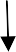 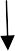 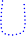 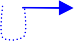 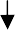 Gambar 8. Diagram Alir Standard Operating Procedure PengawasanMENTERI NEGARASalinan sesuai dengan aslinya	LINGKUNGAN HIDUP,Deputi MENLH Bidang	ttdPenaatan Lingkungan,	PROF. DR. IR. GUSTI MUHAMMAD HATTA, MSttd Ilyas Asaad.No.ParameterWaktu PengukuranBaku Mutu1.Sulfur Dioksida (SO2)1 jam900 ug/Nm31.Sulfur Dioksida (SO2)24 jam365 ug/Nm31.Sulfur Dioksida (SO2)1 tahun60 ug/Nm32.Karbon Monoksida (CO)1 jam30 000 ug/Nm32.Karbon Monoksida (CO)24 jam10 000 ug/Nm32.Karbon Monoksida (CO)1 tahun-3.Nitrogen Dioksida (NO2)1 jam400 ug/Nm33.Nitrogen Dioksida (NO2)24 jam150 ug/Nm33.Nitrogen Dioksida (NO2)1 tahun100 ug/Nm34.Oksidan (O3)1 jam235 ug/Nm34.Oksidan (O3)24 jam-4.Oksidan (O3)1 tahun50 ug/Nm35.Hidro Karbon (HC)3 jam160 ug/Nm36.Partikulat < 10 um (PM10)1 jam-6.Partikulat < 10 um (PM10)24 jam150 ug/Nm36.Partikulat < 10 um (PM10)1 tahun-6.Partikulat < 2,5 um (PM2,5)1 jam-6.Partikulat < 2,5 um (PM2,5)24 jam66 ug/Nm36.Partikulat < 2,5 um (PM2,5)1 tahun15 ug/Nm37.Debu (TSP)1 jam-No.ParameterWaktu PengukuranBaku Mutu24 jam230 ug/Nm31 tahun90 ug/Nm38.Timah Hitam (Pb)1 jam-8.Timah Hitam (Pb)24 jam2 ug/Nm38.Timah Hitam (Pb)1 tahun1 ug/Nm39.Dustfall (debu jatuh)30 hari10ton/km2/bulan (Pemukiman)9.Dustfall (debu jatuh)30 hari20ton/km2/bulan(Industri)10.Total Fluorides (sebagai F)24 jam3 ug/Nm310.Total Fluorides (sebagai F)90 hari0,5 ug/Nm311.Fluor Indeks30 hari40 ug/100 cm2dari kertas lime filter12.Klorin dan Klorin Dioksida24 jam150 ug/Nm313.Sulphat Indeks30 hari1 mg SO2/100 cm2dari lead peroksidaParameterWaktu PengukuranBaku Mutu (ug/Nm3)PM 2,524 jam25PM 2,51 tahun10ParameterWaktu PengukuranBaku Mutu (ug/Nm3)PM 1024 jam50PM 101 tahun20ParameterWaktu PengukuranBaku Mutu (ug/Nm3)PM 2,524 jam35PM 2,51 tahun15ParameterWaktu PengukuranBaku Mutu (ug/Nm3)PM 1024 jam150ParameterWaktu PengukuranBaku Mutu (ug/Nm3)PM 2,524 jam65PM 2,51 tahun15ParameterWaktu PengukuranBaku Mutu (ug/Nm3)PM 1024 jam150ParameterWaktu PengukuranBaku Mutu(ug/Nm3)Oksidan fotokimia/Ozon(O3)8 jam100ParameterWaktu PengukuranBaku Mutu (ug/Nm3)Oksidan fotokimia/Ozon(O3)1 jam235ParameterWaktu PengukuranBaku Mutu (ug/Nm3)Oksidan fotokimia/Ozon(O3)1 jam235Oksidan fotokimia/Ozon(O3)1 tahun50ParameterWaktu PengukuranBaku Mutu (ug/Nm3)Nitrogen Dioksida(NO2)1 jam200Nitrogen Dioksida(NO2)1 tahun40ParameterWaktu PengukuranBaku Mutu (ug/Nm3)Nitrogen Dioksida(NO2)1 tahun100ParameterWaktu PengukuranBaku Mutu(ug/Nm3)Nitrogen Dioksida(NO2)1 jam400Nitrogen Dioksida(NO2)24 jam150Nitrogen Dioksida(NO2)1 tahun100ParameterWaktu PengukuranBaku Mutu (ug/Nm3)Sulfur Dioksida(SO2)10 menit500Sulfur Dioksida(SO2)24 jam20ParameterWaktu PengukuranBaku Mutu(ug/Nm3)Sulfur Dioksida(SO2)24 jam365Sulfur Dioksida(SO2)1 tahun80ParameterWaktu PengukuranBaku Mutu (ug/Nm3)Sulfur Dioksida (SO2)1 jam900Sulfur Dioksida (SO2)24 jam365Sulfur Dioksida (SO2)1 tahun60ParameterWaktu PengukuranBaku Mutu (ug/Nm3)Karbon Monoksida(CO)1 jam40 000Karbon Monoksida(CO)8 jam10 000ParameterWaktu PengukuranBaku Mutu (ug/Nm3)Karbon Monoksida(CO)1 jam30 000Karbon Monoksida(CO)24 jam10 000ParameterWaktu PengukuranBaku Mutu (ug/Nm3)Timah	Hitam (Pb)4 bulanan1,5ParameterWaktu PengukuranBaku Mutu(ug/Nm3)Timah	Hitam(Pb)24 jam2Timah	Hitam(Pb)1 tahun1No.Kode ProvinsiNama11100Nanggroe Aceh Darussalam21200Prov. Sumatera Utara31300Prov. Sumatera Barat41400Prov. Riau51500Prov. Jambi61600Prov. Sumsel71700Prov. Bengkulu81800Prov. Lampung91900Prov. Kep. Bangka Belitung102100Prov. Kepulauan Riau113100Prov. DKI Jakarta123200Prov. Jawa BaratNo.Kode ProvinsiNama133300Prov. Jawa Tengah143400Prov. D I Yogyakarta153500Prov. Jawa Timur163600Prov. Banten175100Prov. Bali185200Prov. Nusa Tenggara Barat195300Prov. Nusa Tenggara Timur206100Prov. Kalimantan Barat216200Prov. Kalimantan Tengah226300Prov. Kalimantan Selatan236400Prov. Kalimantan Timur247100Prov. Sulawesi Utara257200Prov. Sulawesi Tengah267300Prov. Sulawesi Selatan277400Prov. Sulawesi Tenggara287500Prov. Gorontalo297600Prov. Sulawesi Barat308100Prov. Maluku318200Prov. Maluku Utara329100Prov. Irian Jaya Barat339400Prov. PapuaNo.Kode Kab./KotaNamaNo.Kode Kab./KotaNama11101Kab. Simeulue131113Kab. Gayo Lues21102Kab. Aceh Singkil141114Kab. Aceh Tamiang31103Kab. Aceh Selatan151115Kab. Nagan Raya41104Kab. Aceh Tenggara161116Kab. Aceh Jaya51105Kab. Aceh Timur171117Kab. Bener Meriah61106Kab. Aceh Tengah181118Kab. Pidie Jaya71107Kab. Aceh Barat191171Kota Banda Aceh81108Kab. Aceh Besar201172Kota Sabang91109Kab. Pidie211173Kota Langsa101110Kab. Bireuen221174Kota lhokseumawe111111Kab. Aceh Utara231175Kota Subulussalam121112Kab.Aceh Barat DayaNo.Kode Kab./KotaNamaNo.Kode Kab./KotaNama11201Kab. Nias141214Kab. Nias Selatan21202Kab. Mandaling Natal151215Kab. Humbang Hasundutan31203Kab. Tapanuli Selatan161216Kab. Pakpak Bharat41204Kab. Tapanuli Tengah171217Kab. Samosir51205Kab. Tapanuli Utara181218Kab. Serdang Bedagai61206Kab. Toba Samosir191219Kab. Batu Bara71207Kab. Labuhan Batu201271Kota Sibolga81208Kab. Asahan211272Kota Tanjung Balai91209Kab. Simalungun221273Kota Pematang Siantar101210Kab. Dairi231274Kota Tebing Tinggi111211Kab. Karo241275Kota Medan121212Kab. Deli Serdang251276Kota Binjai131213Kab. Langkat261277Kota Padang SidempuanNo.Kode Kab./KotaNamaNo.Kode Kab./KotaNama11301Kab. Kepulauan Mentawai101311Kab. Dharmas Raya21302Kab. Pesisir Selatan111312Kab. Pasaman Barat31304Kab. Sawahlunto/Sijunjung121371Kota Padang41305Kab. Tanah Datar131372kota Solok51306Kab. Padang Pariaman141373Kota Sawah Lunto61307Kab. Agam151374Kota Padang Panjang71308Kab. Lima Puluh Koto161375Kota Bukittinggi81309Kab. Pasaman171376Kota Payukumbuh91310Kab. Solok Selatan181377Kota PariamanNo.Kode Kab./KotaNamaNo.Kode Kab./KotaNama11401Kab. Kuantan Singingi71407Kab. Rokan Hulu21402Kab. Indragiri Hulu81408Kab. Bengkalis31403Kab. Indragiri Hilir91409Kab. Rokan hilir41404Kab. Pelalawan101471Kota Pekan Baru51405Kab. Siak111473Kota Dumai61406Kab. KamparKode Kab./KotaNamaNo.Kode Kab./KotaNama11501Kab. Kerinci61506Kab. Tanjung Jabung Timur21502Kab. Merangin71507Kab. Tanjung Jabung Barat31503Kab. Sarolangun81508Kab. Tebo41504Kab. Batang Hari91509Kab. Bungo51505Kab. Muaro Jambi101571Kota JambiNo.Kode Kab./KotaNamaNo.Kode Kab./KotaNama11601Kab. Ogan Komering Ulu91609Kab. Ogan Komering UluTimur21602Kab. Ogan Komering Ilir101610Kab. Ogan Ilir31603Kab. Muara Enim111611Kab. Empat Lawang41604Kab. Lahat121671Kota Palembang51605Kab. Musi Rawas131672Kota Prabumulih61606Kab. Musi Banyuasin141673Kota Pager Alam71607Kab. Banyuasin151674Kota Lubuk Linggau81608Kab. Ogan Komering UluSltnNo.Kode Kab./KotaNamaNo.Kode Kab./KotaNama11701Kab. Bengkulu Selatan61706Kab. Mukomuko21702Kab. Rejang Lebong71707Kab. Lebong31703Kab. Bengkulu Utara81708Kab. Kepahiang41704Kab. Kaur91771Kota Bengkulu51705Kab. SelumaNo.Kode Kab./KotaNamaNo.Kode Kab./KotaNama11801Kab. Lampung Barat61806Kab. Lampung Utara21802Kab. Tanggamus71807Kab. Way Kanan31803Kab. Lampung Selatan81808Kab. Tulang Bawang41804Kab. Lampung Timur91871Kota Bandar Lampung51805Kab. Lampung Tengah101872Kota MetroNo.Kode Kab./KotaNamaNo.Kode Kab./KotaNama11901Kab. Bangka51905Kab. Bangka Selatan21902Kab. Belitung61906Kab. Belitung Timur31903Kab. Bangka Barat71971Kota Pangkal Pinang41904Kab. Bangka TengahNo.Kode Kab./KotaNamaNo.Kode Kab./KotaNama12101Kab. Karimun42104Kab. Lingga22102Kab. Kepulauan Riau52171Kota Batam32103Kab. Natuna62172Kota Tanjung PinangNo.Kode Kab./KotaNamaNo.Kode Kab./KotaNama13101Kab. Adm Kepulauan Seribu43173Kota Jakarta Pusat23171Kota Jakarta Selatan53174Kota Jakarta Barat33172Kota Jakarta Timur63175Kota Jakarta UtaraNo.Kode Kab./KotaNamaNo.Kode Kab./KotaNama13201Kab. Bogor143214Kab. Purwakarta23202Kab. Sukabumi153215Kab. Karawang33203Kab. Cianjur163216Kab. Bekasi43204Kab. Bandung173217Kab. Badung Barat53205Kab. Garut183271Kota Bogor63206Kab. Tasikmalaya193272Kota Sukabumi73207Kab. Ciamis203273Kota Bandung83208Kab. Kuningan213274Kota Cirebon93209Kab. Cirebon223275Kota Bekasi103210Kab. Majalengka233276Kota Depok113211Kab. Sumedang243277Kota Cimahi123212Kab. Indramayu253278Kota Tasikmalaya133213Kab. Subang263279Kota BanjarNo.Kode Kab./KotaNamaNo.Kode Kab./KotaNama13301Kab. Cilacap193319Kab. Kudus23302Kab. Banyumas203320Kab. Jepara33303Kab. Purbalingga213321Kab. Demak43304Kab. Banjarnegara223322Kab. Semarang53305Kab. Kebumen233323Kab. Temanggung63306Kab. Purworejo243324Kab. Kendal73307Kab. Wonosobo253325Kab. Batang83308Kab. Magelang263326Kab. Pekalongan93309Kab. Boyolali273327Kab. Pemalang103310Kab. Klaten283328Kab. Tegal113311Kab. Sukoharjo293329Kab. Brebes123312Kab. Wonogiri303371Kota Magelang133313Kab. Karanganyar313372Kota Surakarta143314Kab. Sragen323373Kota Salatiga153315Kab. Grobogan333374Kota Semarang163316Kab. Blora343375Kota Pekalongan173317Kab. Rembang353376Kota Tegal183318Kab. PatiNo.Kode Kab./KotaNamaNo.Kode Kab./KotaNama13401Kab. Kulon Progo43404Kab. Sleman23402Kab. Bantul53471Kota Yogyakarta33403Kab. Gunung KidulNo.Kode Kab./KotaNamaNo.Kode Kab./KotaNama13501Kab. Pacitan203521Kab. Ngawi23502Kab. Ponorogo213522Kab. Bojonegoro33503Kab. Trenggalek223523Kab. Tuban43504Kab. Tulungagung233524Kab. Lamongan53506Kab. Blitar243525Kab. Gresik63507Kab. Malang253526Kab. Bangkalan73508Kab. Lumajang263527Kab. Sampang83509Kab. Jember273528Kab. Pamekasan93510Kab. Banyuwangi283529Kab. Sumenep103511Kab. Bondowoso293571Kota Kediri113512Kab. Situbondo303572Kota Blitar123513Kab. Probolinggo313573Kota Malang133514Kab. Pasuruan323574Kota Probolinggo143515Kab. Sidoarjo333575Kota Pasuruan153516Kab. Mojokerto343576Kota Mojokerto163517Kab. Jombang353577Kota Madiun173518Kab. Nganjuk363578Kota Surabaya183519Kab. Madiun373579Kota Batu193520Kab. MagetanNo.Kode Kab./KotaNamaNo.Kode Kab./KotaNama13601Kab. Pandeglang43604Kab. Serang23602Kab. Lebak53671Kota Tangerang33603Kab. Tangerang63672Kota CilegonNo.Kode Kab./KotaNamaNo.Kode Kab./KotaNama15101Kab. Jembrana65106Kab. Bangli25102Kab. Tabanan75107Kab. Karang Asem35103Kab. Badung85108Kab. Buleleng45104Kab. Gianyar95171Kota Denpasar55105Kab. KlungkungNo.Kode Kab./KotaNamaNo.Kode Kab./KotaNama15201Kab. Lombok Barat65206Kab. Bima25202Kab. Lombok Tengah75207Kab. Sumbawa Barat35203Kab. Lombok Timur85271Kota Mataram45204Kab. Sumbawa95272Kota Bima55205Kab. DompuNo.Kode Kab./KotaNamaNo.Kode Kab./KotaNama15301Kab. Sumba Barat115311Kab. Ende25302Kab. Sumba Timur125312Kab. Ngada35303Kab. Kupang135313Kab. Manggarai45304Kab. Timor Tengah Selatan145314Kab. Rote Ndau55305Kab. Timor Tengah Utara155315Kab. Manggarai Barat65306Kab. Belu165316Kab. Sumba Barat Daya75307Kab. Alor175317Kab. Sumba Tengah85308Kab. Lembata185318Kab. Nagekeo95309Kab. Flores Timur195371Kota Kupang105310Kab. SikkaNo.Kode Kab./KotaNamaNo.Kode Kab./KotaNama16101Kab. Sambas86108Kab. Kapuas Hulu26102Kab. Bengkayang96109Kab. Sekadau36103Kab. Landak106110Kab. Melawi46104Kab. Pontianak116111Kab. Kayong Utara56105Kab. Sanggau126171Kota Pontianak66106Kab. Ketapang136172Kota Singkawang76107Kab. SintangNo.Kode Kab./KotaNamaNo.Kode Kab./KotaNama16201Kab. Kotawaringin Barat86208Kab. Seruyan26202Kab. Kotawaringin Timur96209Kab. Katingan36203Kab. Kapuas106210Kab. Pulang Pisau46204Kab. Barito Selatan116211Kab. Gunung Mas56205Kab. Barito Utara126212Kab. Barito Timur66206Kab. Sukamara136213Kab. Murung Raya76207Kab. Lamandau146271Kota PalangkarayaNo.Kode Kab./KotaNamaNo.Kode Kab./KotaNama16301Kab. Tanah Laut86308Kab. Hulu Sungai Utara26302Kab. Kota Baru96309Kab. Tabalong36303Kab. Banjar106310Kab. Tanah Bumbu46304Kab. Barito Kuala116311Kab. Balangan56305Kab. Tapin126371Kota Banjarmasin66306Kab. Hulu Sungai Selatan136372Kota Banjarbaru76307Kab. Hulu Sungai TengahNo.Kode Kab./KotaNamaNo.Kode Kab./KotaNama16401Kab. Pasir86408Kab. Nunukan26402Kab. Kutai Barat96409Kab. Penajam Paser Utara36403Kab. Kutai Kertanegara106471Kota Balikpapan46404Kab. Kutai Timur116472Kota Samarinda56405Kab. Berau126473Kota Tarakan66406Kab. Malinau136474Kota Bontang76407Kab. BulonganNo.Kode Kab./KotaNamaNo.Kode Kab./KotaNama17101Kab. Bolaang Mengondow87108Kab. Kep. Siau TaolandangBiaro (Sitaro)27102Kab. Minahasa97109Kab. Minahasa Tenggara (Mitra)37103Kab. Kepulauan Sangihe107171Kota Manado47104Kab. Kepulauan Talaud117172Kota Bitung57105Kab. Minahasa Selatan127173Kota Tomohon67106Kab. Minahasa Utara137174Kota Kotamobagu77107Kab. Bolang MengondowUtaraNo.Kode Kab./KotaNamaNo.Kode Kab./KotaNama17201Kab. Banggai Kepulauan67206Kab. Toli-toli27202Kab. Banggai77207Kab. Buol37203Kab. Morowali87208Kab. Parigi Moutong47204Kab. Poso97209Kab. Tojo Una-una57205Kab. Donggala107271Kota PaluNo.Kode Kab./KotaNamaNo.Kode Kab./KotaNama17301Kab. Selayar137313Kab. Wajo27302Kab. Bulukumba147314Kab. Sidenreng Rappang37303Kab. Bantaeng157315Kab. Pinrang47304Kab. Jeneponto167316Kab. Enrekang57305Kab. Takalar177317Kab. Luwu67306Kab. Gowa187318Kab. Tana Toraja77307Kab. Sinjai197322Kab. Luwu Utara87308Kab. Maros207325Kab. Luwu Timur97309Kab. Pangkajene Kepulauan217371Kota Makassar107310Kab. Barru227372Kota Pare-pare117311Kab. Bone237373Kota Palopo127312Kab. SoppengNo.Kode Kab./KotaNamaNo.Kode Kab./KotaNama17401Kab. Buton77407Kab. Wakatobi27402Kab. Muna87408Kab. Kolaka Utara37403Kab. Konawe97409Kab. Buton Utara47404Kab. Kolaka107410Kab. Konawe Utara57405Kab. Konawe Selatan117471Kota Kendari67406Kab. Bombana127472Kota Bau-bauNo.Kode Kab./KotaNamaNo.Kode Kab./KotaNama17501Kab. Boalemo47504Kab. Bone Bolango27502Kab. Gorontalo57505Kab. Gorontalo Utara37503Kab. Pohu Wato67571Kota GorontaloNo.Kode Kab./KotaNama17601Kab. Majene27602Kab. Polewali Mandar37603Kab. Mamasa47604Kab. Mamuju57605Kab. Mamuju UtaraNo.Kode Kab./KotaNamaNo.Kode Kab./KotaNama18101Kab. Maluku TenggaraBarat58105Kab. Kepulauan Aru28102Kab. Maluku Tenggara68106Kab. Seram Bagian Barat38103Kab. Maluku Tengah78107Kab. Seram Bagian Timur48104Kab. Buru88171Kota AmbonNo.Kode Kab./KotaNamaNo.Kode Kab./KotaNama18201Kab. Halmahera Barat58205Kab. Halmahera Utara28202Kab. Halmahera Tengah68206Kab. Halmahera Timur38203Kab. Kepulauan Sula78271Kota Ternate48204Kab. Halmahera Selatan88272Kota Tidore KepulauanNo.Kode Kab./KotaNamaNo.Kode Kab./KotaNama19101Kab. Fak-fak69106Kab. Sorong Selatan29102Kab. Kaimana79107Kab. Sorong39103Kab. Teluk Wondama89108Kab. Raja Ampat49104Kab. Teluk Bintuni99171Kota Sorong59105Kab. ManokwariNo.Kode Kab./KotaNamaNo.Kode Kab./KotaNama19401Kab. Merauke119414Kab.Mappi29402Kab. Jayawijaya129415Kab. Asmat39403Kab. Jayapura139416Kab. Yahukimo49404Kab. Nabire149417Kab. Pegunungan Bintang59408Kab. Yapen Waropen159418Kab. Tolikara69409Kab. Biak Numfor169419Kab. Sarmi79410Kab. Paniai179420Kab. Keerom89411Kab. Puncak Jaya189426Kab. Waropen99412Kab. Mimika199427Kab. Supiori109413Kab. Boven Digoel209471Kota JayapuraNoJenis DataSumber1.Jumlah	penduduka. Kota	dalam	Angka	darikota,	per	kecamatan,Kantor BPS Kotaper kelurahanb.Sumber statistik lainnya2.Pendapatan	DomestikKota	Dalam	Angka	dariRegional BrutoKantor BPS Kota3.Luas	kota,	pera. Kota	dalam	Angka	darikecamatan,	perKantor BPS Kotakelurahanb.Sumber statistik lainnya4.Penjualan bahan bakara. Survei	terhadap	Stasiunminyak di kota untukPengisian	Bahan	Bakartransportasi daratUmum (SPBU) terdaftar dikotaSedan9,8Van/minibus8Taksi8,7Angkot7,5Bissedang/mikrobis4Bis besar3,5Pickup8,5Truk 2 as4,4Truk 3 as4Kategori	untuk perhitungan	bebanpencemar udara*CO(g/km)HC(g/km)NOx (g/km)PM10(g/km)CO2(g/kgBBM)SO2(g/km)Sepeda motor145,90,290,2431800,008Mobil (bensin)40420,0131800,026Mobil (solar)2,80,23,50,5331720,44Mobil32,43,22,30,1231780,11Bis111,311,91,431720,93Truk8,41,817,71,431720,82Sub-kategoriCOHCNOxPM10	CO2PM10	CO2SO2untukperhitungan beban pencemar(g/km)(g/km)(g/km)(g/km)	(g/kg)(g/km)	(g/kg)(g/km)  udara	  udara	  udara	  udara	  udara	  udara	  udara	Angkot43,15,082,10,00631800,029Taksi55,35,62,80,00831800,025Roda 3 (bajaj)70,733,80,251,231800,013Pick-up31,83,520,02631780,13Jeep36,73,862,360,03931780,145Van/minibus242,91,550,02931780,14Sedan33,83,71,90,00431800,023Di mana:Akv=AktivitasFE=Faktor EmisiNo (a)Konsentrasi PencemarKonsentrasi PencemarKonsentrasi PencemarKonsentrasi PencemarKonsentrasi PencemarKonsentrasi PencemarKonsentrasi PencemarKonsentrasi PencemarKonsentrasi PencemarKonsentrasi PencemarKonsentrasi PencemarAlat PengendaliAlat PengendaliAlat PengendaliAlat PengendaliNo (a)IDCerobong(b)Metode PemantauanMetode PemantauanSebelum Alat PengendaliSebelum Alat PengendaliSebelum Alat PengendaliSebelum Alat PengendaliSetelah Alat PengendaliSetelah Alat PengendaliSetelah Alat PengendaliSetelah Alat PengendaliID Alat Pengendali(m)Parameter dikendalikan(n)Nama Alat Pengendali(o)Efisiensi (%)(p)No (a)IDCerobong(b)CEMS(c)Grab Sampling(d)NOx (mg/m3)(e)SO2(mg/m3)(f)CO2(mg/m3)(g)Partikulat (mg/m3)(h)NOx (mg/m3)(i)SO2(mg/m3)(j)CO2(mg/m3)(k)Partikulat (mg/m3)(l)ID Alat Pengendali(m)Parameter dikendalikan(n)Nama Alat Pengendali(o)Efisiensi (%)(p)12345678910No(a)CerobongCerobongCerobongCerobongCerobongCerobongCerobongCerobongCerobongCerobongCerobongCerobongCerobongNo(a)ID Sumber(b)IDCerobong(c)Tipe / Bentuk Exit(d)Jumlah(e)Tinggi (m)(f)Diameter dalam bagian atas(m)(g)Gas Temp (0C)(h)% (02)(i)Debit Gas (mg/m3)Debit Gas (mg/m3)KoordinatKoordinatKoordinatNo(a)ID Sumber(b)IDCerobong(c)Tipe / Bentuk Exit(d)Jumlah(e)Tinggi (m)(f)Diameter dalam bagian atas(m)(g)Gas Temp (0C)(h)% (02)(i)Wet(j)Dry(k)Lat(l)Long(m)Alt(n)12345678910NoIDSumberNamaMerkTeknologiKapasitas Sumber EmisiKapasitas Sumber EmisiKapasitas Sumber EmisiKapasitas Sumber EmisiKarakteristik Bahan BakarKarakteristik Bahan BakarKarakteristik Bahan BakarKarakteristik Bahan BakarKarakteristik Bahan BakarKarakteristik Bahan BakarKarakteristik Bahan BakarKarakteristik Bahan BakarJadual Pengoperasian NormalJadual Pengoperasian NormalJadual Pengoperasian NormalNoIDSumberNamaMerkTeknologiTerpasangOperasiOperasiUnitJeni sPemakaianPemakaianNilai KalorNilai Kalor%Sulfur%AshSpesific GravityJam/HariHari/Mingg uMinggu/Ta hunNoIDSumberNamaMerkTeknologiTerpasangOperasiOperasiUnitJeni sJumlahUnitJumla hUnit%Sulfur%AshSpesific GravityJam/HariHari/Mingg uMinggu/Ta hunNoIDSumberNamaMerkTeknologiTerpasangMaksNormalUnitJeni sJumlahUnitJumla hUnit%Sulfur%AshSpesific GravityJam/HariHari/Mingg uMinggu/Ta hun(a)(b)(c)(d)(e)(f)(g)(h)(i)(j)(k)(l)(m)(n)(o)(p)(q)(r)(s)(t)12345678910No(a)Konsentrasi PencemarKonsentrasi PencemarKonsentrasi PencemarKonsentrasi PencemarKonsentrasi PencemarKonsentrasi PencemarKonsentrasi PencemarAlat PengendaliNo(a)IDCerobong(b)Metode PemantauanMetode PemantauanSebelum Alat PengendaliSebelum Alat PengendaliSebelum Alat PengendaliSebelum Alat PengendaliSebelum Alat PengendaliSebelum Alat PengendaliSebelum Alat PengendaliSetelah Alat PengendaliSetelah Alat PengendaliSetelah Alat PengendaliSetelah Alat PengendaliSetelah Alat PengendaliSetelah Alat PengendaliSetelah Alat PengendaliID AlatPengendaliParameterdikendalikanNama AlatPengendaliEfisiensi (%)No(a)IDCerobong(b)CEMS(c)GrabSampling (d)NOx(mg/m3) (e)SO2(mg/m3)(f)CO2(mg/m3)(g)Partikulat(mg/m3) (h)X(mg/m3) (i)Ymg/m3) (j)Z(mg/m3) (k)NOx(mg/m3) (l)SO2(mg/m3)(m)CO2(mg/m3)(n)Partikulat(mg/m3) (o)X(mg/m3) (i)Ymg/m3) (j)Z(mg/m3) (k)(p)(q)(r)(s)12345678910No(a)CerobongCerobongCerobongCerobongCerobongCerobongCerobongCerobongCerobongCerobongCerobongCerobongCerobongNo(a)ID Sumber(b)IDCerobong(c)Tipe / Bentuk Exit(d)Jumlah(e)Tinggi (m)(f)Diameter dalam bagian atas(m)(g)Gas Temp (0C)(h)% (02)(i)Debit Gas (mg/m3)Debit Gas (mg/m3)KoordinatKoordinatKoordinatNo(a)ID Sumber(b)IDCerobong(c)Tipe / Bentuk Exit(d)Jumlah(e)Tinggi (m)(f)Diameter dalam bagian atas(m)(g)Gas Temp (0C)(h)% (02)(i)Wet(j)Dry(k)Lat(l)Long(m)Alt(n)12345678910NoIDSumberNamaMerkTeknologiKapasitas Sumber EmisiKapasitas Sumber EmisiKapasitas Sumber EmisiKapasitas Sumber EmisiKarakteristik Bahan BakarKarakteristik Bahan BakarKarakteristik Bahan BakarKarakteristik Bahan BakarKarakteristik Bahan BakarKarakteristik Bahan BakarKarakteristik Bahan BakarKarakteristik Bahan BakarJadual Pengoperasian NormalJadual Pengoperasian NormalJadual Pengoperasian NormalNoIDSumberNamaMerkTeknologiTerpasangOperasiOperasiUnitJeni sPemakaianPemakaianNilai KalorNilai Kalor%Sulfur%AshSpesific GravityJam/HariHari/Mingg uMinggu/Ta hunNoIDSumberNamaMerkTeknologiTerpasangOperasiOperasiUnitJeni sJumlahUnitJumlahUnit%Sulfur%AshSpesific GravityJam/HariHari/Mingg uMinggu/Ta hunNoIDSumberNamaMerkTeknologiTerpasangMaksNormalUnitJeni sJumlahUnitJumlahUnit%Sulfur%AshSpesific GravityJam/HariHari/Mingg uMinggu/Ta hun(a)(b)(c)(d)(e)(f)(g)(h)(i)(j)(k)(l)(m)(n)(o)(p)(q)(r)(s)(t)12345678910NoNama SumberNo. IDSumber (Cerobong) 2)Jenis Sumber Emisi3)Kapa sitas4)Koord inat5)Longit ude/L atitud eStatu s6)(stby/ opera si)Diamet er cerobon g(m)Alat Penge ndali7)Lap. Pemantauan8)Lap. Pemantauan8)Lap. Pemantauan8)Lap. Pemantauan8)Lap. Pemantauan8)Lap. Pemantauan8)Lap. Pemantauan8)Lap. Pemantauan8)Lap. Pemantauan8)Lap. Pemantauan8)Lap. Pemantauan8)Lap. Pemantauan8)Lap. Pemantauan8)Lap. Pemantauan8)Lap. Pemantauan8)Lap. Pemantauan8)NoNama SumberNo. IDSumber (Cerobong) 2)Jenis Sumber Emisi3)Kapa sitas4)Koord inat5)Longit ude/L atitud eStatu s6)(stby/ opera si)Diamet er cerobon g(m)Alat Penge ndali7)Parameter (mg/m3) 9)Parameter (mg/m3) 9)Parameter (mg/m3) 9)Parameter (mg/m3) 9)Parameter (mg/m3) 9)Parameter (mg/m3) 9)Parameter (mg/m3) 9)Debit Gas10)(m3/d etik)Beban (Ton/Tahun) 11Beban (Ton/Tahun) 11Beban (Ton/Tahun) 11Beban (Ton/Tahun) 11Beban (Ton/Tahun) 11Beban (Ton/Tahun) 11Beban (Ton/Tahun) 11KeteranganNoNama SumberNo. IDSumber (Cerobong) 2)Jenis Sumber Emisi3)Kapa sitas4)Koord inat5)Longit ude/L atitud eStatu s6)(stby/ opera si)Diamet er cerobon g(m)Alat Penge ndali7)DebuSO2NOxCO2xyzDebuSO2NOxCO2xyz1234567......NoNama SumberNo. IDSumber (Cerob ong) 2)Jenis Sumber Emisi3)Kap asit as4)Koord inat5)Longit ude/L atitud eStat us6)(stb y/o pera si)Diam eter cerob ongAlat Pen gen dali7)Lap. Pemantauan8)Lap. Pemantauan8)Lap. Pemantauan8)Lap. Pemantauan8)Lap. Pemantauan8)Lap. Pemantauan8)Lap. Pemantauan8)Lap. Pemantauan8)Lap. Pemantauan8)Lap. Pemantauan8)Lap. Pemantauan8)Lap. Pemantauan8)Lap. Pemantauan8)Lap. Pemantauan8)Lap. Pemantauan8)Lap. Pemantauan8)NoNama SumberNo. IDSumber (Cerob ong) 2)Jenis Sumber Emisi3)Kap asit as4)Koord inat5)Longit ude/L atitud eStat us6)(stb y/o pera si)Diam eter cerob ongAlat Pen gen dali7)Parameter (mg/m3) 9)Parameter (mg/m3) 9)Parameter (mg/m3) 9)Parameter (mg/m3) 9)Parameter (mg/m3) 9)Parameter (mg/m3) 9)Parameter (mg/m3) 9)Debit Gas 10)(m3/detik)Beban (Ton/Tahun) 11)Beban (Ton/Tahun) 11)Beban (Ton/Tahun) 11)Beban (Ton/Tahun) 11)Beban (Ton/Tahun) 11)Beban (Ton/Tahun) 11)Beban (Ton/Tahun) 11)KeteranganNoNama SumberNo. IDSumber (Cerob ong) 2)Jenis Sumber Emisi3)Kap asit as4)Koord inat5)Longit ude/L atitud eStat us6)(stb y/o pera si)Diam eter cerob ongAlat Pen gen dali7)DebuSO2NOxCO2xyzDebuSO2NOxCO2xyzKeterangan1234567......NoStasiunTahunBulanHariJamMenitHasilPantau4 digit4 digit2 digit2digit2digit2digitSesuaioutput alatNo StasiunTahunBulanHariHasil Rerata(1)4 digit4 digit2 digit2 digitSesuai raw dataNo StasiunTahunBulanHariHasil RerataBaku Mutu4 digit4 digit2 digit2 digitSesuai rawdataNoStasiunTahunBulanHariHasilRerataHasilRerataHasilRerata4 digit4 digit2 digit2digitLokasi1Lokasi2LokasinNo StasiunTahunBulanHariHasil Rerata(1)Baku Mutu4 digit4 digit2 digit2 digitSemua LokasiNo StasiunTahunBulanHariHasil Pantau4 digit4 digit2 digit2 digitSesuai output alatNoStasiunTahunBulanHariHasilPantauBakuMutu4 digit4 digit2 digit2 digitSesuai rawdataNo StasiunTahunBulanHariHasil PantauHasil PantauHasil Pantau4 digit4 digit2 digit2digitLokasi 1Lokasi 2Lokasi nNo StasiunTahunBulanHariHasil Rerata(1)Baku Mutu4 digit4 digit2digit2digitSemua LokasiNo StasiunTahunBulanHariHasil RerataBaku MutuScore4 digit4 digit2 digit2 digitHRBMSc   HRBMNo StasiunTahunBulanHariScoreRasio Tercemar4 digit4 digit2 digit2 digitSc   HRBMR  ScScrCOCOTahunTahunTahunSO2SO2TahunTahunTahunCOCO200220032004SO2SO2200220032004JAF 1Raw data364344366JAF 1Raw data364344366JAF 1Eliminasi347328343JAF 1Eliminasi325320357JAF 1Data olah171623JAF 1Data olah39249JAF 3Raw data36517230JAF 3Raw data36517230Eliminasi34216530Eliminasi32614830Data olah2370Data olah39240JAF 4Raw data334365365JAF 4Raw data334365365JAF 4Eliminasi305351337JAF 4Eliminasi273321358JAF 4Data olah291428JAF 4Data olah61447JAF 5Raw data364282366JAF 5Raw data364282366JAF 5Eliminasi320266359JAF 5Eliminasi307240355JAF 5Data olah44167JAF 5Data olah574211TotalRaw data142711631127TotalRaw data142711631127TotalEliminasi131411101069TotalEliminasi123110291100TotalData olah1135358TotalData olah19613427PM10PM10TahunTahunTahunO3O3TahunTahunTahunPM10PM10200220032004O3O3200220032004JAF 1Raw data364344366JAF 1Raw data364344366JAF 1Eliminasi84143238JAF 1Eliminasi322302341JAF 1Data olah280201128JAF 1Data olah424225JAF 3Raw data36517230JAF 3Raw data36517230JAF 3Eliminasi1388030JAF 3Eliminasi33716930JAF 3Data olah227920JAF 3Data olah2830JAF 4Raw data334365365JAF 4Raw data334365365JAF 4Eliminasi243230275JAF 4Eliminasi265307338JAF 4Data olah9113590JAF 4Data olah695827JAF 5Raw data364282366JAF 5Raw data364282366JAF 5Eliminasi45102157JAF 5Eliminasi322255362JAF 5Data olah319180209JAF 5Data olah42274TotalRaw data142711631127TotalRaw data142711631127TotalEliminasi510555700TotalEliminasi124610331071TotalData olah917608427TotalData olah18113056NO2NO2TahunTahunTahunNO2NO2200220032004JAF 1Raw data364344366JAF 1Eliminasi319314366JAF 1Data olah45309JAF 3Raw data36517230JAF 3Eliminasi33017230JAF 3Data olah3500JAF 4Raw data334365365JAF 4Eliminasi308344359JAF 4Data olah26216JAF 5Raw data364282366JAF 5Eliminasi319250349JAF 5Data olah453217TotalRaw data142711631127TotalEliminasi127610801104TotalData olah1518332PencemarJAF 1JAF 3JAF 4JAF 5CO17263045SO240396159PM1028223797319O342316642NO245363445Parameter PM10JAF 1JAF 3JAF 4JAF 5Jumlah data (hari)28022790319jumlah hasil ujinormalitas tingkat 11344010896432015312Probabilitas normal : lognormal0,478 :0,5030,480 :0,5040,479 :0,5060,479 :0,502jenis distribusilognormalLognormallognormallog normaljumlah hasil ujihomogenitas tingkat 147474747hasil homogenitashomogenhomogenhomogenhomogenrerata harian rekomendasigeometrikgeometrikgeometrikgeometrikjumlah hari yang dipakaiuji 27777jumlah hasil ujinormalitas tingkat 284795284Probabilitas normal : lognormal0,499 :0,5030,496 :0,5020,503 :0,5080,489 :0,494jenis distribusilognormallognormallognormallog normaljumlah hasil ujihomogenitas tingkat 26666hasil homogenitashomogenhomogenTidakhomogenhomogenrerata bulananrekomendasigeometrikgeometrik-geometrikJumlah bulan yangdipakai12121112jumlah hasil ujinormalitas tingkat 312121112Probabilitas normal : lognormal0,488:0,5010,511 :0,5220,463 :0,4910,499 :0,513rerata tahunanrekomendasigeometrikgeometrikgeometrikgeometrikParameter SO2JAF 1JAF 3JAF 4JAF 5Jumlah data (hari)39396157jumlah hasil ujinormalitas tingkat 11872187229282736Probabilitas normal : lognormal0,471 :0,4830,468 :0,4880,476 :0,4860,474 :0,495jenis distribusilog ormalLoglog normallog normalParameter SO2JAF 1JAF 3JAF 4JAF 5normaljumlah hasil ujihomogenitas tingkat 147474747hasil homogenitashomogenhomogenhomogenhomogenrerata harianrekomendasigeometrikgeometrikgeometrikgeometrikjumlah hari yang dipakaiuji 27777jumlah hasil ujinormalitas tingkat 229283747Probabilitas normal : lognormal0,504 :0,5070,498 :0,5020,503 :0,5040,502 :0,504jenis distribusilog normallognormallog normallog normaljumlah hasil ujihomogenitas tingkat 26666hasil homogenitasTidakhomogenHomogenHomogenTidakhomogenrerata bulananrekomendasi-geometrikgeometrik-jumlah bulan yangdipakai10111112jumlah hasil ujinormalitas tingkat 310111112Probabilitas normal : lognormal0,529:0,5420,466 :0,4810,493 :0,5140,481 :0,497rerata tahunanrekomendasigeometrikgeometrikgeometrikgeometrikParameter COJAF 1JAF 3JAF 4JAF 5Jumlah data (hari)17232944jumlah hasil ujinormalitas tingkat 1816110413922112Probabilitas normal : lognormal0,476 :0,5010,470 :0,4960,473 :0,4990,472 :0,496jenis distribusilog normalLognormallog normallog normaljumlah hasil ujihomogenitas tingkat 147474747hasil homogenitashomogenhomogenhomogenhomogenrerata harianrekomendasigeometrikgeometrikgeometrikgeometrikParameter COJAF 1JAF 3JAF 4JAF 5jumlah hari yang dipakaiuji 27777jumlah hasil ujinormalitas tingkat 213201636Probabilitas normal : lognormal0,502 :0,5070.487 :0.5370,473 :04990,496 :0,499jenis distribusilog normallognormallog normallog normaljumlah hasil ujihomogenitas tingkat 26446hasil homogenitasHomogenHomogenHomogenHomogenrerata bulananrekomendasiGeometrikgeometrikgeometrikgeometrikjumlah bulan yangdipakai78411jumlah hasil ujinormalitas tingkat 378411Probabilitas normal : lognormal0,500:0,5080,472 :0,4760,499 :,5010,493 :0,501rerata tahunanrekomendasiGeometrikgeometrikgeometrikgeometrikParameter NO2JAF 1JAF 3JAF 4JAF 5Jumlah data (hari)45352545jumlah hasil ujinormalitas tingkat 12160168012482160Probabilitas normal : lognormal0,477 :0,5040,482 :0,5040,462 :0,5170,490 :0,511jenis distribusilognormalLognormallog normallog normaljumlah hasil ujihomogenitas tingkat 147474747hasil homogenitashomogenhomogenhomogenhomogenrerata harian rekomendasigeometrikgeometrikgeometrikgeometrikjumlah hari yang dipakaiuji 27777jumlah hasil ujinormalitas tingkat 239321342Probabilitas normal : lognormal0,502 :0,5070,489 :0,4920,489 :0,4970,506 :0,509jenis distribusilognormallognormallog normallog normalParameter NO2JAF 1JAF 3JAF 4JAF 5jumlah hasil ujihomogenitas tingkat 26666hasil homogenitasHomogenHomogenHomogenHomogenrerata bulananrekomendasiGeometrikgeometrikgeometrikgeometrikjumlah bulan yang dipakai128510jumlah hasil ujinormalitas tingkat 3128510Probabilitas normal : lognormal0,48:0.4920,515 :0,5230,514 :0,5290,493 :0,520rerata tahunanrekomendasigeometrikgeometrikgeometrikgeometrikParameter O3JAF 1JAF 3JAF 4JAF 5Jumlah data (hari)42286942jumlah hasil ujinormalitas tingkat 12016134433122064Probabilitas normal : lognormal0,473 ;0,4840,466 :0,4810,469 :0,4830,462 :0,475jenis distribusilognormalLognormallog normallog normaljumlah hasil ujihomogenitas tingkat 147474747hasil homogenitashomogenhomogenhomogenhomogenrerata harianrekomendasigeometrikgeometrikgeometrikgeometrikjumlah hari yang dipakaiuji 27777jumlah hasil ujinormalitas tingkat 235254933Probabilitas normal : lognormal0,496 ;0,4980,490 :0,4930,479 :0,4810,502 :0,504jenis distribusilognormallognormallog normallog normaljumlah hasil ujihomogenitas tingkat 26666hasil homogenitasHomogenHomogenTidakhomogenTidakhomogenrerata bulananrekomendasiGeometrikgeometrik--jumlah bulan yangdipakai1281111Parameter O3JAF 1JAF 3JAF 4JAF 5jumlah hasil ujinormalitas tingkat 31281111Probabilitas normal : lognormal0,543;0.5480,504 :0,5170,452 :0,4720,484 :0,504rerata tahunanrekomendasigeometrikgeometrikgeometrikgeometrikPM10jaf 1-3jaf 1-5jaf 1-4jaf 3-5jaf 3-4jaf 5-4homogenitas1.29505E-555.19142E-051.27194E-116.74894E-321.36197E-190.006252785Korelasi0.5679445660.4442537440.6137244180.5728386560.6733400950.534019649PM10jaf 1-3jaf 1-5jaf 1-4jaf 3-5jaf 3-4jaf 5-4homogenitas0.17920.37460.56830.64660.05680.1459Korelasi0.74280.87250.80450.79050.84480.7753ParameterHR maxSc pada HR maxScrJumlah hari R>1Jumlah kejadian R>1 selama 4 hari berturut-turutBobotStatus kota untukparameter tertentuCO (BM=9000mg/m3)2700mg/m30,30,162313Tidak tercemar namun berpotensi tercemarPM 10(BM=150 ug/m3)136,95ug/m30,910,42184102Tidak tercemar namun berpotensi tercemarNO2(BM=60 ug/m3)134,17ug/m32,241,002422Tercemar beratSO2(BM=260 ug/m3)50,26ug/m30,190,072822Tidak tercemar namun berpotensitercemarO3(BM=30 ug/m3)80,28ug/m32,681,342221Tercemar beratParameterHR maxSc pada HR maxScrJumlah hari R>1Jumlah kejadian R>1 selama 4 hari berturut-turutBobotStatus kota untukparameter tertentuCO (BM=9000mg/m3)1480mg/m30,160,121013Tidak tercemar namun berpotensi tercemarPM 10(BM=150 ug/m3)173,29ug/m31,160,4914772Tercemar & berpotensi lebih tercemarNO2(BM=60 ug/m3)43,25ug/m30,720,311922Tidak tercemar namun berpotensi tercemarSO2(BM=260 ug/m3)22,14ug/m30,090,062522Tidak tercemar namun berpotensitercemarO3(BM=30 ug/m3)56,48ug/m31,881,332511Tercemar beratParameterHR maxSc pada HR maxScrJumlah hari R>1Jumlah kejadian R>1 selama 4 hari berturut-turutBobotStatus kota untukparameter tertentuCO (BM=9000mg/m3)2540mg/m30,280,161013Tidak tercemar namun berpotensi tercemarPM 10(BM=150 ug/m3)134,66ug/m30,90,4213272Tidak tercemar namun berpotensi tercemarNO2(BM=60 ug/m3)73,63ug/m31,230,711922Tercemar & Berpotensi Lebih Tercemar.SO2(BM=260 ug/m3)34,54ug/m30,130,051712Tidak tercemar namun berpotensitercemarO3(BM=30 ug/m3)80,22ug/m32,671,171511Tercemar beratParameterHR maxSc pada HR maxScrJumlah hari R>1Jumlah kejadian R>1 selama 4 hari berturut-turutBobotStatus kota untukparameter tertentuCO (BM=9000mg/m3)1390mg/m30,150,111413Tidak tercemar namun berpotensi tercemarPM 10(BM=150 ug/m3)161,02ug/m31,070,494532Tercemar & berpotensi lebih tercemarNO2(BM=60 ug/m3)84,07ug/m31,40,751322Tercemar & Berpotensi Lebih Tercemar.SO2(BM=260 ug/m3)77,56ug/m30,30,183612Tidak tercemar namun berpotensitercemarO3(BM=30 ug/m3)71,97ug/m32,401,443931Tercemar beratNoWilayahISMStatus Mutu udara Kota1Jakarta Pusat0,48Tercemar2Jakarta Timur0,341Tercemar3Jakarta Selatan0,401Tercemar4Jakarta Barat0,461TercemarParameter	dominandan	kritisditetapkanlebihmemprioritaskanjumlah/kadardaripadasifat/karakteristik.NoPencemarPencemarSumber Pencemar/Kegiatan1Sulfur(SO2)DioksidaCerobong Pembangkit Listrik,Boiler, Pemanas Bahan Bakar2Nitrogen (NO2)DioksidaCerobong Pembangkit Listrik, Boiler, Pemanas Bahan Bakar3Carbon(CO)MonoksidaCerobong Pembangkit Listrik,Boiler, Pemanas Bahan Bakar4Hidrokarbon (HC)Hidrokarbon (HC)Cerobong PembangkitListrik,Boiler,Pemanas Bahan Bakar.5Total PartikulatTotal PartikulatCerobong Pembangkit Listrik, Boiler, Pemanas Bahan Bakar,Sampah Peleburan Logam,6Amonia (NH3)Amonia (NH3)Cerobong Prilling Tower Pabrik Pupuk/Kimia7Asam Clorida (HCl)Asam Clorida (HCl)Penghilang karat/Pickling8Chlorin (Cl2)Chlorin (Cl2)Industri NaOH/Soda, Cerobong pemutih Industri Pulp and Paper9Chlorin(ClO2)DioksidaCerobong pemutih Industri Pulpand Paper10Total SulfurTereduksi (TRS sebagai H2S)Total SulfurTereduksi (TRS sebagai H2S)Industri Pulp and PaperNoParameterMetode Analisis/PengukuranMetode Analisis/PengukuranMetode Analisis/PengukuranNoParameterManualManualOtomatisNoParameterPassiveAktifOtomatis1Sulfur Dioksida(SO2)Impregnated filterPararosanilineUV fluorescenceConductivity2Nitrogen Dioksida (NO2)Impregnated filterSaltzmanChemiluminescenceFluorescence3Ozon (O3)Impregnated filterChemiluminesenceChemiluminesenceUltravioletAbsorption4KarbonMonoksida (CO)Impregnated filterNon	Dispersive Infra Red (NDIR)NDIR5Hidro Karbon (NMHC)Impregnated filterFlame	Ionisasi	- GCFlame Ionisasi - GC6Partikulat<	10	um (PM10)Gravimetri – High Volume Sampler/ Low	Volume Sampler(HVS/LVS)GravimetricBeta RayBeta atennator7Partikulat<   2,5 um(PM2,5)Gravimetri	– HVS/LVSGravimetricBeta RayBeta atennator8Debu(TSP)Gravimetric – HVS-9TimahHitam (Pb)Gravimetric – AAS-10TotalFluorides (sebagai F)Spesific Ion-11FluorIndeksColorimetri-12Dustfall(debu jatuh)GravimetriGauge-13Klorin dan KlorinDioksidaSpesific Electrode-14Sulphat IndeksLead PeroxideCandle-No.ParameterMetodeKeterangan1.Sulfur	Dioksida(SO2)PararosanilineSNI No. 19-7119.7.20052.Nitrogen	dioksida(NO2)SaltzmanSNI No. 19-7119.2.20053.Karbon Monoksida(CO)NDIRBelum ada SNI4.Oxidant (Ox)Neutral BufferKalium Iodida (NBKI)SNI No. 19-7119.8.20055.PM 10GravimetriBelum ada SNI6.PM 2,5GravimetriBelum ada SNI7.Total	SuspendedGravimetriSNI No. 19-Partikulat (TSP)7119.3.20058.Hidro Kabon (HC)Flame IonizationBelum ada SNIParameterFrekuensi SamplingFrekuensi SamplingFrekuensi SamplingFrekuensi SamplingFrekuensi SamplingFrekuensi SamplingFrekuensi SamplingParameterArea dgn konsentrasi di atas BMUAArea dgn konsentrasi di atas BMUAArea dgn konsentrasi di atas BMUAArea UrbanArea UrbanArea UrbanArea Non UrbanParameterKontinyuSetiap 3 hariSetiap 6 hariKontinyuSetiap 3 hariSetiap 6 hariSetiap 6 hariTSPMMSO2OM/OM/OM/OM/OMCOOOMMMHCOMONO2OMMONOxOMMOMOksidanOOParameterProximateIntermediateRemoteTSP45 µg/m340 µg/m320 µg/m3SO220 µg/m310 µg/m35 µg/m3WaktuCOHCSO2NO2O3PM10PM2.5CO2WaktuSatuanSatuanSatuanSatuanSatuanSatuanSatuansatuan00-01..,....,....,....,....,....,....,....,..01-02..,....,....,....,....,....,....,....,..02-03..,....,....,....,....,....,....,....,..03-04..,....,....,....,....,....,....,....,.......,....,....,....,....,....,....,....,.......,....,....,....,....,....,....,....,.......,....,....,....,....,....,....,....,..24-01..,....,....,....,....,....,....,....,..Min..,....,....,....,....,....,....,....,..Mean..,....,....,....,....,....,....,....,..Max..,....,....,....,....,....,....,....,..P95..,....,....,....,....,....,....,....,..P98..,....,....,....,....,....,....,....,..WaktuTanggalTanggalTanggalTanggalTanggalTanggalTanggalTanggalWaktu12345......3000-01..,....,....,....,....,....,....,....,..01-02..,....,....,....,....,....,....,....,..02-03..,....,....,....,....,....,....,....,..03-04..,....,....,....,....,....,....,....,.......,....,....,....,....,....,....,....,.......,....,....,....,....,....,....,....,.......,....,....,....,....,....,....,....,..24-01..,....,....,....,....,....,....,....,..Min..,....,....,....,....,....,....,....,..Mean..,....,....,....,....,....,....,....,..Max..,....,....,....,....,....,....,....,..P95..,....,....,....,....,....,....,....,..P98..,....,....,....,....,....,....,....,..BulanCOHCSO2NO2O3PM10PM2.5CO2BulanSatuanSatuanSatuanSatuanSatuanSatuanSatuansatuanJanuari..,....,....,....,....,....,....,....,..Februari..,....,....,....,....,....,....,....,..Maret..,....,....,....,....,....,....,....,..April..,....,....,....,....,....,....,....,..Mei..,....,....,....,....,....,....,....,..Juni..,....,....,....,....,....,....,....,..Agustus..,....,....,....,....,....,....,....,..September..,....,....,....,....,....,....,....,..Oktober..,....,....,....,....,....,....,....,..November..,....,....,....,....,....,....,....,..Desember..,....,....,....,....,....,....,....,..Min..,....,....,....,....,....,....,....,..Mean..,....,....,....,....,....,....,....,..Max..,....,....,....,....,....,....,....,..P95..,....,....,....,....,....,....,....,..P98..,....,....,....,....,....,....,....,..No.TanggalWaktuPengukuranCOSO2NOxTotalFluoridesCLClO21XInterval waktu 06.00 – 09.00(pagi)Interval waktu 12.00 – 14.00(siang)Interval waktu 16.00 – 18.00(sore)Interval		waktu 18.00	–		22.00(malam)Rata-rata2YInterval waktu 06.00 – 09.00(pagi)Interval  waktu12.00   –  14.00(siang)Interval waktu 16.00 – 18.00(soreInterval waktu 18.00 – 22.00(malam)Rata-rataNo.TanggalPM10PM2.5TSP1X2Y3ZNo.TanggalWaktu PengukuranO31XInterval waktu 11.00 – 14.002YInterval waktu 11.00 – 14.003ZInterval waktu 11.00 – 14.00No.TanggalWaktu PengukuranHC1XInterval waktu 06.00 – 10.00Interval waktu 15.00 – 19.002YInterval waktu 06.00 – 10.00Interval waktu 15.00 – 19.00No.BulanDust FallFluorSulphat index1X2Y3ZKegiatanPelaksanaKoordinatorPengawasanPengujian berkala kendaraan angkutan penumpang umum dan barang;Dinas Perhubungan (Pasal 148 dan153 PP. No. 44Tahun 1993).Bupati/Walikota (Pasal   18   dan  45PP.No.    41   Tahun1999 dan Pasal 6 Permenneg LH  No. 5 Tahun 2006:menerima dan memeriksa laporan pelaksanaan dari setiap unit kegiatan.melakukan evaluasi laporan secara lengkap.melaporkannya kepada pemerintah provinsi.Pemerintah Provinsi ( Pasal 18, Pasal 36 ayat (2) dan Pasal 45, serta Pasal 7dan Pasal 8 Permenneg LH No. 5 Tahun 2006):menerima dan memeriksa laporan dari setiap bupati/ walikota di provinsinya.melaksanakan spotcheck dijalan raya di setiap kabupaten/ kota.melakukan evaluasi terhadap laporan dan hasil spotcheck.melaporkan hasil pengawasan penaatan baku mutu emisi gas buang di provinsinya.( Pasal 148 PP. No. 44 Tahun1993 )Bupati/Walikota (Pasal   18   dan  45PP.No.    41   Tahun1999 dan Pasal 6 Permenneg LH  No. 5 Tahun 2006:menerima dan memeriksa laporan pelaksanaan dari setiap unit kegiatan.melakukan evaluasi laporan secara lengkap.melaporkannya kepada pemerintah provinsi.Pemerintah Provinsi ( Pasal 18, Pasal 36 ayat (2) dan Pasal 45, serta Pasal 7dan Pasal 8 Permenneg LH No. 5 Tahun 2006):menerima dan memeriksa laporan dari setiap bupati/ walikota di provinsinya.melaksanakan spotcheck dijalan raya di setiap kabupaten/ kota.melakukan evaluasi terhadap laporan dan hasil spotcheck.melaporkan hasil pengawasan penaatan baku mutu emisi gas buang di provinsinya.Uji petik kendaraan bermotor angkutan penumpang umum dan barang di jalan raya;Gabungan dari Dinas Perhubungan & Kepolisian Daerah(Pasal 14 PP No. 42 Tahun 1993)Bupati/Walikota (Pasal   18   dan  45PP.No.    41   Tahun1999 dan Pasal 6 Permenneg LH  No. 5 Tahun 2006:menerima dan memeriksa laporan pelaksanaan dari setiap unit kegiatan.melakukan evaluasi laporan secara lengkap.melaporkannya kepada pemerintah provinsi.Pemerintah Provinsi ( Pasal 18, Pasal 36 ayat (2) dan Pasal 45, serta Pasal 7dan Pasal 8 Permenneg LH No. 5 Tahun 2006):menerima dan memeriksa laporan dari setiap bupati/ walikota di provinsinya.melaksanakan spotcheck dijalan raya di setiap kabupaten/ kota.melakukan evaluasi terhadap laporan dan hasil spotcheck.melaporkan hasil pengawasan penaatan baku mutu emisi gas buang di provinsinya.( Pasal 4 PP. No. 42 Tahun 1993)Bupati/Walikota (Pasal   18   dan  45PP.No.    41   Tahun1999 dan Pasal 6 Permenneg LH  No. 5 Tahun 2006:menerima dan memeriksa laporan pelaksanaan dari setiap unit kegiatan.melakukan evaluasi laporan secara lengkap.melaporkannya kepada pemerintah provinsi.Pemerintah Provinsi ( Pasal 18, Pasal 36 ayat (2) dan Pasal 45, serta Pasal 7dan Pasal 8 Permenneg LH No. 5 Tahun 2006):menerima dan memeriksa laporan dari setiap bupati/ walikota di provinsinya.melaksanakan spotcheck dijalan raya di setiap kabupaten/ kota.melakukan evaluasi terhadap laporan dan hasil spotcheck.melaporkan hasil pengawasan penaatan baku mutu emisi gas buang di provinsinya.Pemeriksaan emisi dan perawatan kendaraan bermotor mobil pribadi dan sepeda motor;Gabungan dari Instansi Lingkungan Hidup dan sektor swasta dan stake holders terkaitBupati/Walikota (Pasal   18   dan  45PP.No.    41   Tahun1999 dan Pasal 6 Permenneg LH  No. 5 Tahun 2006:menerima dan memeriksa laporan pelaksanaan dari setiap unit kegiatan.melakukan evaluasi laporan secara lengkap.melaporkannya kepada pemerintah provinsi.Pemerintah Provinsi ( Pasal 18, Pasal 36 ayat (2) dan Pasal 45, serta Pasal 7dan Pasal 8 Permenneg LH No. 5 Tahun 2006):menerima dan memeriksa laporan dari setiap bupati/ walikota di provinsinya.melaksanakan spotcheck dijalan raya di setiap kabupaten/ kota.melakukan evaluasi terhadap laporan dan hasil spotcheck.melaporkan hasil pengawasan penaatan baku mutu emisi gas buang di provinsinya.( Pasal 149 PP. No. 44 Tahun1993 dan Pasal 36PP No. 41Tahun1999)(Pasal 18 danPasal 36 PP. No. 41 Tahun 1999).Bupati/Walikota (Pasal   18   dan  45PP.No.    41   Tahun1999 dan Pasal 6 Permenneg LH  No. 5 Tahun 2006:menerima dan memeriksa laporan pelaksanaan dari setiap unit kegiatan.melakukan evaluasi laporan secara lengkap.melaporkannya kepada pemerintah provinsi.Pemerintah Provinsi ( Pasal 18, Pasal 36 ayat (2) dan Pasal 45, serta Pasal 7dan Pasal 8 Permenneg LH No. 5 Tahun 2006):menerima dan memeriksa laporan dari setiap bupati/ walikota di provinsinya.melaksanakan spotcheck dijalan raya di setiap kabupaten/ kota.melakukan evaluasi terhadap laporan dan hasil spotcheck.melaporkan hasil pengawasan penaatan baku mutu emisi gas buang di provinsinya.Uji petik emisi gas buang semua jenis kendaraan bermotor di jalan raya;(Pasal 31 PP. No. 41 Tahun1999)Gabungan Instansi lingkungan hidup, Dinas Pehubungan dan Kepolisian Daerah (Pasal 18 PP. No. 41 Tahun1999).Bupati/Walikota (Pasal   18   dan  45PP.No.    41   Tahun1999 dan Pasal 6 Permenneg LH  No. 5 Tahun 2006:menerima dan memeriksa laporan pelaksanaan dari setiap unit kegiatan.melakukan evaluasi laporan secara lengkap.melaporkannya kepada pemerintah provinsi.Pemerintah Provinsi ( Pasal 18, Pasal 36 ayat (2) dan Pasal 45, serta Pasal 7dan Pasal 8 Permenneg LH No. 5 Tahun 2006):menerima dan memeriksa laporan dari setiap bupati/ walikota di provinsinya.melaksanakan spotcheck dijalan raya di setiap kabupaten/ kota.melakukan evaluasi terhadap laporan dan hasil spotcheck.melaporkan hasil pengawasan penaatan baku mutu emisi gas buang di provinsinya.No.BulanNama Tempat PengujianJumlah Kendaraan UjiJumlah Kendaraan UjiJumlah Kendaraan UjiHasil PengujianHasil PengujianHasil PengujianHasil PengujianHasil PengujianHasil PengujianNo.BulanNama Tempat PengujianKend. BensinKend. SolarSepeda MotorKend. BensinKend. BensinKend. SolarKend. SolarSepeda MotorSepeda MotorNo.BulanNama Tempat PengujianKend. BensinKend. SolarSepeda MotorLulusTdk. LulusLulusTdk. LulusLulusTdk. Lulus1JanuariDishub1JanuariPT. A1JanuariPT. B2FebruariDishub2FebruariPT. A2FebruariPT. B3MaretDishub3MaretPT. A3MaretPT. B4AprilDishub4AprilPT. A4AprilPT. B5MeiDishub5MeiPT. A5MeiPT. B6JuniDishub6JuniPT. A6JuniPT. BNo.BulanNama Tempat PengujianJumlah Kendaraan UjiJumlah Kendaraan UjiJumlah Kendaraan UjiHasil PengujianHasil PengujianHasil PengujianHasil PengujianHasil PengujianHasil PengujianNo.BulanNama Tempat PengujianKend. BensinKend. SolarSepeda MotorKend. BensinKend. BensinKend. SolarKend. SolarSepeda MotorSepeda MotorNo.BulanNama Tempat PengujianKend. BensinKend. SolarSepeda MotorLulusTdk. LulusLulusTdk. LulusLulusTdk. Lulus7JuliDishub7JuliPT. A7JuliPT. B8AgustusDishub8AgustusPT. A8AgustusPT. B9SeptemberDishub9SeptemberPT. A9SeptemberPT. B10OktoberDishub10OktoberPT. A10OktoberPT. B11NovemberDishub11NovemberPT. A11NovemberPT. B12DesemberDishub12DesemberPT. A12DesemberPT. BJumlahNo.BulanJumlah Kendaraan UjiJumlah Kendaraan UjiJumlah Kendaraan UjiHasil PengujianHasil PengujianHasil PengujianHasil PengujianHasil PengujianHasil PengujianNo.BulanKend. BensinKend. SolarSepeda MotorKend. BensinKend. BensinKend. SolarKend. SolarSepeda MotorSepeda MotorNo.BulanKend. BensinKend. SolarSepeda MotorLulusTdk. LulusLulusTdk. LulusLulusTdk. Lulus1Januari2Februari3Maret4April5Mei6Juni7Juli8Agustus9September10Oktober11November12DesemberJumlahNo.BulanJumlah Kendaraan UjiJumlah Kendaraan UjiJumlah Kendaraan UjiHasil PengujianHasil PengujianHasil PengujianHasil PengujianHasil PengujianHasil PengujianNo.BulanKend. BensinKend. SolarSepeda MotorKend. BensinKend. BensinKend. SolarKend. SolarSepeda MotorSepeda MotorNo.BulanKend. BensinKend. SolarSepeda MotorLulusTdk . LulusLulusTdk . LulusLulusTdk . Lulus1Januari2Februari........11November12DesemberJumlahNo.KendaraanKendaraanKendaraanThn Prod.KmBBMCCParameter ujiParameter ujiParameter ujiParameter ujiParameter ujiCat.No.MerkTipeNO POLThn Prod.KmBBMCCCO%HCppmCO2%O2%Cat.1.2.3...…….NNo.KendaraanKendaraanKendaraanThn Prod.KmBBMCCGVWParameter ujiParameter ujiCat.No.MerkTipeNO POLThn Prod.KmBBMCCGVW% HSUKm-1Cat.1.2.3...…….NNo.No.KeteranganKendaraanKendaraanKendaraanNo.No.KeteranganJumlahBensinSolar1.1.Jumlah Kendaraan yang terjaring2.2.Validitas data2.2.a. Valid2.2.b. Tidak valid3.3.Jumlah kendaraan memenuhi Baku Mutu Emisi (BME)4.4.Jumlah kendaraan yang tidak memenuhi BME5.5.Persentase kendaraan yang memenuhi BME6.6.Persentase kendaraan yang tidak memenuhi BME7.7.Tahun kendaraan tertua8.8.Tahun kendaraan termudaHasil PengujianHasil PengujianHasil PengujianHasil Pengujian9.9.CO terendah (%)CO terendah (%)-10.10.CO tertinggi (% )CO tertinggi (% )-11.11.CO rata-rata (%)CO rata-rata (%)-12.12.HC terendah (ppm)HC terendah (ppm)-13.13.HC tertinggi (ppm)HC tertinggi (ppm)-14.14.HC rata-rata (ppm)HC rata-rata (ppm)-15.15.Opasitas terendah ( % )Opasitas terendah ( % )-16.16.Opasitas tertinggi ( % )Opasitas tertinggi ( % )-17.17.Opasitas rata-rata (%)Opasitas rata-rata (%)-WaktuMateriMetodePengajar1 jamPencemaran Udara dari sumber bergerak (Dampak dan Pengendaliannya)Kelas TeoriKLH1 jamAdministrasi	Pemerintahanterkait dengan laporan dan pengawasanKelas TeoriAdmin2jamProsedur pengujian emisi gas buang kendaraan bermotorProsedur pengujian emisi gas buang kendaraan bermotorKelas Teori dan PraktekPakar alat uji dan prosedur pengujian(Dep hub)2jamAnalisa	emisi	gas kendaraan bermotorbuangKelas Teori dan PraktekLembaga Pelatihan Otomotif1jamPengolahan data emisiPengolahan data emisiKelas Teori danPraktekKLH2jamKomunikasi massaKomunikasi massaKelas TeoriPakar Komunikasi4jamTeknik spotcheckTeknik spotcheckPKLKLHNo.BulanNama Tempat PengujianJumlah Kendaraan UjiJumlah Kendaraan UjiJumlah Kendaraan UjiHasil PengujianHasil PengujianHasil PengujianHasil PengujianHasil PengujianHasil PengujianNo.BulanNama Tempat PengujianKend. BensinKend. SolarSepeda MotorKend. BensinKend. BensinKend. SolarKend. SolarSepeda MotorSepeda MotorNo.BulanNama Tempat PengujianKend. BensinKend. SolarSepeda MotorLulusTdk. LulusLulusTdk. LulusLulusTdk. Lulus1JanuariKota A1JanuariKota B1JanuariKota C2FebruariKota A2FebruariKota B2FebruariKota C3MaretKota A3MaretKota B3MaretKota C4AprilKota A4AprilKota B4AprilKota C5MeiKota A5MeiKota B5MeiKota C6JuniKota A6JuniKota B6JuniKota CNo.BulanNama Tempat PengujianJumlah Kendaraan UjiJumlah Kendaraan UjiJumlah Kendaraan UjiHasil PengujianHasil PengujianHasil PengujianHasil PengujianHasil PengujianHasil PengujianNo.BulanNama Tempat PengujianKend. BensinKend. SolarSepeda MotorKend. BensinKend. BensinKend. SolarKend. SolarSepeda MotorSepeda MotorNo.BulanNama Tempat PengujianKend. BensinKend. SolarSepeda MotorLulusTdk. LulusLulusTdk. LulusLulusTdk. Lulus7JuliKota A7JuliKota B7JuliKota C8AgustusKota A8AgustusKota B8AgustusKota C9SeptemberKota A9SeptemberKota B9SeptemberKota C10OktoberKota A10OktoberKota B10OktoberKota C11NovemberKota A11NovemberKota B11NovemberKota C12DesemberKota A12DesemberKota B12DesemberKota CJumlahNo.BulanJumlah Kendaraan UjiJumlah Kendaraan UjiJumlah Kendaraan UjiHasil PengujianHasil PengujianHasil PengujianHasil PengujianHasil PengujianHasil PengujianNo.BulanKend. BensinKend. SolarSepeda MotorKend. BensinKend. BensinKend. SolarKend. SolarSepeda MotorSepeda MotorNo.BulanKend. BensinKend. SolarSepeda MotorLulusTdk. LulusLulusTdk. LulusLulusTdk. Lulus1Januari2Februari3Maret4April5Mei6Juni7Juli8Agustus9September10Oktober11November12DesemberJumlahNO.INFORMASI YANG DIBUTUHKANKETERANGAN1Kapasitas produksiCatat satuan kapasitas produksi disesuaikan dengan satuan yang tercantum dalam peraturan perundang- undangan (Baku Mutu Emisi). Contoh untuk kapasitas produksi industri tekstil kapasitasproduksi bulanan dalam ton produk tekstil, bukan dalam bentuk yard atau meter per bulan.2Kondisi kegiatan operasi produksi pada saat kunjunganCatat kapasitas produksi pada saat kunjungan (produksi normal atau 50 % atau hanya berproduksi bila ada order) cek kapasitas produksi pada log bookyang tersedia.3Ringkasan	proses produksi, jenis, jumlah bahan         baku         danpenunjang	yang dibutuhkan  per  hari atauper bulanCatat secara singkat tentang proses produksi, jenis dan jumlah bahan baku dan bahan penolong yang digunakan.4Penanggungjawab kegiatanCatat nama manager produksi, hal ini diperlukanuntuk mendapatkan informasi secara lengkap bila  ada masalah paska kunjungan.5Kepemilikan	DokumenPengelolaan	Lingkungan (AMDAL/UKL -UPL)Catat ada atau tidak dan copy bagian bagian yang diperlukan.NO.JENISINDUSTRIJENIS KEGIATANSUMBERKARAKTERISTIK1.IndustriSemena.Proses ProduksiTungku Recovery (Kilns)Total PartikelSO2NO2Opasitasa.Proses ProduksiPendingin	Terak(Clinkers Coolers)Total Partikelb.PenangananBahan BakuMillinggrindingTotal Partikelc.Penanganan produk semenAlat pengangkut(Conveying) Packin (Bagging)Total Partikel2.Industri Besi dan Bajaa.Penanganan bahan baku-Total partikelb.Proses ProduksiTanur	Oksigen	Biasa(basic Oxygen Furnace),Total PartikelTanur	Busur	Listrik(Electric Arc Furnace),Total PartikelDapur	Pemanas(Reheating Furnace),Total PartikelPelunakan	baja(Annealing Furnace),Total PartikelProses Celup Lapis Metal(Acid	Pickling	& Regeneration)Total Partikel3.Industri PulpDan KertasProses ProduksiTungku	Recovery (Recovery Furnace)Total PartikelTRSTanur	PutarPembakaran  kapur (LimeKilnTotal PartikelTRSTangki	Pelarutan Lelehan (Smelt DissolvingTank)Total PartikelTRSDigesterTRSUnit Pemutihan (BleachPlant)Cl2 ClO34.IndustriPupuka.Pabrik	pupukAmonium	Sulfat (ZA)Drier ScrubberTotal PartikelAmoniak (NH3)SaturatorAmoniak (NH3)Exhaust Gas ScrubberAmoniak (NH3)Unit Asam SulfatSulfur	dioksida(SO2)Gas Turbine/Waste HeatBoilerNitrogen Dioksida(NO2)b.Pabrik	pupukUreaPrimary ReformerNitrogen Dioksida(NO2)Prilling Tower/GranulasiTotal PartikelAmoniak (NH3)Gas	Turbine	/Waste Heat BoilerNitrogen Dioksida(NO2)c.Pabrik	pupukFospatPenyimpanan BahanBall MillTotal PartikelUnit ReaksiTotal PatikelFluorUnit granulasiTotal PatikelFluord.Pabrik	pupukasam fospat dan hasil sampingPenyimpanan Bahan Ball MillTotal PartikelFume	scrubber	(AsamFospat)FluorGas	Scrubber(Aluminum Fluoride)Total PartikelFluorDust Scrubber (CementRetarder)Total PartikelFluore.Pabrik	Pupuk Majemuk-NPKScrubberTotal PartikelFluorAmoniak (NH3)f.UtilitasPower BoilerTotal PartikelSulfur	dioksida (SO2)NitrogenDioksida (NO2)5.Industri Manufaktur lainnyaUtilitasPower Boiler, Genset dan sumber-sumber lainnyaTotal PartikelSulfur	dioksida (SO2)NitrogenDioksida (NO2)NOJENISINDUSTRIJENIS KEGIATANSUMBERSUMBERKARAKTERISTIKKARAKTERISTIK1.Minyak dan Gasa.Eksplorasi dan Produksi Migas; Pengilangan LNG Dan LPG Terpadu; Pengilangan Minyak BumiFlare dari Proses Produksi:Flare dari Proses Produksi:OpasitasOpasitasb.Eksplorasi dan Produksi MigasGathering Station Gas Vent dari Proses ProduksiGathering Station Gas Vent dari Proses Produksia.b.Hidrokarbon (HC)H2Sc.Eksplorasi dan Produksi Migas; Pengilangan LNG Dan LPG TerpaduGas Processing Plant dari Proses ProduksiGas Processing Plant dari Proses Produksia.b.c.d.e.SOx NOxHidrokarbon (HC)COCO2d.Eksplorasi dan Produksi MigasGas Vent on Glycol Dehidration Unit dari Proses ProduksiGas Vent on Glycol Dehidration Unit dari Proses Produksia.b.c.d.e.SOx NOxHidrokarbon (HC)COCO2e.Eksplorasi dan Produksi MigasStorage Vessel dari Proses ProduksiStorage Vessel dari Proses Produksia.b.c.d.e.f.Partikulat SOxNOx Hidrokarbon (HC)COCO2f.Eksplorasi dan Produksi MigasH2S Removal dari ProduksiProsesa.b.H2S SO2g.Eksplorasi dan Produksi MigasCO2 Removal dari ProduksiProsesCO2CO2h.Pengilangan LNG Dan LPG TerpaduThermal Oxidiser NSO dari Proses ProduksiThermal Oxidiser NSO dari Proses Produksia.b.H2SSOxi.Eksplorasi	dan	Produksi	Panas BumiEmisi dari proses produksiEmisi dari proses produksia.b.H2SAmoniak (NH3)j.Pengilangan Minyak BumiCatalitic Cracking Unit:	RCC (Residue Catalitic Cracking)	NHTU (Naphta Hydrotreater Unit)	CRU (Catalitic Reformer Unit)	FCCU (Fluedizied Catalitic Cracking Unit)Catalitic Cracking Unit:	RCC (Residue Catalitic Cracking)	NHTU (Naphta Hydrotreater Unit)	CRU (Catalitic Reformer Unit)	FCCU (Fluedizied Catalitic Cracking Unit)a.b.c.d.e.f.Partikulat SO2NO2Hidrokarbon (HC)CO CO2k.Pengilangan Minyak BumiSRU (Sulfur Recovery Unit)SRU (Sulfur Recovery Unit)a.b.SO2 H2Sl.Eksplorasi dan Produksi Migas; Pengilangan Minyak Bumi; Pengilangan LNG Dan LPG TerpaduTurbinTurbina.b.c.d.e.f.Partikulat SO2NO2 CO CO2Opasitasm.Pengilangan Minyak BumiPengilangan Minyak BumiJenis Heater:CDU (Crude Destilation Unit)HVU (High Vacuum Unit)a.Partikulat SO2NO2 COCO2OpasitasJenis Heater:CDU (Crude Destilation Unit)HVU (High Vacuum Unit)b.Partikulat SO2NO2 COCO2OpasitasJenis Heater:CDU (Crude Destilation Unit)HVU (High Vacuum Unit)c.Partikulat SO2NO2 COCO2OpasitasJenis Heater:CDU (Crude Destilation Unit)HVU (High Vacuum Unit)d.Partikulat SO2NO2 COCO2OpasitasJenis Heater:CDU (Crude Destilation Unit)HVU (High Vacuum Unit)e.Partikulat SO2NO2 COCO2OpasitasJenis Heater:CDU (Crude Destilation Unit)HVU (High Vacuum Unit)f.Partikulat SO2NO2 COCO2Opasitasn.Unit	Penangkapan	Sulfur kegiatan Minyak dan gasdariSulfur Plant Sulfur feedo.UtilitasUtilitasPower Boiler, genzeta.Partikulatb.SO2c.NO2d.COe.CO2f.Opasitas2.PertambanganUtilitasUtilitasBoiler, Genzeta.Total Partikelb.SO2c.NO2d.Opasitas3.PembangkitPLTPPLTPUap Proses Produksia.b.Hidrogen Sulfida (H2S) Amoniak (NH3)PLTDPLTDDiesel Enginea.Total Partikulat Karbon Monoksida (CO)Nitrogen Oksida	(NOx) sebagai NO2SO2	(Sulfur Dioksida)b.Total Partikulat Karbon Monoksida (CO)Nitrogen Oksida	(NOx) sebagai NO2SO2	(Sulfur Dioksida)c.Total Partikulat Karbon Monoksida (CO)Nitrogen Oksida	(NOx) sebagai NO2SO2	(Sulfur Dioksida)d.Total Partikulat Karbon Monoksida (CO)Nitrogen Oksida	(NOx) sebagai NO2SO2	(Sulfur Dioksida)PLTUPLTUBoilera.b.c.d.SO2 NO2TotalPartikulat OpasitasPLTGPLTGBoilera.b.c.d.SO2 NO2TotalPartikulat OpasitasPLTGUPLTGUBoilerSO2NO2TotalPartikulatOpasitasSO2NO2TotalPartikulatOpasitasNO.JENISINDUSTRIJENIS KEGIATANSUMBERKARAKTERISTIK1.Industri KaretUtilitasDryer/burning,	Genzet, Kamar PengasapanTotal PartikelSO2NO22.Industri Gulaa.Proses ProduksiProses Sulfitasia.Sulfitasi Nira MentahTotal Sulfur Tereduksi (Total ReduceSulphur-TRS)Sulfur Dioksida(SO2)b.Sulfitasi Gula Proses KarbonatasiTotal Sulfur Tereduksi (Total ReduceSulphur-TRS)Sulfur Dioksida(SO2)Proses Karbonatasia. Nira KarbonatasiSulfur	Dioksida(SO2)b. Pemucatan NiraTotal Sulfur Tereduksi (Total ReduceSulphur-TRS)Sulfur Dioksida(SO2)b.UtilitasBoiler, GenzetTotal PartikelSO2NO2Opasitas3.AgroindustrilainnyaUtilitasBoiler,	Genzet	dana. Total Partikelsumber-sumber lainnyab. SO2c. NO2d. OpasitasKOMPONEN FASILITASTINDAKANSumber EmisiPeriksa kondisi fisik sumber emisi pada penanganan bahan baku, proses produksi, dan utilitas.Contoh :Sumber emisi dari Utilitas : BoilerCatat jumlah dan jenis boiler (oil  boiler/termo  boiler atau steam boiler) serta kapasitas masing masing boiler.Jenis bahan bakar yang digunakan.Catat jumlah cerobong emisi yang dimiliki.CerobongPeriksa jumlah cerobong.Periksa apakah setiap cerobong telah dilengkapi lubang sampling dan posisi lubang sampling telah sesuai dengan Keputusan Kepala BAPEDAL Nomor 205 Tahun 1996 tentang Pedoman Teknis Pengendalian Pencemaran Udara.Periksa apakah setiap cerobong telah dilengkapi sarana pendukung sampling emisi (tangga, landasan kerja, pagar pengaman dan sumber listrik).Periksa apakah lubang sampling sudah memenuhi persyaratan teknis.Alat	pengendali udara emisiPeriksa apakah memiliki alat  pengendalian  pencemaran udara pada cerobong.Periksa jenis alat pengendali dan apakah alat pengendali berfungsi dengan baik.Continuous Emission Monitoring (CEM)Periksa apakah memiliki alat CEM (Continuous Emission Monitoring) pada stack.Periksa kinerja alat pengendali pencemaran udara/CEM daricontrol room.Periksa parameter apa saja yang dapat dimonitor oleh CEM dan periksa data CEM untuk harian, bulanan dan 3 bulanan serta berapa kali melebihi Baku Mutu Emisi Udara.NamaNIP/PPLHDJabatan1. ................................................../.........................................................2. ................................................./.........................................................3. ................................................../.........................................................Perusahaan:..............................................................................................Alamat:............................................................................................................................................................................................PihakPerusahaan:..............................................................................................Nama:..............................................................................................Jabatan:..............................................................................................Pejabat PengawasLingkungan Hidup Daerah ProvinsiPejabat PengawasLingkungan Hidup Daerah Kabupaten/KotaPihak PerusahaanNama  : …………………..Ttd: ……………………….Nama: ……………..…..Instansi: ………………..Ttd: ……………………..Nama : ……………Ttd: …………………Nama  : …………………..Ttd: ……………………….Nama: ……………..…..Instansi: ………………..Ttd: ……………………..Nama : ……………Ttd: …………………NamaNamaPangkat/Gol.JabatanNIP/PPLH1.................................................................................................../.............2..................................................................................................../.............3..................................................................................................../.............BERITA ACARA PENGAMBILAN SAMPELPada	hari	ini,	…………….,	tanggal	…………....…....…	bulan	tahun.............................., di Kabupaten/Kota............................Provinsi........................., kami yangbertanda tangan di bawah ini :Telah melakukan pengambilan sampel di lokasi :Nama perusahaan	:   ………………………………………………………………………………….Alamat perusahaan	:   ………………………………………………………………………………….Jenis Industri	:   ………………………………………………………………………………….Pengujian Emisi Udara ini dilakukan dalam rangka pelaksanaan Pengawasan Pengendalian Pencemaran Udara.Petugas Pengambil Sampel :Nama	:   ………………………………………………………………………………….Instansi	:   ………………………………………………………………………………….NIP	:   ………………………………………………………………………………….Pangkat/Golongan	:   ………………………………………………………………………………….Jabatan	:   ………………………………………………………………………………….Tanda tangan	: ......................Dengan hasil sebagai berikut :Demikian Berita Acara Pengambilan Sampel dibuat dengan sebenar-benarnya dan mengingat sumpah jabatan.BERITA ACARA PENGAMBILAN SAMPELPada	hari	ini,	…………….,	tanggal	…………....…....…	bulan	tahun.............................., di Kabupaten/Kota............................Provinsi........................., kami yangbertanda tangan di bawah ini :Telah melakukan pengambilan sampel di lokasi :Nama perusahaan	:   ………………………………………………………………………………….Alamat perusahaan	:   ………………………………………………………………………………….Jenis Industri	:   ………………………………………………………………………………….Pengujian Emisi Udara ini dilakukan dalam rangka pelaksanaan Pengawasan Pengendalian Pencemaran Udara.Petugas Pengambil Sampel :Nama	:   ………………………………………………………………………………….Instansi	:   ………………………………………………………………………………….NIP	:   ………………………………………………………………………………….Pangkat/Golongan	:   ………………………………………………………………………………….Jabatan	:   ………………………………………………………………………………….Tanda tangan	: ......................Dengan hasil sebagai berikut :Demikian Berita Acara Pengambilan Sampel dibuat dengan sebenar-benarnya dan mengingat sumpah jabatan.BERITA ACARA PENGAMBILAN SAMPELPada	hari	ini,	…………….,	tanggal	…………....…....…	bulan	tahun.............................., di Kabupaten/Kota............................Provinsi........................., kami yangbertanda tangan di bawah ini :Telah melakukan pengambilan sampel di lokasi :Nama perusahaan	:   ………………………………………………………………………………….Alamat perusahaan	:   ………………………………………………………………………………….Jenis Industri	:   ………………………………………………………………………………….Pengujian Emisi Udara ini dilakukan dalam rangka pelaksanaan Pengawasan Pengendalian Pencemaran Udara.Petugas Pengambil Sampel :Nama	:   ………………………………………………………………………………….Instansi	:   ………………………………………………………………………………….NIP	:   ………………………………………………………………………………….Pangkat/Golongan	:   ………………………………………………………………………………….Jabatan	:   ………………………………………………………………………………….Tanda tangan	: ......................Dengan hasil sebagai berikut :Demikian Berita Acara Pengambilan Sampel dibuat dengan sebenar-benarnya dan mengingat sumpah jabatan.BERITA ACARA PENGAMBILAN SAMPELPada	hari	ini,	…………….,	tanggal	…………....…....…	bulan	tahun.............................., di Kabupaten/Kota............................Provinsi........................., kami yangbertanda tangan di bawah ini :Telah melakukan pengambilan sampel di lokasi :Nama perusahaan	:   ………………………………………………………………………………….Alamat perusahaan	:   ………………………………………………………………………………….Jenis Industri	:   ………………………………………………………………………………….Pengujian Emisi Udara ini dilakukan dalam rangka pelaksanaan Pengawasan Pengendalian Pencemaran Udara.Petugas Pengambil Sampel :Nama	:   ………………………………………………………………………………….Instansi	:   ………………………………………………………………………………….NIP	:   ………………………………………………………………………………….Pangkat/Golongan	:   ………………………………………………………………………………….Jabatan	:   ………………………………………………………………………………….Tanda tangan	: ......................Dengan hasil sebagai berikut :Demikian Berita Acara Pengambilan Sampel dibuat dengan sebenar-benarnya dan mengingat sumpah jabatan.BERITA ACARA PENGAMBILAN SAMPELPada	hari	ini,	…………….,	tanggal	…………....…....…	bulan	tahun.............................., di Kabupaten/Kota............................Provinsi........................., kami yangbertanda tangan di bawah ini :Telah melakukan pengambilan sampel di lokasi :Nama perusahaan	:   ………………………………………………………………………………….Alamat perusahaan	:   ………………………………………………………………………………….Jenis Industri	:   ………………………………………………………………………………….Pengujian Emisi Udara ini dilakukan dalam rangka pelaksanaan Pengawasan Pengendalian Pencemaran Udara.Petugas Pengambil Sampel :Nama	:   ………………………………………………………………………………….Instansi	:   ………………………………………………………………………………….NIP	:   ………………………………………………………………………………….Pangkat/Golongan	:   ………………………………………………………………………………….Jabatan	:   ………………………………………………………………………………….Tanda tangan	: ......................Dengan hasil sebagai berikut :Demikian Berita Acara Pengambilan Sampel dibuat dengan sebenar-benarnya dan mengingat sumpah jabatan.Pejabat PengawasLingkungan Hidup Daerah ProvinsiPejabat PengawasLingkungan Hidup Daerah Kabupaten/KotaPihak PerusahaanNama  : …………………..Ttd: ……………………….Nama: ……………..…..Instansi: ………………..Ttd: ……………………..Nama : ……………Ttd: …………………Nama  : …………………..Ttd: ……………………….Nama: ……………..…..Instansi: ………………..Ttd: ……………………..Nama : ……………Ttd: …………………BERITA ACARA PENOLAKAN PENGAMBILAN SAMPELPada	hari	ini,	…………….,	tanggal	…………....…....…	bulan	tahun..............................,	pukul	……..............…	WIB,	diKabupaten/Kota............................Provinsi..............................,  kami  yang  bertanda  tangan di bawah ini :Nama	:   …………………………………………………………………………………..Jabatan	:   …………………………………………………………………………………..Alamat	:   …………………………………………………………………………………..Tanda tangan	:   …………………………………………………………………………………..Bertindak untuk dan atas nama :Nama perusahaan	:  …………………………………………………..............................  .……Alamat	:   ………………………………………………………………………………….Jenis Industri	:  ..................................................................................................Menyatakan menolak pelaksanaan pengambilan sampel yang dilakukan oleh Tim Pengawas Penolakan dilakukan dengan alasan:1.     ………………………………………………………………………………………………………………2.     ………………………………………………………………………………………………………………3.     ………………………………………………………………………………………………………………Demikian Berita Acara Penolakan Pengambilan Sampel ini dibuat dengan sebenar-benarnya agar dapat dipergunakan sebagaimana mestinya.BERITA ACARA PENOLAKAN PENGAMBILAN SAMPELPada	hari	ini,	…………….,	tanggal	…………....…....…	bulan	tahun..............................,	pukul	……..............…	WIB,	diKabupaten/Kota............................Provinsi..............................,  kami  yang  bertanda  tangan di bawah ini :Nama	:   …………………………………………………………………………………..Jabatan	:   …………………………………………………………………………………..Alamat	:   …………………………………………………………………………………..Tanda tangan	:   …………………………………………………………………………………..Bertindak untuk dan atas nama :Nama perusahaan	:  …………………………………………………..............................  .……Alamat	:   ………………………………………………………………………………….Jenis Industri	:  ..................................................................................................Menyatakan menolak pelaksanaan pengambilan sampel yang dilakukan oleh Tim Pengawas Penolakan dilakukan dengan alasan:1.     ………………………………………………………………………………………………………………2.     ………………………………………………………………………………………………………………3.     ………………………………………………………………………………………………………………Demikian Berita Acara Penolakan Pengambilan Sampel ini dibuat dengan sebenar-benarnya agar dapat dipergunakan sebagaimana mestinya.BERITA ACARA PENOLAKAN PENGAMBILAN SAMPELPada	hari	ini,	…………….,	tanggal	…………....…....…	bulan	tahun..............................,	pukul	……..............…	WIB,	diKabupaten/Kota............................Provinsi..............................,  kami  yang  bertanda  tangan di bawah ini :Nama	:   …………………………………………………………………………………..Jabatan	:   …………………………………………………………………………………..Alamat	:   …………………………………………………………………………………..Tanda tangan	:   …………………………………………………………………………………..Bertindak untuk dan atas nama :Nama perusahaan	:  …………………………………………………..............................  .……Alamat	:   ………………………………………………………………………………….Jenis Industri	:  ..................................................................................................Menyatakan menolak pelaksanaan pengambilan sampel yang dilakukan oleh Tim Pengawas Penolakan dilakukan dengan alasan:1.     ………………………………………………………………………………………………………………2.     ………………………………………………………………………………………………………………3.     ………………………………………………………………………………………………………………Demikian Berita Acara Penolakan Pengambilan Sampel ini dibuat dengan sebenar-benarnya agar dapat dipergunakan sebagaimana mestinya.BERITA ACARA PENOLAKAN PENGAMBILAN SAMPELPada	hari	ini,	…………….,	tanggal	…………....…....…	bulan	tahun..............................,	pukul	……..............…	WIB,	diKabupaten/Kota............................Provinsi..............................,  kami  yang  bertanda  tangan di bawah ini :Nama	:   …………………………………………………………………………………..Jabatan	:   …………………………………………………………………………………..Alamat	:   …………………………………………………………………………………..Tanda tangan	:   …………………………………………………………………………………..Bertindak untuk dan atas nama :Nama perusahaan	:  …………………………………………………..............................  .……Alamat	:   ………………………………………………………………………………….Jenis Industri	:  ..................................................................................................Menyatakan menolak pelaksanaan pengambilan sampel yang dilakukan oleh Tim Pengawas Penolakan dilakukan dengan alasan:1.     ………………………………………………………………………………………………………………2.     ………………………………………………………………………………………………………………3.     ………………………………………………………………………………………………………………Demikian Berita Acara Penolakan Pengambilan Sampel ini dibuat dengan sebenar-benarnya agar dapat dipergunakan sebagaimana mestinya.BERITA ACARA PENOLAKAN PENGAMBILAN SAMPELPada	hari	ini,	…………….,	tanggal	…………....…....…	bulan	tahun..............................,	pukul	……..............…	WIB,	diKabupaten/Kota............................Provinsi..............................,  kami  yang  bertanda  tangan di bawah ini :Nama	:   …………………………………………………………………………………..Jabatan	:   …………………………………………………………………………………..Alamat	:   …………………………………………………………………………………..Tanda tangan	:   …………………………………………………………………………………..Bertindak untuk dan atas nama :Nama perusahaan	:  …………………………………………………..............................  .……Alamat	:   ………………………………………………………………………………….Jenis Industri	:  ..................................................................................................Menyatakan menolak pelaksanaan pengambilan sampel yang dilakukan oleh Tim Pengawas Penolakan dilakukan dengan alasan:1.     ………………………………………………………………………………………………………………2.     ………………………………………………………………………………………………………………3.     ………………………………………………………………………………………………………………Demikian Berita Acara Penolakan Pengambilan Sampel ini dibuat dengan sebenar-benarnya agar dapat dipergunakan sebagaimana mestinya.Pejabat Pengawas Lingkungan HidupDaerah ProvinsiPejabat Pengawas Lingkungan HidupDaerah Kabupaten/KotaPihak PerusahaanNama  : …………………..Ttd: ……………………….Nama: ……………..…..Instansi: ………………..Ttd: ……………………..Nama : ……………Ttd: …………………Nama  : …………………..Ttd: ……………………….Nama: ……………..…..Instansi: ………………..Ttd: ……………………..Nama : ……………Ttd: …………………BERITA ACARA PENGAMBILAN GAMBAR/FOTO/VIDEOPada  hari  ini,  ……..…….  pukul  ………  WIB,  tanggal  …….…  bulan	tahun…............……,	kami	Tim	Pengawas	Lingkungan	Hidup	Daerah	telah	mengambil gambar/foto/video di lokasi :Perusahaan	:  .  …………………………………………………………………………………....Alamat	:   ………………………………………………………………………………………Petugas yang mengambil foto/Video :Nama	:   ……………………………………………………………………………………...Instansi	:   ………………………………………………………………………………………Tanda Tangan : ………………Pengambilan Foto/Video disaksikan dan diketahui oleh pihak perusahaan:Nama	:   ………………………………………………………………………………………Jabatan	:   ………………………………………………………………………………………Tanda Tangan : ………………………Demikian Berita Acara Pengambilan Foto/Video dibuat dengan sebenar-benarnya.BERITA ACARA PENGAMBILAN GAMBAR/FOTO/VIDEOPada  hari  ini,  ……..…….  pukul  ………  WIB,  tanggal  …….…  bulan	tahun…............……,	kami	Tim	Pengawas	Lingkungan	Hidup	Daerah	telah	mengambil gambar/foto/video di lokasi :Perusahaan	:  .  …………………………………………………………………………………....Alamat	:   ………………………………………………………………………………………Petugas yang mengambil foto/Video :Nama	:   ……………………………………………………………………………………...Instansi	:   ………………………………………………………………………………………Tanda Tangan : ………………Pengambilan Foto/Video disaksikan dan diketahui oleh pihak perusahaan:Nama	:   ………………………………………………………………………………………Jabatan	:   ………………………………………………………………………………………Tanda Tangan : ………………………Demikian Berita Acara Pengambilan Foto/Video dibuat dengan sebenar-benarnya.BERITA ACARA PENGAMBILAN GAMBAR/FOTO/VIDEOPada  hari  ini,  ……..…….  pukul  ………  WIB,  tanggal  …….…  bulan	tahun…............……,	kami	Tim	Pengawas	Lingkungan	Hidup	Daerah	telah	mengambil gambar/foto/video di lokasi :Perusahaan	:  .  …………………………………………………………………………………....Alamat	:   ………………………………………………………………………………………Petugas yang mengambil foto/Video :Nama	:   ……………………………………………………………………………………...Instansi	:   ………………………………………………………………………………………Tanda Tangan : ………………Pengambilan Foto/Video disaksikan dan diketahui oleh pihak perusahaan:Nama	:   ………………………………………………………………………………………Jabatan	:   ………………………………………………………………………………………Tanda Tangan : ………………………Demikian Berita Acara Pengambilan Foto/Video dibuat dengan sebenar-benarnya.BERITA ACARA PENGAMBILAN GAMBAR/FOTO/VIDEOPada  hari  ini,  ……..…….  pukul  ………  WIB,  tanggal  …….…  bulan	tahun…............……,	kami	Tim	Pengawas	Lingkungan	Hidup	Daerah	telah	mengambil gambar/foto/video di lokasi :Perusahaan	:  .  …………………………………………………………………………………....Alamat	:   ………………………………………………………………………………………Petugas yang mengambil foto/Video :Nama	:   ……………………………………………………………………………………...Instansi	:   ………………………………………………………………………………………Tanda Tangan : ………………Pengambilan Foto/Video disaksikan dan diketahui oleh pihak perusahaan:Nama	:   ………………………………………………………………………………………Jabatan	:   ………………………………………………………………………………………Tanda Tangan : ………………………Demikian Berita Acara Pengambilan Foto/Video dibuat dengan sebenar-benarnya.BERITA ACARA PENGAMBILAN GAMBAR/FOTO/VIDEOPada  hari  ini,  ……..…….  pukul  ………  WIB,  tanggal  …….…  bulan	tahun…............……,	kami	Tim	Pengawas	Lingkungan	Hidup	Daerah	telah	mengambil gambar/foto/video di lokasi :Perusahaan	:  .  …………………………………………………………………………………....Alamat	:   ………………………………………………………………………………………Petugas yang mengambil foto/Video :Nama	:   ……………………………………………………………………………………...Instansi	:   ………………………………………………………………………………………Tanda Tangan : ………………Pengambilan Foto/Video disaksikan dan diketahui oleh pihak perusahaan:Nama	:   ………………………………………………………………………………………Jabatan	:   ………………………………………………………………………………………Tanda Tangan : ………………………Demikian Berita Acara Pengambilan Foto/Video dibuat dengan sebenar-benarnya.Pejabat Pengawas Lingkungan HidupDaerah ProvinsiPejabat Pengawas Lingkungan HidupDaerah Kabupaten/KotaPihak PerusahaanNama  : …………………..Ttd: ……………………….Nama: ……………..…..Instansi: ………………..Ttd: ……………………..Nama : ……………Ttd: …………………Nama  : …………………..Ttd: ……………………….Nama: ……………..…..Instansi: ………………..Ttd: ……………………..Nama : ……………Ttd: …………………BERITA ACARAPENOLAKAN PENGAMBILAN GAMBAR/FOTO/VIDEOPada	hari	ini,	…………….,	tanggal	…………....…....…	bulan	tahun..............................,	pukul	……..............…	WIB,	diKabupaten/Kota............................Provinsi..............................,  kami  yang  bertanda  tangan di bawah ini :Nama	:   ……………………...............................................................................Jabatan	:……………………................................................................................Alamat	:   ……………………...............................................................................Tanda tangan	: ......................................Bertindak untuk dan atas nama :Nama Perusahaan	:   …………………..................................................................................Alamat	:   …………………..................................................................................Jenis Industri	:.........................................................................................................Menyatakan menolak pelaksanaan pengambilan foto/Video oleh Tim Pengawas Lingkungan Hidup Daerah.Di lokasi :1.   ................................................................................................................…………………2.    ................................................................................................................………………..Penolakan dilakukan dengan alasan :1.  .  ................................................................................................................………………2.  .  ................................................................................................................………………Demikian	Pemyataan	Penolakan	ini	dibuat	dengan	sebenar-benarnya	agar	dapat dipergunakan sebagaimana mestinya.BERITA ACARAPENOLAKAN PENGAMBILAN GAMBAR/FOTO/VIDEOPada	hari	ini,	…………….,	tanggal	…………....…....…	bulan	tahun..............................,	pukul	……..............…	WIB,	diKabupaten/Kota............................Provinsi..............................,  kami  yang  bertanda  tangan di bawah ini :Nama	:   ……………………...............................................................................Jabatan	:……………………................................................................................Alamat	:   ……………………...............................................................................Tanda tangan	: ......................................Bertindak untuk dan atas nama :Nama Perusahaan	:   …………………..................................................................................Alamat	:   …………………..................................................................................Jenis Industri	:.........................................................................................................Menyatakan menolak pelaksanaan pengambilan foto/Video oleh Tim Pengawas Lingkungan Hidup Daerah.Di lokasi :1.   ................................................................................................................…………………2.    ................................................................................................................………………..Penolakan dilakukan dengan alasan :1.  .  ................................................................................................................………………2.  .  ................................................................................................................………………Demikian	Pemyataan	Penolakan	ini	dibuat	dengan	sebenar-benarnya	agar	dapat dipergunakan sebagaimana mestinya.BERITA ACARAPENOLAKAN PENGAMBILAN GAMBAR/FOTO/VIDEOPada	hari	ini,	…………….,	tanggal	…………....…....…	bulan	tahun..............................,	pukul	……..............…	WIB,	diKabupaten/Kota............................Provinsi..............................,  kami  yang  bertanda  tangan di bawah ini :Nama	:   ……………………...............................................................................Jabatan	:……………………................................................................................Alamat	:   ……………………...............................................................................Tanda tangan	: ......................................Bertindak untuk dan atas nama :Nama Perusahaan	:   …………………..................................................................................Alamat	:   …………………..................................................................................Jenis Industri	:.........................................................................................................Menyatakan menolak pelaksanaan pengambilan foto/Video oleh Tim Pengawas Lingkungan Hidup Daerah.Di lokasi :1.   ................................................................................................................…………………2.    ................................................................................................................………………..Penolakan dilakukan dengan alasan :1.  .  ................................................................................................................………………2.  .  ................................................................................................................………………Demikian	Pemyataan	Penolakan	ini	dibuat	dengan	sebenar-benarnya	agar	dapat dipergunakan sebagaimana mestinya.BERITA ACARAPENOLAKAN PENGAMBILAN GAMBAR/FOTO/VIDEOPada	hari	ini,	…………….,	tanggal	…………....…....…	bulan	tahun..............................,	pukul	……..............…	WIB,	diKabupaten/Kota............................Provinsi..............................,  kami  yang  bertanda  tangan di bawah ini :Nama	:   ……………………...............................................................................Jabatan	:……………………................................................................................Alamat	:   ……………………...............................................................................Tanda tangan	: ......................................Bertindak untuk dan atas nama :Nama Perusahaan	:   …………………..................................................................................Alamat	:   …………………..................................................................................Jenis Industri	:.........................................................................................................Menyatakan menolak pelaksanaan pengambilan foto/Video oleh Tim Pengawas Lingkungan Hidup Daerah.Di lokasi :1.   ................................................................................................................…………………2.    ................................................................................................................………………..Penolakan dilakukan dengan alasan :1.  .  ................................................................................................................………………2.  .  ................................................................................................................………………Demikian	Pemyataan	Penolakan	ini	dibuat	dengan	sebenar-benarnya	agar	dapat dipergunakan sebagaimana mestinya.BERITA ACARAPENOLAKAN PENGAMBILAN GAMBAR/FOTO/VIDEOPada	hari	ini,	…………….,	tanggal	…………....…....…	bulan	tahun..............................,	pukul	……..............…	WIB,	diKabupaten/Kota............................Provinsi..............................,  kami  yang  bertanda  tangan di bawah ini :Nama	:   ……………………...............................................................................Jabatan	:……………………................................................................................Alamat	:   ……………………...............................................................................Tanda tangan	: ......................................Bertindak untuk dan atas nama :Nama Perusahaan	:   …………………..................................................................................Alamat	:   …………………..................................................................................Jenis Industri	:.........................................................................................................Menyatakan menolak pelaksanaan pengambilan foto/Video oleh Tim Pengawas Lingkungan Hidup Daerah.Di lokasi :1.   ................................................................................................................…………………2.    ................................................................................................................………………..Penolakan dilakukan dengan alasan :1.  .  ................................................................................................................………………2.  .  ................................................................................................................………………Demikian	Pemyataan	Penolakan	ini	dibuat	dengan	sebenar-benarnya	agar	dapat dipergunakan sebagaimana mestinya.Pejabat Pengawas Lingkungan Hidup ProvinsiPejabat PengawasLingkungan Hidup Kabupaten/KotaPihak PerusahaanNama  : …………………..Ttd: ……………………….Nama: ……………..…..Instansi: ………………..Ttd: ……………………..Nama : ……………Ttd: …………………Nama  : …………………..Ttd: ……………………….Nama: ……………..…..Instansi: ………………..Ttd: ……………………..Nama : ……………Ttd: …………………NO.JENIS PELANGGARAN SESUAI DENGAN TEMUANLAPANGANREKOMENDASIKET.1Industri yang telah melaksanakan surat perintah melakukan tindakan tertentu tetapi masih belum taat terhadap peraturan perundangan.Tidak mengerti tentang  kewajiban-  kewajiban yang harus dilakukan sesuai dengan peraturan perundangan yang berlaku.Melakukan semua kewajiban yang diatur oleh peraturan tetapi masih belum taat.Masih	perlu dibinaPenerbitan Surat Pembinaan oleh	Kepala Dinas/Badan sebagai		bukti pembinaan2Tidak melakukan pengendalian pencemaran  udara.Memiliki sarana pengendalian pencemaran tetapi dengan sengaja tidak melakukan kewajiban.Tidak melakukan salah satu kewajiban  yang  diatur oleh peraturan perundangan terkait dengan pengendalian pencemaran udara.Dari hasil pemantauan kualitas emisi udara yang dibuang ke lingkungan secara berturut-turut hampir semua parameter melampaui Baku Mutu sesuai dengan peraturan perundangan yang berlaku.Menolak/menghalangi petugas pengawas melakukan pengawasan.Layak	diberi sanksi administrasiSanksi administrasi berupa		Surat teguran			atau peringatan dapat	berupa Surat Perintah Melakukan Tindakan Tertentu yang diterbitkan oleh	Kepala Dinas/Badan atau				oleh Bupati/Walikota .3Dengan sengaja tidak melakukan kewajiban- kewajiban yang diatur oleh  peraturan perundangan yang berlaku.Tidak ada perubahan peningkatan kinerja pengendalian udara secara signifikan (hampir semua parameter melebihi Baku Mutu) sesuai dengan berita acara terdahulu atau sesuai dengan surat peringatan maupun surat perintah melakukan tindakan tertentu  yang  diterbitkan oleh pemerintah.Terbukti	dengan	sengaja	tidak mengindahkan/mengabaikan Surat Peringatan/ Teguran.Tidak memiliki dokumen pengolahan lingkungan .Ada hubungan sebab akibat antara pelanggaranBaku	Mutu	dan	terjadinya	pencemaran lingkungan.Pencabutan Izin atau	larangan membuang limbah		ke lingkunganSurat Pemberian Sanksi diterbitkan oleh Bupati/Waliko ta.